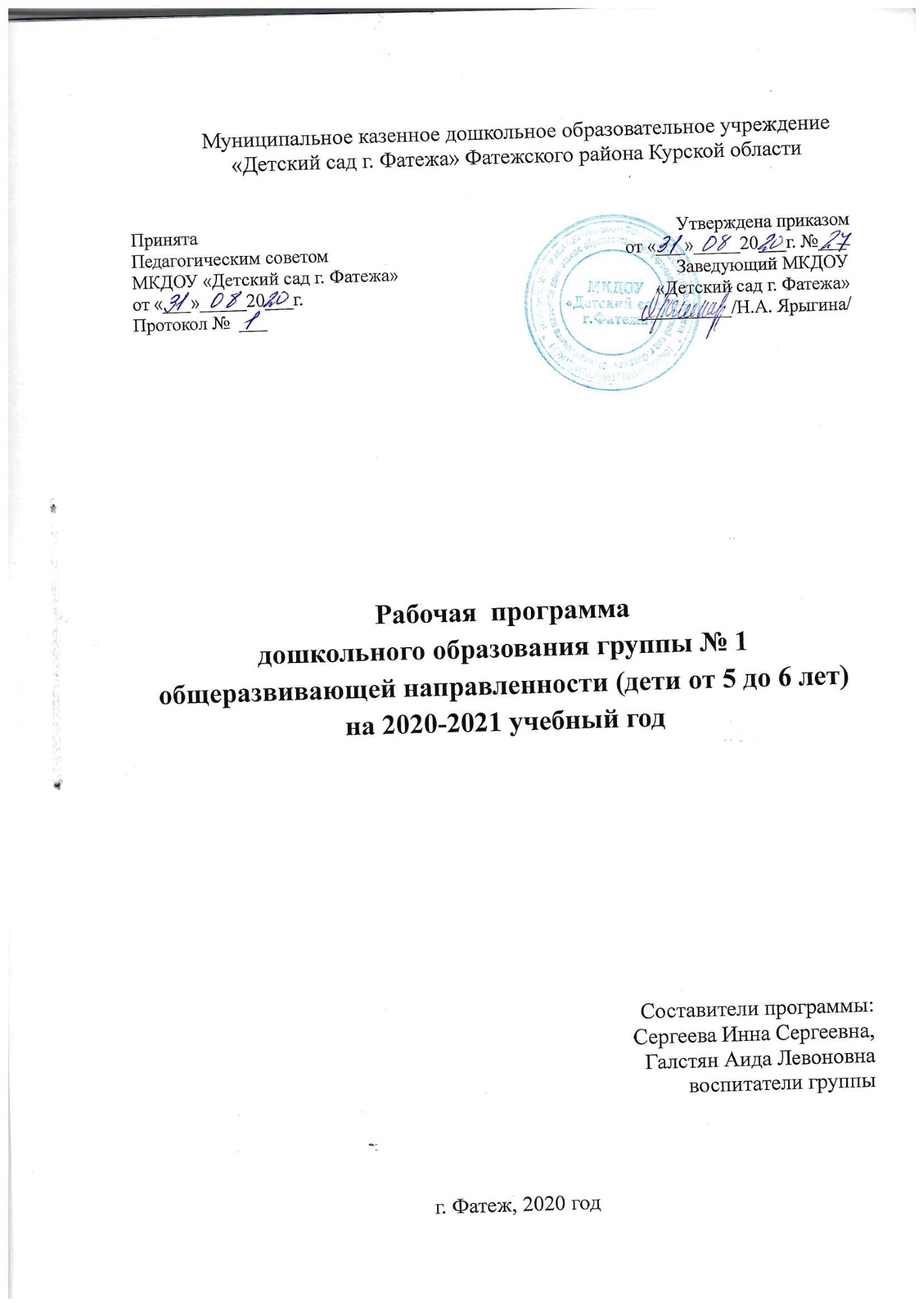 СОДЕРЖАНИЕ1. ЦЕЛЕВОЙ РАЗДЕЛ1.1. ОБЯЗАТЕЛЬНАЯ ЧАСТЬ ПРОГРАММЫ1.1. Пояснительная записка.Образовательная программа  дошкольного образования (далее – Программа) группы общеразвивающей направленности № 1 (для детей 5-6 лет) МКДОУ «Детский сад г. Фатежа» разработана в соответствии с  основной образовательной программой дошкольного образования МКДОУ «Детский сад г. Фатежа» на 2019-2024 учебный год. Методологической основой Программы является примерная основная образовательная программа дошкольного образования «Радуга», научный руководитель Е.В.Соловьева.	Программа определяет содержание и организацию образовательной деятельности в ДОУ на 2020-2021 учебный год на уровне дошкольного образования и обеспечивает развитие личностивоспитанников в различных видах общения и деятельности с учетом их возрастных, индивидуальных, психологических и физиологических особенностей.Программа направлена на создание условий, которые способствуют полноценному развитию личности детей во всех основных образовательных областях, а именно: в сферах социально-коммуникативного, познавательного, речевого, художественно-эстетического и физического развития на фоне эмоционального благополучия воспитанников и положительного отношения к миру, к себе и к другим людям.1.1.2. Цели и задачи реализации Программы.Программа направлена на достижение следующих целей:- повышения социального статуса дошкольного образования;- обеспечение равенства возможностей для каждого воспитанника в получении качественного дошкольного образования;- обеспечение государственных гарантий уровня и качества дошкольного образования на основе единства обязательных требований к условиям реализации Программы, её структуре и результатам её освоения;- сохранение единства образовательного пространства Российской Федерации относительно уровня дошкольного образования.Программа направлена на решение следующих задач:- охраны и укрепления физического и психического здоровья детей, в том числе их эмоционального благополучия;-  обеспечения равных возможностей для полноценного развития каждого ребёнка в период дошкольного детства независимо от места жительства, пола, нации, языка, социального статуса,психофизиологических и других особенностей (в том числе ограниченных возможностей здоровья);- обеспечения преемственности целей, задач и содержания образования, реализуемых в рамках образовательных программ дошкольного и начального общего образования;- создания благоприятных условий развития детей в соответствии с их возрастными и индивидуальными особенностями и склонностями, развития способностей и творческого потенциала каждого ребёнка как субъекта отношений с самим собой, другими детьми, взрослыми и миром;-  объединения обучения и воспитания в целостный образовательный процесс на основе духовно-нравственных и социокультурных ценностей и принятых в обществе правил и норм поведения винтересах человека, семьи, общества;-  формирования общей культуры личности детей, в том числе ценностей здорового образа жизни, развития их социальных, нравственных, эстетических, интеллектуальных, физических качеств, инициативности, самостоятельности и ответственности ребёнка, формирования предпосылок учебной деятельности;-  обеспечения вариативности и разнообразия содержания образовательного процесса с учётом образовательных потребностей, способностей и состояния здоровья детей;- формирования социокультурной среды, соответствующей возрастным, индивидуальным, психологическим и физиологическим особенностям детей;- обеспечения психолого-педагогической поддержки семьи и повышения компетентности родителей (законных представителей) в вопросах развития и образования, охраны и укрепления здоровья детей.1.1.3. Принципы и подходы к формированию Программы.	Образовательная программа дошкольного учреждения базируется на основных принципах дошкольного образования, лежащих в основе федерального государственного образовательного стандарта дошкольного образования; соответствует принципам примерной основной образовательной программы дошкольного образования, одобренной решением федерального учебно-методического объединения по общему образованию (протокол от 20 мая 2015 г., № 2/15).	1. Поддержка разнообразия детства.Программа выстраивает образовательную деятельность с учетом региональной специфики, социокультурной ситуации развития каждого ребенка, его возрастных и индивидуальных особенностей, ценностей, мнений и способов их выражения.	2. Сохранение уникальности и самоценности детства как важного этапа в общем развитии человека. Принцип подразумевает полноценное проживание ребенком всех этапов детства (младенческого, раннего и дошкольного детства),обогащение (амплификацию) детского развития.	3. Позитивная социализация ребенка.Освоение ребенком культурных норм, средств и способов деятельности, культурных образцов поведения и общения с другими людьми, приобщение к традициям семьи, общества, государства происходят в процессе сотрудничества со взрослыми и другими детьми, направленного на создание предпосылок к полноценной деятельности ребенка в изменяющемся мире.4. Личностно-развивающий и гуманистический характер взаимодействия взрослых (родителей (законных представителей), педагогических и иных работников) и детей. Уважение и безусловное принятие личности ребенка, доброжелательность, внимание к ребенку, его состоянию, настроению, потребностям, интересам. Личностно-развивающее взаимодействие является неотъемлемой составной частью социальной ситуации развития ребенка в организации, условием его эмоционального благополучия и полноценного развития.	5. Содействие и сотрудничество детей и взрослых Принцип предполагает активное участие всех субъектов образовательных отношений – как детей, так и взрослых – в реализации программы.	6. Сотрудничество  с семьей. Программа предполагает разнообразные формы сотрудничества с семьей как в содержательном, так и в организационном планах.	7. Взаимодействие с организациями социализации, образования, охраны здоровья и другими партнерами.Программа предполагает, что учреждение устанавливает партнерские отношения не только с семьями детей, но и с другими организациями и лицами, которые могут способствовать обогащению социального и/или культурного опыта детей, приобщению детей к национальным традициям.	8.  Индивидуализация  дошкольного  образования  предполагает  такое  построение образовательной деятельности, которое открывает возможности для индивидуализации образовательного процесса, появления индивидуальной траектории развития каждого ребенка схарактерными для данного ребенка спецификой и скоростью, учитывающей его интересы, мотивы, способности и возрастно-психологические особенности.	9. Возрастная адекватность образования. Этот принцип предполагает подбор педагогом содержания и методов дошкольного образования в соответствии с возрастными особенностями детей.  	10.  Развивающее  вариативное  образование.  Этот  принцип  предполагает,  что образовательное содержание предлагается ребенку через разные виды деятельности с учетом его актуальных и потенциальных возможностей усвоения этого содержания и совершения им тех или иных действий, с учетом его интересов, мотивов и способностей.	11. Полнота содержания и интеграция отдельных образовательных областей. Между  отдельными  разделами  Программы  существуют  многообразные  взаимосвязи. Содержание образовательной деятельности в одной конкретной области тесно связано с другими областями.	12. Инвариантность ценностей и целей при вариативности средств реализации и достижения целей Программы. Программа оставляет заОрганизацией право выбора способов их достижения, выбора образовательных программ,учитывающих многообразие конкретных социокультурных, географических, климатическихусловий реализации Программы, разнородность состава групп воспитанников, их особенностейи интересов, запросов родителей (законных представителей), интересов и предпочтений педагогов и т.п.	13. Комплексно-тематический принцип: объединение комплекса различных видов специфических детских деятельностей вокруг единой темы при организации воспитательно-образовательного процесса.14. Принцип адаптивности: адаптивность предметно-развивающей среды дошкольного учреждения к потребностям ребенка дошкольного возраста, обеспечивающей комфорт, сохранение и укрепление здоровья и полноценного развития.Подходы к организации воспитательно-образовательного процесса: –деятельностный подход предполагает, что в основе развития ребенка лежит не пассивное созерцание окружающей действительности, а активное и непрерывное взаимодействие с ней;–личностно-ориентированный подход предполагает ориентацию педагогического процесса на решение задач содействия развитию основ личностной культуры ребенка;–возрастной подход предполагает учитывать тот факт, что психическое развитие ребенка на каждом возрастном этапе подчиняется определенным возрастным закономерностям, а также имеет свою специфику отличную от другого возраста;–образовательная программа дошкольного учреждения предусматривает решение программных образовательных задач в совместной деятельности взрослого и детей и самостоятельной деятельности дошкольников не только в рамках непрерывной образовательной деятельности, но и при проведении режимных моментов в соответствии со спецификой дошкольного образования. Кроме того, Программа предполагает построение образовательного процесса с учетом ряда правил принятых и действующих в дошкольном учреждении, а именно:  –ребенок и взрослый – оба субъекты взаимодействия;–во взаимодействии активность ребенка важнее, чем активность взрослого;–ведущим видом  деятельности дошкольника является игра;  основными  формами  работы с воспитанниками являются  – рассматривание, наблюдение, беседа, разговор, экспериментирование, исследование, коллекционирование, чтение, реализация проектов, мастерская и т.д.;  –мотивы образования – интерес воспитанников к определенным видам деятельности;  –взрослый, уважая ребенка, его состояние, настроение, предпочтение и интересы, предоставляет ему возможностьвыбора;  –образовательный процесс предполагает внесение изменений (корректив) в планы, программы в соответствии с учетом потребностей и интересов детей;–разработка гибкого плана включает в себя: определение общей цели и ее конкретизацию в зависимости от разныхэтапов; подбор и организацию такого дидактического материала, который позволяет выявлять индивидуальную избирательность воспитанников к содержанию, виду и форме познания; планирование разных форм организации работы (соотношение фронтальной, индивидуальной, самостоятельной работы); выбор критериев оценки продуктивности работы с учетом характера заданий;  планирование характера общения и межличностных взаимодействий в процессе образовательной деятельности;–для получения качественного образования детьми-инвалидами в рамках реализации Программы создаются необходимые условия для диагностики и коррекции нарушений развития и их социальной адаптации; оказание ранней коррекционной помощи на основе специальных психолого-педагогических подходов и наиболее подходящих для этих воспитанников языков, методов, способов общения и условий, в максимальной степени способствующих получению дошкольного образования, а также социальному развитию этих детей, в том числе посредством организации инклюзивного образования детей-инвалидов.1.1.4. Значимые для разработки Программы характеристики, в том числе характеристики особенностей развития детей дошкольного возраста.Общие сведения о коллективе детей, сотрудников, родителей (законных представителей).Основными участниками реализации Программы являются: дети в возрасте от 5 до 6 лет, родители (законные представители), педагоги.	Социальными заказчиками образовательной деятельности  являются в первую очередь родители (законные представители) воспитанников. Поэтому одной из приоритетных задач деятельности коллектива  является – создание доброжелательной, психологически комфортной атмосферы, в основе которой лежит определенная система взаимопонимания и сотрудничества с родителями. Программа учитывает образовательные потребности, интересы и мотивы детей, членов их семей и педагогов.Программа сформирована как программа психолого-педагогической поддержки позитивнойсоциализации и индивидуализации, развития личности детей дошкольного возраста и определяет комплекс основных характеристик дошкольного образования (объём, содержание и планируемые результаты в виде целевых ориентиров дошкольного образования). Программа направлена на:- создание условий развития ребенка, открывающих возможности для его позитивной социализации, его личностного развития, развития инициативы и творческих способностей на основе сотрудничества со взрослыми и сверстниками и соответствующим возрасту видам деятельности;- на создание развивающей образовательной среды, которая представляет собой систему условий социализации и индивидуализации детей.Программа реализуется в очной форме на государственном языке Российской Федерации в группе общеразвивающей направленности для детей 5-6 лет.	Содержание  Программы  обеспечивает  развитие  личности, мотивации  и  способностей  детей  в  различных  видах  деятельности  и  охватывает следующие  структурные  единицы,  представляющие  определенные  направления развития и образования детей (далее образовательные области):- социально-коммуникативное развитие;- познавательное развитие;- речевое развитие;- художественно-эстетическое развитие;- физическое развитие.Образовательные задачи Программы решаются в различных видах деятельности.Для детей дошкольного возраста это:- игровая деятельность (включая сюжетно-ролевую игру как ведущую деятельность детей дошкольного возраста, а также игру с правилами и другие виды игры);- коммуникативная (общение и взаимодействие со взрослыми и сверстниками);-познавательно-исследовательская (исследования объектов окружающего мира и экспериментирования с ними); - восприятие художественной литературы и фольклора;- самообслуживание и элементарный бытовой труд (в помещении и на улице);- конструирование из разного материала, включая конструкторы, модули, бумагу, природный и иной материал;- изобразительная (рисование, лепка, аппликация);- музыкальная (восприятие и понимание смысла музыкальных произведений, пение, музыкально-ритмические движения, игры на детских музыкальных инструментах);- двигательная (овладение основными движениями) активность ребенка.Для успешной реализации Программы в ДОУ обеспечены следующие психолого-педагогические условия:- уважение педагогов к человеческому достоинству воспитанников, формирование и поддержка их положительной самооценки, уверенности в собственных возможностях и способностях;- использование в образовательном процессе форм и методов работы с детьми, соответствующих их возрастным и индивидуальным особенностям (недопустимость как искусственногоускорения, так и искусственного замедления развития детей);- построение образовательного процесса на основе взаимодействия взрослых с детьми, ориентированного на интересы и возможности каждого ребёнка и учитывающего социальную ситуацию его развития;- поддержка педагогами положительного, доброжелательного отношения детей друг к другу и взаимодействия детей друг с другом в разных видах деятельности;- поддержка инициативы и самостоятельности детей в специфических для них видах деятельности;- возможность выбора детьми материалов, видов активности, участников совместной деятельности и общения;- защита детей от всех форм физического и психического насилия;- поддержка ДОУ и педагогами родителей (законных представителей) дошкольников в воспитании детей, охране и укреплении их здоровья, вовлечение семей воспитанников непосредственно в образовательный процесс.Для получения качественного образования детьми-инвалидами в рамках реализации Программы создаются необходимые условия для:– диагностики и коррекции нарушений развития и социальной их адаптации;– оказания ранней коррекционной помощи на основе специальных психолого-педагогических подходов и наиболее подходящих для этих воспитанников методов, способов общения и условий, в максимальной степени способствующих получению дошкольного образования, а также социальному развитию этих детей, в том числе посредством организации инклюзивного образования детей-инвалидов.Характеристика особенностей развития детей.Оптимальному и эффективному конструированию образовательного процесса в ДОУ способствует понимание характерных возрастных особенностей развития детей дошкольного возраста.Дети 5-6 лет.Ребёнок 5—6 лет стремится познать себя и другого человека как представителя общества, постепенно начинает осознавать связи и зависимости в социальном поведении и взаимоотношениях людей. В этом возрасте в поведении дошкольников происходят качественные изменения - формируется возможность саморегуляции, дети начинают предъявлять к себе те требования, которые раньше предъявлялись им взрослыми. Так они могут, не отвлекаясь на более интересные дела, доводить до конца малопривлекательную работу (убирать игрушки, наводить порядок в комнате и т.п.). Это становится возможным благодаря осознанию детьми общепринятых норм и правил поведения и обязательности их выполнения.В возрасте от 5 до 6 лет происходят изменения в представлениях ребёнка о себе. Эти представления начинают включать не только характеристики, которыми ребёнок наделяет себя настоящего в данный отрезок времени, но и качества, которыми он хотел бы или, наоборот, не хотел бы обладать в будущем («Я хочу быть таким, как Человек-Паук», «Я буду, как принцесса» и т.д.). В них проявляются усваиваемые детьми этические нормы. В этом возрасте дети в значительной степени ориентированы на сверстников, большую часть времени проводят с ними в совместных играх и беседах, их оценки и мнения становятся существенными для них. Повышается избирательность и устойчивость взаимоотношений с ровесниками. Свои предпочтения дети объясняют успешностью того или иного ребёнка в игре. В этом возрасте дети имеют дифференцированное представление о своей гендерной принадлежности по существенным признакам (женские и мужские качества, особенности проявления чувств, эмоций, специфика гендерногоповедения). Существенные изменения происходят в игровом взаимодействии, в котором существенное место начинает занимать совместное обсуждение правил игры. При распределении детьми этого возраста ролей для игры можно иногда наблюдать и попытки совместного решения проблем («Кто будет?»).Вместе с тем согласование действий, распределение обязанностей у детей чаще всего возникаетещё по ходу самой игры. Усложняется игровое пространство (например, в игре «Театр» выделяются сцена и гримёрная). Игровые действия становятся разнообразными. Вне игры общение детей становится менее ситуативным. Они охотно рассказывают о том, что с ними произошло: где были, что видели и т. д. Дети внимательно слушают друг друга, эмоционально сопереживают рассказам друзей. Более совершенной становится крупная моторика. Ребёнок этого возраста способен к освоению сложных движений: может пройти по неширокой скамейке и при этом даже перешагнуть через небольшое препятствие; умеет отбивать мяч о землю одной рукой несколько раз подряд. Уже наблюдаются различия в движениях мальчиков и девочек (у мальчиков – более порывистые, у девочек – мягкие, плавные, уравновешенные), в общей конфигурации тела в зависимости от пола ребёнка. К пяти годам дети обладают довольно большим запасом представлений об окружающем, которые получают благодаря своей активности, стремлению задавать вопросы и экспериментировать. Ребёнок этого возраста уже хорошо знает основные цвета и имеет представления об оттенках (например, может показать два оттенка одного цвета: светло-красный и тёмно-красный). Дети шестого года жизни могут рассказать, чем отличаются геометрические фигуры друг от друга. Для них не составит труда сопоставить между собой по величине большое количество предметов: например, расставить по порядку семь-десять тарелок разной величины и разложить к ним соответствующее количество ложек разного размера. Возрастает способность ребёнка ориентироваться в пространстве.Внимание детей становится более устойчивым и произвольным. Они могут заниматься не очень привлекательным, но нужным делом в течение 20-25 мин вместе со взрослым. Ребёнок этого возраста уже способен действовать по правилу, которое задаётся взрослым. Объём памяти изменяется не существенно, улучшается её устойчивость. При этом для запоминания дети уже могут использовать несложные приёмы и средства. В 5-6 лет ведущее значение приобретает наглядно-образное мышление, которое позволяет ребёнку решать более сложные задачи с использованием обобщённых наглядных средств (схем, чертежей и пр.) и обобщённых представлений о свойствах различных предметов и явлений. Возраст 5-6 лет можно охарактеризовать как возраст овладения ребёнком активным (продуктивным) воображением, которое начинает приобретать самостоятельность, отделяясь от практической деятельности и предваряя её. Образы воображения значительно полнее и точнее воспроизводят действительность. Ребёнокчётконачинает различать действительное и вымышленное. Действия воображения - создание и воплощение замысла - начинают складываться первоначально в игре. Это проявляется в том, что прежде игры рождается её замысел и сюжет. Постепенно дети приобретают способность действовать по предварительному замыслу в конструировании и рисовании. На шестом году жизни ребёнка происходят важные изменения в развитии речи. Для детей этого возраста становится нормой правильное произношение звуков. Дети начинают употреблять обобщающие слова, синонимы, антонимы, оттенки значений слов, многозначные слова. Словарь детей также активно пополняется существительными, обозначающими названия профессий, социальных учреждений (библиотека, почта, универсам, спортивный клуб и т. д.); глаголами, обозначающими трудовые действия людей разных профессий, прилагательнымии наречиями, отражающими качество действий, отношение людей к профессиональной деятельности. Дети учатся самостоятельно строить игровые и деловые диалоги, осваивая правила речевого этикета, пользоваться прямой и косвенной речью; в описательном и повествовательном монологах способны передать состояние героя, его настроение, отношение к событию, используя эпитеты и сравнения. Круг чтения ребёнка 5-6 лет пополняется произведениями разнообразной тематики, в том числе связанной с проблемами семьи, взаимоотношений со взрослыми, сверстниками, с историей страны. Он способен удерживать в памяти большой объёминформации, ему доступно чтение с продолжением. Повышаются возможности безопасности жизнедеятельности ребенка 5- 6 лет.Это связано с ростом осознанности и произвольности поведения, преодолением эгоцентрической позиции (ребёнок становится способным встать на позицию другого). Развивается прогностическая функция мышления, что позволяет ребёнку видеть перспективу событий, предвидеть (предвосхищать) близкие и отдалённые последствия собственных действий и поступков и действий и поступков других людей. В старшем дошкольном возрасте освоенные ранее виды детского труда выполняются качественно, быстро, осознанно. Становится возможным освоение детьми разных видов ручного труда. В процессе восприятия художественных произведений, произведений музыкального и изобразительного искусства дети способны осуществлять выбор того (произведений, персонажей, образов), что им больше нравится, обосновывая его с помощью элементов эстетической оценки. Они эмоционально откликаются на те произведения искусства, в которых переданы понятные им чувства и отношения, различные эмоциональные состояния людей, животных, борьба добра со злом. Совершенствуется качество музыкальной деятельности. Творческие проявления становятся более осознанными и направленными (образ, средства выразительности продумываются и сознательно подбираются детьми). В продуктивной деятельности дети также могут изобразить задуманное (замысел ведёт за собой изображение).1.1.5. Планируемые результаты  освоения Программы.Содержание основных (ключевых) характеристик развития личности ребенка.Реализация образовательных целей и задач Программы направлена на достижение целевых ориентиров дошкольного образования, которые описаны как основные (ключевые) характеристики развития личности ребенка. Основные (ключевые) характеристики развития личности представлены в виде характеристик возможных достижений воспитанников на этапе завершения дошкольного образования и являются определенным отражением образовательных воздействий при реализации основных образовательных областей:- социально-коммуникативное развитие;- познавательное развитие;- речевое развитие;- художественно-эстетическое развитие;- физическое развитие.Целевые ориентиры на этапе завершения дошкольного образования:К 7 годам ребенок способен:- использовать основные культурные способы деятельности;- принимать собственные решения, опираясь на свои знания и умения в различных видах деятельности;- проявлять инициативу и самостоятельность в разных видах деятельности – игре, общении, конструировании и др.; выбирать себе род занятий, участников по совместной деятельности;- проявлять положительное отношение к миру, другим людям и самому себе; чувство собственного достоинства; адекватно проявлять свои чувства (в том числе чувство веры в себя), сопереживать неудачам и сорадоваться успехам других;- активно взаимодействовать со сверстниками и взрослыми и участвовать в совместных играх,стараясь продуктивно разрешать конфликты, договариваясь, учитывая интересы и чувства других;- следовать социальным нормам поведения и правилам в разных видах деятельности, во взаимоотношениях со взрослыми и сверстниками, проявляя способность к волевым усилиям;- проявлять развитое воображение в разных видах деятельности, и, прежде всего, в игре;- выражать свои мысли и желания, демонстрируя достаточно хорошее владение устной речью; использовать речь для выражения своих мыслей, чувств и желаний в ситуации общения;- контролировать свои движения и управлять ими;- соблюдать правила безопасного поведения и личной гигиены.К основным (ключевым) характеристикам возможных достижений воспитанников относится также то, что на этапе завершения дошкольного образования ребенок:- владеет разными формами и видами игры, различает условную и реальную ситуации, умеет подчиняться разным правилам и социальным нормам;-проявляет любознательность, задаёт вопросы взрослым и сверстникам, интересуется причинно-следственными связями, пытается самостоятельно придумывать объяснения явлениям природы и поступкам людей; склонен наблюдать, экспериментировать;- обладает начальными знаниями о себе, о природном и социальном мире, в котором он живёт;знаком с произведениями детской литературы, обладает элементарными представлениями из области живой природы, естествознания, математики, истории и т.п.; у него складываются предпосылки грамотности;- подвижен, вынослив, владеет основными движениями, у него развита крупная и мелкая моторика.Все перечисленные выше характеристики являются необходимыми предпосылками дляперехода на следующий уровень начального общего образования, успешной адаптации к условиям жизни в общеобразовательной организации и требованиям образовательной деятельности.Степень реального развития этих характеристик и способности ребенка их проявлять к моменту перехода на следующий уровень образования может существенно варьировать у  разных детей в силу различий в условиях жизни и индивидуальных особенностей развития конкретного ребенка.Особенности оценки основных (ключевых) характеристик развития личности ребенка.Освоение Программы не сопровождается проведением промежуточной и итоговой аттестаций воспитанников.Оценка индивидуального развития детей может проводиться педагогом в ходе внутреннего мониторинга становления основных (ключевых) характеристик развития личности ребенка, результаты которого могут быть использованы только для оптимизации образовательной работы с группой дошкольников и для решения задач индивидуализации образования через построение образовательной траектории для детей, испытывающих трудности в образовательном процессе или имеющих особые образовательные потребности.Мониторинг в ДОУ осуществляется в форме регулярных наблюдений педагога за детьми вповседневной жизни и в процессе непосредственной образовательной работы с ними.В качестве показателей оценки основных (ключевых) характеристик развития личности ребенка выделены внешние (наблюдаемые) проявления этих характеристик у ребенка в поведении, в деятельности, во взаимодействии со сверстниками и взрослыми, которые отражают становление этой характеристики на протяжении всего дошкольного возраста. Для построения развивающего образования система мониторинга становления основных (ключевых) характеристик развития личности ребенка учитывает необходимость организации образовательной работы в зоне его ближайшего развития. Поэтому диапазон оценки выделенных показателей определяется уровнем развития интегральной характеристики - от возможностей, которые еще не доступны ребенку, до способности проявлять характеристики в самостоятельной деятельности и поведении.Общая картина по группе позволит выделить детей, которые нуждаются в особом внимании педагога и в отношении которых необходимо скорректировать, изменить способы взаимодействия.Данные мониторинга должны отражать динамику становления основных (ключевых) характеристик, которые развиваются у детей на протяжении всего образовательного процесса. Прослеживая динамику развития основных (ключевых) характеристик, выявляя, имеет ли она неизменяющийся, прогрессивный или регрессивный характер, можно дать общую психолого-педагогическую оценку успешности воспитательных и образовательных воздействий взрослых на разных ступенях образовательного процесса, а также выделить направления развития, в которых ребенок нуждается в помощи.Выделенные показатели отражают основные моменты развития дошкольников, те характеристики, которые складываются и развиваются в дошкольном детстве и обуславливают успешность перехода ребенка на следующий возрастной этап. Поэтому данные мониторинга – особенности динамики становления основных (ключевых) характеристик развития личности ребенка в дошкольном образовании – окажут помощь и педагогу начального общего образования для построения более эффективного взаимодействия с ребенком в период адаптации к новым условиям развития на следующем уровне образования.Основой педагогической диагностики и мониторинга освоения образовательной программы воспитанниками ДОУ являются ключевые характеристики развития личности ребенка на каждом возрастном этапе, предложенные комплексной программой «Радуга» под редакцией Е.Соловьевой.1.2. ЧАСТЬ, ФОРМИРУЕМАЯ УЧАСТНИКАМИ ОБРАЗОВАТЕЛЬНЫХ ОТНОШЕНИЙ.Особенности осуществления воспитательно-образовательного процесса.	В части Программы, формируемой участниками образовательных отношений, представлены следующие парциальные программы, которые реализуются с воспитанниками, начиная с 3-х летнего возраста: 	В ДОУ в группах общеразвивающей направленности реализуются парциальные программы:- Н.Н. Авдеева, О.Л. Князева, Р.Б. Стеркина «Основы безопасности детей дошкольного возраста»; - О.Л. Князева «Я – Ты – Мы.  Программа социально-эмоционального развития дошкольников»;- О.Л. Князева, М.Д. Маханева. Приобщение детей к истокам русской народной культуры.- С.Н. Николаева «Юный эколог» (программа экологического воспитания дошкольников);  - Е.В. Колесникова «Математические ступеньки» (авторская парциальная программа развития математических представлений  у дошкольников от 3-х до 7 лет). - Т.Б Филичева, Г.В. Чиркина «Программа обучения и воспитания детей с ФФН";  - Н.В. Нищева «Примерная программа коррекционно-развивающей работы в логопедической группе для детей с ОНР»;    - И.А. Лыкова «Цветные ладошки»: Программа художественного воспитания, обучения и развития детей 2 – 7 лет;  - О.П. Радынова «Музыкальные шедевры» (авторская программа  формирования основ музыкальной культуры дошкольников). - Н.В. Полтавцева, Н.А. Гордова «Физическая культура в дошкольном детстве» (система занятий физической культурой с детьми дошкольного возраста).	Вышеуказанные парциальные программы лежат в основе рабочей  программы  и направлены на расширение содержания отдельных образовательных областей обязательной части ПрограммыВоспитательно-образовательный процесс  осуществляется с учетом принципа интеграции образовательных областей (социально-коммуникативное развитие, познавательное развитие, речевое развитие, художественно-эстетическое развитие, физическое развитие) в соответствии с возрастными возможностями и особенностями воспитанников. В основу организации образовательного процесса определен комплексно-тематический принцип с ведущей игровой деятельностью, а решение программных задач осуществляется в разных формах совместной деятельности взрослых и детей, а также в самостоятельной деятельности детей.Содержание каждой из образовательных областей нацелено на развитие практических навыков гармоничного взаимодействия детей с природным и социальным миром нашего региона, тем самым, обеспечивая реализацию компетентностного подхода в воспитании и обучении.При ознакомлении детей с историей, культурой и природой родного края предусматривается формирование следующих представлений:• об основных способах обеспечения и укрепления физического здоровья в природных климатических условиях средней полосы России доступными средствами;• о нравственной, этической, трудовой культуре Курского края и ее взаимосвязи с культурой других регионов страны, мира;• о культурных особенностях Курской области на основе ознакомления со сказками, песнями, танцами, народными играми и др.;• об особенностях жизни детей и взрослых в ближайшем окружении ребенка, а также в других регионах страны, мира (особенности внешнего вида, поведения);• о своих достоинствах и способах их активного проявления, о толерантности в познавательной, игровой деятельности, при общении с разными людьми;• о материалах и техниках художественной деятельности, традиционных для Курского края;• способах создания художественного образа различными видами искусства.Режимные моменты организуются в соответствии с требованиями СанПиН и с учетом климатических особенностей. Так, продолжительность прогулки при температуре воздуха ниже -15°С и скорости ветра до 7 м/с сокращается. Прогулка не проводится для детей 5-6 лет при температуре воздуха ниже -20°С и скорости ветра более 15м/с.ДОУ работает в условиях полного дня (12-часового пребывания воспитанников), режим работы групп – с 7.00 до 19.00.Соотношение обязательной части Программы и части, формируемой участниками образовательного процесса (с учётом регионального компонента) определено как 60% и 40%.2.  СОДЕРЖАТЕЛЬНЫЙ РАЗДЕЛ.2.1. ОБЯЗАТЕЛЬНАЯ ЧАСТЬ.2.1.1. Описание образовательной деятельности в соответствии с направлениями развития ребенка, представленными в пяти образовательных областях:Образовательная деятельность в ДОУосуществляется в соответствии с направлениями развития ребенка, представленными в пяти образовательных областях: «Социально-коммуникативное развитие», «Познавательное развитие», «Речевое развитие», «Художественно-эстетическое развитие», «Физическое развитие».Содержание образовательной деятельности по освоению детьми образовательных областей реализуется на основе  примерной основной образовательной программы дошкольного образования, одобренной  решением федерального учебно-методического объединения по общему образованию (протокол от 20 мая 2015 г. № 2/15), примерной основной образовательной программы дошкольного образования «Радуга» (научный руководитель Е.В.Соловьева) через:- непрерывную образовательную деятельность;- образовательную деятельность, осуществляемую в ходе режимных моментов;- самостоятельную деятельность детей;- взаимодействие с семьями детей по реализации Программы.Психолого-педагогическая работа в ДОУ ориентирована на разностороннее развитие дошкольников с учетом их возрастных и индивидуальных особенностей. Задачи психолого-педагогической работы по формированию физических, интеллектуальных и личностных качеств детей решаются интегрировано в ходе освоения всех образовательных областей наряду с задачами, отражающими специфику каждой образовательной области, с обязательным психологическим сопровождением.2.1.2. ОБРАЗОВАТЕЛЬНАЯ ОБЛАСТЬ«СОЦИАЛЬНО-КОММУНИКАТИВНОЕ РАЗВИТИЕ».Социально-коммуникативное развитие направлено на усвоение норм и ценностей, принятых в обществе, включая моральные и нравственные ценности; развитие общения и взаимодействия ребенка со взрослыми и сверстниками; становление самостоятельности, целенаправленностии саморегуляции собственных действий; развитие социального и эмоционального интеллекта, эмоциональной отзывчивости, сопереживания, формирование готовности к совместной деятельности со сверстниками, формирование уважительного отношения и чувства принадлежности к своей семье и к сообществу детей и взрослых в ДОУ; формирование позитивных установок к различным видам труда и творчества; формирование основ безопасного поведения в быту, социуме, природе.Основные цели и задачи.Социализация, развитие общения, нравственное воспитание.Усвоение норм и ценностей, принятых в обществе, воспитание моральных и нравственныхкачеств ребенка, формирование умения правильно оценивать свои поступки и поступки сверстников.Развитие общения и взаимодействия ребенка с взрослыми и сверстниками, развитие социального и эмоционального интеллекта, эмоциональной отзывчивости, сопереживания, уважительного и доброжелательного отношения к окружающим.Формирование готовности детей к совместной деятельности, развитие умения договариваться, самостоятельно разрешать конфликты со сверстниками.Ребенок в семье и сообществе, патриотическое воспитание.Формирование образа Я, уважительного отношения и чувства принадлежности к своей семье и к сообществу детей и взрослых в организации; формирование гендерной, семейной, гражданской принадлежности; воспитание любви к Родине, гордости за ее достижения, патриотических чувств.Самообслуживание, самостоятельность, трудовое воспитание.Развитие навыков самообслуживания; становление самостоятельности, целенаправленностии саморегуляции собственных действий. Воспитание культурно-гигиенических навыков.Формирование позитивных установок к различным видам труда и творчества, воспитаниеположительного отношения к труду, желания трудиться.Воспитание ценностного отношения к собственному труду, труду других людей и его результатам.Формирование умения ответственно относиться к порученному заданию (умение и желаниедоводить дело до конца, стремление сделать его хорошо).Формирование первичных представлений о труде взрослых, его роли в обществе и жизникаждого человека.Формирование основ безопасности.Формирование первичных представлений о безопасном поведении в быту, социуме, природе. Воспитание осознанного отношения к выполнению правил безопасности.Формирование осторожного и осмотрительного отношения к потенциально опасным длячеловека и окружающего мира природы ситуациям.Формирование представлений о некоторых типичных опасных ситуациях и способах поведения в них.Формирование элементарных представлений о правилах безопасности дорожного движения; воспитание осознанного отношения к необходимости выполнения этих правил.Содержание психолого-педагогической работы.Социализация, развитие общения, нравственное воспитание.Воспитывать дружеские взаимоотношения между детьми; привычку сообща играть, трудиться, заниматься; стремление радовать старших хорошими поступками; умение самостоятельнонаходить общие интересные занятия.Воспитывать уважительное отношение к окружающим. Учить заботиться о младших, помогать им, защищать тех, кто слабее. Формировать такие качества, как сочувствие, отзывчивость.Воспитывать скромность, умение проявлять заботу об окружающих, с благодарностью относиться к помощи и знакам внимания.Формировать умение оценивать свои поступки и поступки сверстников.Развивать стремление детей выражать свое отношение к окружающему, самостоятельнонаходить для этого различные речевые средства.Расширять представления о правилах поведения в общественных местах; об обязанностях вгруппе детского сада, дома.Обогащать словарь детей вежливыми словами (здравствуйте, до свидания, пожалуйста, извините, спасибо и т. д.).Побуждать к использованию в речи фольклора (пословицы, поговорки, потешки и др.). Показать значение родного языка в формировании основ нравственности.Ребенок в семье и сообществе, патриотическое воспитание.Образ Я. Расширять представления ребенка об изменении позиции в связи с взрослением(ответственность за младших, уважение и помощь старшим, в том числе пожилым людям и т. д.). Через символические и образные средства углублять представления ребенка о себе в прошлом, настоящем и будущем.Расширять традиционные гендерные представления. Воспитывать уважительное отношение ксверстникам своего и противоположного пола.Семья. Углублять представления ребенка о семье и ее истории; о том, где работают родители, как важен для общества их труд. Поощрять посильное участие детей в подготовке различныхсемейных праздников. Приучать к выполнению постоянных обязанностей по дому.Детский сад. Продолжать формировать интерес к ближайшей окружающей среде: к детскому саду, дому, где живут дети, участку детского сада и др. Обращать внимание на своеобразиеоформления разных помещений. Развивать умение замечать изменения в оформлении помещений,учить объяснять причины таких изменений; высказывать свое мнение по поводу замеченных перемен, вносить свои предложения о возможных вариантах оформления. Подводить детей к оценке окружающей среды.Вызывать стремление поддерживать чистоту и порядок в группе, украшать ее произведениями искусства, рисунками. Привлекать к оформлению групповой комнаты, зала к праздникам. Побуждать использовать созданные детьми изделия, рисунки, аппликации (птички, бабочки, снежинки,веточки с листьями и т. п.).Расширять представления ребенка о себе как о члене коллектива, формировать активную жизненную позицию через участие в совместной проектной деятельности, взаимодействие с детьми других возрастных групп, посильное участие в жизни дошкольного учреждения. Приобщать к мероприятиям, которые проводятся в детском саду, в том числе и совместно с родителями (спектакли,спортивные праздники и развлечения, подготовка выставок детских работ).Родная страна. Расширять представления о малой Родине. Рассказывать детям о достопримечательностях, культуре, традициях родного края; о замечательных людях, прославивших свой край. Расширять представления детей о родной стране, о государственных праздниках (8Марта, День защитника Отечества, День Победы, Новый год и т. д.). Воспитывать любовь к Родине. Формировать представления о том, что Российская Федерация (Россия) – огромная многонациональная страна. Рассказывать детям о том, что Москва – главный город, столица нашей Родины.Познакомить с флагом и гербом России, мелодией гимна.Расширять представления детей о Российской армии. Воспитывать уважение к защитникам отечества. Рассказывать о трудной, но почетной обязанности защищать Родину, охранять ее спокойствие и безопасность; о том, как в годы войн храбро сражались и защищали нашу страну от врагов прадеды, деды, отцы. Приглашать в детский сад военных, ветеранов из числа близких родственников детей. Рассматривать с детьми картины, репродукции, альбомы с военной тематикой.Самообслуживание, самостоятельность, трудовое воспитание.Культурно-гигиенические навыки. Формировать у детей привычку следить за чистотой тела, опрятностью одежды, прически; самостоятельно чистить зубы, умываться, по мере необходимости мыть руки. Следить за чистотой ногтей; при кашле и чихании закрывать рот и нос платком.Закреплять умение замечать и самостоятельно устранять непорядок в своем внешнем виде.Совершенствовать культуру еды: умение правильно пользоваться столовыми приборами (вилкой,ножом); есть аккуратно, бесшумно, сохраняя правильную осанку за столом; обращаться с просьбой, благодарить.Самообслуживание. Закреплять умение быстро, аккуратно одеваться и раздеваться, соблюдать порядок в своем шкафу (раскладывать одежду в определенные места), опрятно заправлять постель.	Воспитывать умение самостоятельно и своевременно готовить материалы и пособия к занятию, учить самостоятельно раскладывать подготовленные воспитателем материалы для занятий, убирать их, мыть кисточки, розетки для красок, палитру, протирать столы.	Общественно-полезный труд. Воспитывать у детей положительное отношение к труду,желание выполнять посильные трудовые поручения. Разъяснять детям значимость их труда. Воспитывать желание участвовать в совместной трудовой деятельности. Формировать необходимые умения и навыки в разных видах труда. Воспитывать самостоятельность и ответственность, умение доводить начатое дело до конца. Развивать творчество и инициативу при выполнении различных видов труда.	Знакомить детей с наиболее экономными приемами работы. Воспитывать культуру трудовой деятельности, бережное отношение к материалам и инструментам. Учить оценивать результат своей работы (с помощью взрослого). Воспитывать дружеские взаимоотношения между детьми; привычку играть, трудиться, заниматься сообща. Развивать желание помогать друг другу. Формировать у детей предпосылки (элементы) учебной деятельности. Продолжать развивать внимание, умение понимать поставленную задачу (что нужно делать), способы ее достижения (как делать); воспитывать усидчивость; учить проявлять настойчивость, целеустремленность в достижении конечного результата. Продолжать учить детей помогать взрослым поддерживать порядок в группе: протирать игрушки, строительный материал и т. п. 	Формировать умение наводить порядок на участке детского сада (подметать и очищать дорожки от мусора, зимой – от снега, поливать песок в песочнице и пр.).	Приучать добросовестно выполнять обязанности дежурных по столовой: сервировать стол, приводить его в порядок после еды.	Труд в природе. Поощрять желание выполнять различные поручения, связанные с уходом за животными и растениями в уголке природы; обязанности дежурного в уголке природы (поливать комнатные растения, рыхлить почву и т. д.).	Привлекать детей к помощи взрослым и посильному труду в природе: осенью – к уборке овощей на огороде, сбору семян, пересаживанию цветущих растений из грунта в уголок природы; зимой – к сгребанию снега к стволам деревьев и кустарникам, выращиванию зеленого корма для птиц и животных (обитателей уголка природы), посадке корнеплодов, к созданию фигур и построек из снега; весной – к посеву семян овощей, цветов, высадке рассады; летом – к рыхлению почвы, поливке грядок и клумб.	Уважение к труду взрослых. Расширять представления детей о труде взрослых, результатах труда, его общественной значимости. Формировать бережное отношение к тому, что сделано руками человека. Прививать детям чувство благодарности к людям за их труд.Формирование основ безопасности.	Безопасное поведение в природе. Формировать основы экологической культуры и безопасного поведения в природе.	Формировать понятия о том, что в природе все взаимосвязано, что человек не должен нарушать эту взаимосвязь, чтобы не навредить животному и растительному миру.	Знакомить с явлениями неживой природы (гроза, гром, молния, радуга), с правилами поведения при грозе.	Знакомить детей с правилами оказания первой помощи при ушибах и укусах насекомых.	Безопасность на дорогах. Уточнять знания детей об элементах дороги (проезжая часть,пешеходный переход, тротуар), о движении транспорта, о работе светофора.	Знакомить с названиями ближайших к детскому саду улиц и улиц, на которых живут дети.	Знакомить с правилами дорожного движения, правилами передвижения пешеходов и велосипедистов.	Продолжать знакомить с дорожными знаками: «Дети», «Остановка трамвая», «Остановка автобуса», «Пешеходный переход», «Пункт первой медицинской помощи», «Пункт питания», «Место стоянки», «Въезд запрещен», «Дорожные работы», «Велосипедная дорожка».	Безопасность собственной жизнедеятельности. Закреплять основы безопасности жизнедеятельности человека.	Продолжать знакомить с правилами безопасного поведения во время игр в разное время года (купание в водоемах, катание на велосипеде, на санках, коньках, лыжах и др.).	Расширять знания об источниках опасности в быту (электроприборы, газовая плита, утюг и др.).	Закреплять навыки безопасного пользования бытовыми предметами.	Уточнять знания детей о работе пожарных, о причинах пожаров, об элементарных правилах поведения во время пожара. Знакомить с работой службы спасения — МЧС. 	Закреплять знания о том, что в случае необходимости взрослые звонят по телефону «112».	Формировать умение обращаться за помощью к взрослым.	Учить называть свое имя, фамилию, возраст, домашний адрес, телефон.2.1.3. ОБРАЗОВАТЕЛЬНАЯ ОБЛАСТЬ «ПОЗНАВАТЕЛЬНОЕ РАЗВИТИЕ».	Познавательное развитие предполагает развитие интересов детей, любознательности и познавательной мотивации; формирование познавательных действий, становление сознания; развитие воображения и творческой активности; формирование первичных представлений о себе, других людях, объектах окружающего мира, о свойствах и отношениях объектов окружающего мира(форме, цвете, размере, материале, звучании, ритме, темпе, количестве, числе, части и целом, пространстве и времени, движении и покое, причинах и следствиях и др.), о малой родине и Отечестве, представлений о социокультурных ценностях нашего народа, об отечественных традициях и праздниках, о планете Земля как общем доме людей, об особенностях ее природы, многообразии стран и народов мира».Основные цели и задачи.Развитие познавательно-исследовательской деятельности.	Развитие познавательных интересов детей, расширение опыта ориентировки в окружающем, сенсорное развитие, развитие любознательности и познавательной мотивации; формирование познавательных действий, становление сознания; развитие воображения и творческой активности; формирование первичных представлений об объектах окружающего мира, о свойствах и отношениях объектов окружающего мира (форме, цвете, размере, материале, звучании, ритме, темпе, причинах и следствиях и др.).Развитие восприятия, внимания, памяти, наблюдательности, способности анализировать,сравнивать, выделять характерные, существенные признаки предметов и явлений окружающегомира; умения устанавливать простейшие связи между предметами и явлениями, делать простейшие обобщения.Приобщение к социокультурным ценностям	Ознакомление с окружающим социальным миром, расширение кругозора детей, формирование целостной картины мира.	Формирование первичных представлений о малой родине и Отечестве, представлений о социокультурных ценностях нашего народа, об отечественных традициях и праздниках.	Формирование элементарных представлений о планете Земля как общем доме людей, омногообразии стран и народов мира.	Формирование элементарных математических представлений	Формирование элементарных математических представлений, первичных представлений об основных свойствах и отношениях объектов окружающего мира: форме, цвете, размере, количестве, числе, части и целом, пространстве и времени.	Ознакомление с миром природы	Ознакомление с природой и природными явлениями. Развитие умения устанавливать причинно-следственные связи между природными явлениями. Формирование первичных представлений о природном многообразии планеты Земля.	Формирование элементарных экологических представлений. Формирование понимания того, что человек – часть природы, что он должен беречь, охранять и защищать ее, что в природе все взаимосвязано, что жизнь человека на Земле во многом зависит от окружающей среды.	Воспитание умения правильно вести себя в природе. Воспитание любви к природе, желания беречь ее.Содержание психолого-педагогической работы.Развитие познавательно-исследовательской деятельности.Первичные представления об объектах окружающего мира	Закреплять представления о предметах и явлениях окружающей действительности. Развивать умение наблюдать, анализировать, сравнивать, выделять характерные, существенные признаки предметов и явлений окружающего мира.	Продолжать развивать умение сравнивать предметы, устанавливать их сходство и различия (найди в группе предметы такой же формы, такого же цвета; чем эти предметы похожи и чем отличаются и т. д.).	Формировать умение подбирать пары или группы предметов, совпадающих по заданному признаку (длинный – короткий, пушистый – гладкий, теплый – холодный и др.).	Развивать умение определять материалы, из которых изготовлены предметы. Учить сравнивать предметы (по назначению, цвету, форме, материалу), классифицировать их (посуда  – фарфоровая, стеклянная, керамическая, пластмассовая).Сенсорное развитие.	Развивать восприятие, умение выделять разнообразные свойства и отношения предметов(цвет, форма, величина, расположение в пространстве и т. п.), включая органы чувств: зрение,слух, осязание, обоняние, вкус.	Продолжать знакомить с цветами спектра: красный, оранжевый, желтый, зеленый, голубой, синий, фиолетовый (хроматические) и белый, серый и черный (ахроматические). Учить различать цвета по светлоте и насыщенности, правильно называть их. Показать детям особенности расположения цветовых тонов в спектре.	Продолжать знакомить с различными геометрическими фигурами, учить использовать в качестве эталонов плоскостные и объемные формы.	Формировать умение обследовать предметы разной формы; при обследовании включатьдвижения рук по предмету. Расширять представления о фактуре предметов (гладкий, пушистый, шероховатый и т. п.). Совершенствовать глазомер.	Развивать познавательно-исследовательский интерес, показывая занимательные опыты, фокусы, привлекая к простейшим экспериментам.Проектная деятельность.	Создавать условия для реализации детьми проектов трех типов: исследовательских, творческих и нормативных.	Развивать проектную деятельность исследовательского типа. Организовывать презентации проектов. Формировать у детей представления об авторстве проекта.	Создавать условия для реализации проектной деятельности творческого типа. (Творческие проекты в этом возрасте носят индивидуальный характер.)	Способствовать развитию проектной деятельности нормативного типа. (Нормативная проектная деятельность — это проектная деятельность, направленная на выработку детьми норм и правил поведения в детском коллективе.)Дидактические игры.	Организовывать дидактические игры, объединяя детей в подгруппы по 2–4 человека; учитьвыполнять правила игры.	Развивать в играх память, внимание, воображение, мышление, речь, сенсорные способности детей. Учить сравнивать предметы, подмечать незначительные различия в их признаках (цвет, форма, величина, материал), объединять предметы по общим признакам, составлять из части целое (складные кубики, мозаика, пазлы), определять изменения в расположении предметов (впереди, сзади, направо, налево, под, над, посередине, сбоку).	Формировать желание действовать с разнообразными дидактическими играми и игрушками (народными, электронными, компьютерными и др.).	Побуждать детей к самостоятельности в игре, вызывая у них эмоционально-положительный отклик на игровое действие.	Учить подчиняться правилам в групповых играх.	Воспитывать творческую самостоятельность. Формировать такие качества, как дружелюбие, дисциплинированность.	Воспитывать культуру честного соперничества в играх-соревнованиях.Приобщение к социокультурным ценностям	Обогащать представления детей о мире предметов. Рассказывать о предметах, облегчающих труд человека в быту (кофемолка, миксер, мясорубка и др.), создающих комфорт (бра, картины, ковер и т. п.). Рассказывать о том, что любая вещь создана трудом многих людей («Откуда «пришел» стол?», «Как получилась книжка?» и т. п.).	Расширять представления детей о профессиях.	Расширять представления об учебных заведениях (детский сад, школа, колледж, вуз), сферах человеческой деятельности (наука, искусство, производство, сельское хозяйство).	Продолжать знакомить с культурными явлениями (цирк, библиотека, музей и др.), их атрибутами, значением в жизни общества, связанными с ними профессиями, правилами поведения.	Продолжать знакомить с деньгами, их функциями (средство для оплаты труда, расчетов при покупках), бюджетом и возможностями семьи.	Формировать элементарные представления об истории человечества (Древний мир, Средние века, современное общество) через знакомство с произведениями искусства (живопись, скульптура, мифы и легенды народов мира), реконструкцию образа жизни людей разных времен (одежда, утварь, традиции и др.).	Рассказывать детям о профессиях воспитателя, учителя, врача, строителя, работников сельского хозяйства, транспорта, торговли, связи др.; о важности и значимости их труда; о том, что для облегчения труда используется разнообразная техника.	Знакомить с трудом людей творческих профессий: художников, писателей, композиторов, мастеров народного декоративно-прикладного искусства; с результатами их труда (картинами, книгами, нотами, предметами декоративного искусства).Формирование элементарных математических представлений.	Количество и счет. Учить создавать множества (группы предметов) из разных по качеству элементов (предметов разного цвета, размера, формы, назначения; звуков, движений); разбивать множества на части и воссоединять их; устанавливать отношения между целым множеством и каждой его частью, понимать, что множество больше части, а часть меньше целого множества; сравнивать разные части множества на основе счета и соотнесения элементов (предметов) один к одному; определять большую (меньшую) часть множества или их равенство.	Учить считать до 10; последовательно знакомить с образованием каждого числа в пределах от 5 до 10 (на наглядной основе).	Сравнивать рядом стоящие числа в пределах 10 на основе сравнения конкретных множеств; получать равенство из неравенства (неравенство из равенства), добавляя к меньшему количеству один предмет или убирая из большего количества один предмет («7 меньше 8, если к 7 добавить один предмет, будет 8, поровну», «8 больше 7; если из 8 предметов убрать один, то станет по 7, поровну»).	Формировать умение понимать отношения рядом стоящих чисел (5 < 6 на 1, 6 > 5 на 1).	Отсчитывать предметы из большого количества по образцу и заданному числу (в пределах 10).	Совершенствовать умение считать в прямом и обратном порядке (в пределах 10). 	Считать предметы на ощупь, считать и воспроизводить количество звуков, движений по образцу и заданному числу (в пределах 10).	Познакомить с цифрами от 0 до 9.	Познакомить с порядковым счетом в пределах 10, учить различать вопросы «Сколько?», «Который?» («Какой?») и правильно отвечать на них.	Продолжать формировать представление о равенстве: определять равное количество в группах, состоящих из разных предметов; правильно обобщать числовые значения на основе счета и сравнения групп (здесь 5 петушков, 5 матрешек, 5 машин — всех игрушек поровну — по 5).	Упражнять детей в понимании того, что число не зависит от величины предметов, расстояния между предметами, формы, их расположения, а также направления счета (справа налево, слева направо, с любого предмета).	Познакомить с количественным составом числа из единиц в пределах 5 на конкретном материале: 5 — это один, еще один, еще один, еще один и еще один.	Величина. Учить устанавливать размерные отношения между 5–10 предметами разнойдлины (высоты, ширины) или толщины: систематизировать предметы, располагая их в возрастающем (убывающем) порядке по величине; отражать в речи порядок расположения предметов и соотношение между ними по размеру: «Розовая лента – самая широкая, фиолетовая – немного уже, красная – еще уже, но она шире желтой, а зеленая уже желтой и всех остальных лент» и т. д.	Сравнивать два предмета по величине (длине, ширине, высоте) опосредованно – с помощью третьего (условной меры), равного одному из сравниваемых предметов.	Развивать глазомер, умение находить предметы длиннее (короче), выше (ниже), шире (уже), толще (тоньше) образца и равные ему.	Формировать понятие о том, что предмет (лист бумаги, лента, круг, квадрат и др.) можно разделить на несколько равных частей (на две, четыре).	Учить называть части, полученные от деления, сравнивать целое и части, понимать, что целый предмет больше каждой своей части, а часть меньше целого.	Форма. Познакомить детей с овалом на основе сравнения его с кругом и прямоугольником.	Дать представление о четырехугольнике: подвести к пониманию того, что квадрат и прямоугольник являются разновидностями четырехугольника.	Развивать у детей геометрическую зоркость: умение анализировать и сравнивать предметы по форме, находить в ближайшем окружении предметы одинаковой и разной формы: книги, картина, одеяла, крышки столов – прямоугольные, поднос и блюдо – овальные, тарелки – круглые и т. д.	Развивать представления о том, как из одной формы сделать другую.	Ориентировка в пространстве. Совершенствовать умение ориентироваться в окружающем пространстве; понимать смысл пространственных отношений (вверху – внизу, впереди (спереди) – сзади (за), слева – справа, между, рядом с, около); двигаться в заданном направлении, меняя его по сигналу, а также в соответствии со знаками – указателями направления движения (вперед, назад, налево, направо и т. п.); определять свое местонахождение среди окружающих людей и предметов: «Я стою между Олей и Таней, за Мишей, позади (сзади) Кати, перед Наташей, около Юры»; обозначать в речи взаимное расположение предметов: «Справа от куклы сидит заяц, а слева от куклы стоит лошадка, сзади – мишка, а впереди – машина».	Учить ориентироваться на листе бумаги (справа – слева, вверху – внизу, в середине, в углу).	Ориентировка во времени. Дать детям представление о том, что утро, вечер, день и ночь составляют сутки.	Учить на конкретных примерах устанавливать последовательность различных событий: что было раньше (сначала), что позже (потом), определять, какой день сегодня, какой был вчера, какой будет завтра.Ознакомление с миром природы.	Расширять и уточнять представления детей о природе. Учить наблюдать, развивать любознательность.	Закреплять представления о растениях ближайшего окружения: деревьях, кустарниках итравянистых растениях. Познакомить с понятиями «лес», «луг» и «сад».	Продолжать знакомить с комнатными растениями. Учить ухаживать за растениями. Рассказать о способах вегетативного размножения растений. Расширять представления о домашних животных, их повадках, зависимости от человека. Учить детей ухаживать за обитателями уголка природы.	Расширять представления детей о диких животных: где живут, как добывают пищу и готовятся к зимней спячке (еж зарывается в осенние листья, медведи зимуют в берлоге). 	Познакомить с птицами (ласточка, скворец и др.).Познакомить детей с представителями классов пресмыкающихся (ящерица, черепаха и др.) и насекомых (пчела, комар, муха и др.).	Формировать представления о чередовании времен года, частей суток и их некоторых характеристиках.	Знакомить детей с многообразием родной природы; с растениями и животными различных климатических зон.	Показать, как человек в своей жизни использует воду, песок, глину, камни. Использовать в процессе ознакомления с природой произведения художественной литературы, музыки, народные приметы.	Формировать представления о том, что человек – часть природы и что он должен беречь, охранять и защищать ее. Учить укреплять свое здоровье в процессе общения с природой. Учить устанавливать причинно-следственные связи между природными явлениями (сезон – растительность – труд людей).	Показать взаимодействие живой и неживой природы. Рассказывать о значении солнца ивоздуха в жизни человека, животных и растений.Сезонные наблюдения.	Осень. Закреплять представления о том, как похолодание и сокращение продолжительности дня изменяют жизнь растений, животных и человека.Знакомить детей с тем, как некоторые животные готовятся к зиме (лягушки, ящерицы, черепахи, ежи, медведи впадают в спячку, зайцы линяют, некоторые птицы (гуси, утки, журавли) улетают в теплые края).	Зима. Расширять и обогащать знания детей об особенностях зимней природы (холода, заморозки, снегопады, сильные ветры), особенностях деятельности людей в городе, на селе. Познакомить с таким природным явлением, как туман.	Весна. Расширять и обогащать знания детей о весенних изменениях в природе: тает снег,разливаются реки, прилетают птицы, травка и цветы быстрее появляются на солнечной стороне,чем в тени. Наблюдать гнездование птиц (ворон и др.).	Лето. Расширять и обогащать представления о влиянии тепла, солнечного света на жизнь людей, животных и растений (природа «расцветает»,много ягод, фруктов, овощей; много корма для зверей, птиц и их детенышей).	Дать представления о съедобных и несъедобных грибах (съедобные – маслята, опята, лисички и т. п.; несъедобные – мухомор, ложный опенок).2.1.4. ОБРАЗОВАТЕЛЬНАЯ ОБЛАСТЬ «РЕЧЕВОЕ РАЗВИТИЕ».	Речевое развитие включает владение речью как средством общения и культуры; обогащение активного словаря; развитие связной, грамматически правильной диалогической и монологической речи; развитие речевого творчества; развитие звуковой и интонационной культуры речи, фонематического слуха; знакомство с книжной культурой, детской литературой, понимание на слух текстов различных жанров детской литературы; формирование звуковой аналитико-синтетической активности как предпосылки обучения грамоте.Основные цели и задачиРазвитие речи	Развитие свободного общения с взрослыми и детьми, овладение конструктивными способами и средствами взаимодействия с окружающими.	Развитие всех компонентов устной речи детей: грамматического строя речи, связной речи - диалогической и монологической форм; формирование словаря, воспитание звуковой культуры речи.	Практическое овладение воспитанниками нормами речи.Художественная литература	Воспитание интереса и любви к чтению; развитие литературной речи.	Воспитание желания и умения слушать художественные произведения, следить за развитием действия.Содержание психолого-педагогической работы.Развитие речи.	Развивающая речевая среда. Продолжать развивать речь как средство общения. Расширять представления детей о многообразии окружающего мира. Предлагать для рассматривания изделия народных промыслов, мини-коллекции (открытки, марки, монеты, наборы игрушек, выполненных из определенного материала), иллюстрированные книги (в том числе знакомые сказки с рисунками разных художников), открытки, фотографии с достопримечательностями родного края, Москвы, репродукции картин (в том числе из жизни дореволюционной России). Поощрять попытки ребенка делиться с педагогом и другими детьми разнообразными впечатлениями, уточнять источник полученной информации (телепередача, рассказ близкого человека, посещение выставки, детского спектакля и т. д.). В повседневной жизни, в играх подсказывать детям формы выражения вежливости (попросить прощения, извиниться, поблагодарить, сделать комплимент). Учить детей решать спорные вопросы и улаживать конфликты с помощью речи: убеждать, доказывать, объяснять.	Формирование словаря. Обогащать речь детей существительными, обозначающимипредметы бытового окружения; прилагательными, характеризующими свойства и качества предметов; наречиями, обозначающими взаимоотношения людей, их отношение к труду. 	Упражнять детей в подборе существительных к прилагательному (белый - снег, сахар, мел), слов со сходным значением (шалун - озорник - проказник), с противоположным значением (слабый - сильный, пасмурно - солнечно).	Помогать детям употреблять слова в точном соответствии со смыслом.	Звуковая культура речи. Закреплять правильное, отчетливое произнесение звуков. Учить различать на слух и отчетливо произносить сходные по артикуляции и звучанию согласные звуки: с - з, с - ц, ш - ж, ч - ц, с - ш, ж - з, л - р. Продолжать развивать фонематический слух. Учить определять место звука в слове (начало, середина, конец). 	Отрабатывать интонационную выразительность речи.	Грамматический строй речи. Совершенствовать умение согласовывать слова в предложениях: существительные с числительными (пять груш, трое ребят) и прилагательные с существительными (лягушка - зеленое брюшко). Помогать детям замечать неправильную постановку ударения в слове, ошибку в чередовании согласных, предоставлять возможность самостоятельно ее исправить. Знакомить с разными способами образования слов (сахарница, хлебница; масленка, солонка; воспитатель, учитель, строитель). Упражнять в образовании однокоренных слов (медведь - медведица - медвежонок - медвежья), в том числе глаголов с приставками (забежал - выбежал -перебежал). Помогать детям правильно употреблять существительные множественного числа в именительном и винительном падежах; глаголы в повелительном наклонении; прилагательные и наречия в сравнительной степени; несклоняемые существительные. Учить составлять по образцу простые и сложные предложения. Совершенствовать умение пользоваться прямой и косвенной речью.	Связная речь. Развивать умение поддерживать беседу. Совершенствовать диалогическую форму речи. Поощрять попытки высказывать свою точку зрения, согласие или несогласие с ответом товарища. Развивать монологическую форму речи. Учить связно, последовательно и выразительно пересказывать небольшие сказки, рассказы. Учить (по плану и образцу) рассказывать о предмете, содержании сюжетной картины, составлять рассказ по картинкам с последовательно развивающимся действием. Развивать умение составлять рассказы о событиях из личного опыта, придумывать свои концовки к сказкам. Формировать умение составлять небольшие рассказы творческого характера на тему, предложенную воспитателем.Художественная литература.	Продолжать развивать интерес детей к художественной литературе. Учить внимательно и заинтересованно слушать сказки, рассказы, стихотворения; запоминать считалки, скороговорки, загадки.	Прививать интерес к чтению больших произведений (по главам). Способствовать формированию эмоционального отношения к литературным произведениям. Побуждать рассказывать о своем восприятии конкретного поступка литературного персонажа. Помогать детям понять скрытые мотивы поведения героев произведения. Продолжать объяснять (с опорой на прочитанное произведение) доступные детям жанровые особенности сказок, рассказов, стихотворений.	Воспитывать чуткость к художественному слову; зачитывать отрывки с наиболее яркими, запоминающимися описаниями, сравнениями, эпитетами. Учить вслушиваться в ритм и мелодику поэтического текста. Помогать выразительно, с естественными интонациями читать стихи, участвовать в чтении текста по ролям, в инсценировках.	Продолжать знакомить с книгами. Обращать внимание детей на оформление книги, на иллюстрации. Сравнивать иллюстрации разных художников к одному и тому же произведению. Выяснять симпатии и предпочтения детей.2.1.5. ОБРАЗОВАТЕЛЬНАЯ ОБЛАСТЬ«ХУДОЖЕСТВЕННО-ЭСТЕТИЧЕСКОЕ РАЗВИТИЕ»	Художественно-эстетическое развитие предполагает развитие предпосылок ценностно-смыслового восприятия и понимания произведений искусства (словесного, музыкального, изобразительного), мира природы; становление эстетического отношения к окружающему миру; формирование элементарных представлений о видах искусства; восприятие музыки, художественной литературы, фольклора; стимулирование сопереживания персонажам художественных произведений; реализацию самостоятельной творческой деятельности детей (изобразительной, конструктивно-модельной, музыкальной и др.).Основные цели и задачи	Формирование интереса к эстетической стороне окружающей действительности, эстетического отношения к предметам и явлениям окружающего мира, произведениям искусства; воспитание интереса к художественно-творческой деятельности.	Развитие эстетических чувств детей, художественного восприятия, образных представлений, воображения, художественно-творческих способностей.	Развитие детского художественного творчества, интереса к самостоятельной творческойдеятельности (изобразительной, конструктивно-модельной, музыкальной и др.); удовлетворение потребности детей в самовыражении.Приобщение к искусству.	Развитие эмоциональной восприимчивости, эмоционального отклика на литературные имузыкальные произведения, красоту окружающего мира, произведения искусства.	Приобщение детей к народному и профессиональному искусству (словесному, музыкальному, изобразительному, театральному, к архитектуре) через ознакомление с лучшими образцамиотечественного и мирового искусства; воспитание умения понимать содержание произведений искусства.	Формирование элементарных представлений о видах и жанрах искусства, средствах выразительности в различных видах искусства.Изобразительная деятельность.	Развитие интереса к различным видам изобразительной деятельности; совершенствование умений в рисовании, лепке, аппликации, художественном труде.	Воспитание эмоциональной отзывчивости при восприятии произведений изобразительного искусства.	Воспитание желания и умения взаимодействовать со сверстниками при создании коллективных работ.Конструктивно-модельная деятельность.	Приобщение к конструированию; развитие интереса к конструктивной деятельности, знакомство с различными видами конструкторов.	Воспитание умения работать коллективно, объединять свои поделки в соответствии с общим замыслом, договариваться, кто какую часть работы будет выполнять.Музыкально-художественная деятельность	Приобщение к музыкальному искусству; формирование основ музыкальной культуры,ознакомление с элементарными музыкальными понятиями, жанрами; воспитание эмоциональной отзывчивости при восприятии музыкальных произведений.	Развитие музыкальных способностей: поэтического и музыкального слуха, чувства ритма, музыкальной памяти; формирование песенного, музыкального вкуса.	Воспитание интереса к музыкально-художественной деятельности, совершенствованиеумений в этом виде деятельности.	Развитие детского музыкально-художественного творчества, реализация самостоятельной творческой деятельности детей; удовлетворение потребности в самовыражении.Содержание психолого-педагогической работы.Приобщение к искусству.	Продолжать формировать интерес к музыке, живописи, литературе, народному искусству.	Развивать эстетические чувства, эмоции, эстетический вкус, эстетическое восприятие произведений искусства, формировать умение выделять их выразительные средства.	Учить соотносить художественный образ и средства выразительности, характеризующиеего в разных видах искусства, подбирать материал и пособия для самостоятельной художественной деятельности.	Формировать умение выделять, называть, группировать произведения по видам искусства (литература, музыка, изобразительное искусство, архитектура, театр).	Продолжать знакомить с жанрами изобразительного и музыкального искусства.	Формировать умение выделять и использовать в своей изобразительной, музыкальной, театрализованной деятельности средства выразительности разных видов искусства, называть материалы для разных видов художественной деятельности.	Познакомить с произведениями живописи (И. Шишкин, И. Левитан, В. Серов, И. Грабарь, П. Кончаловский и др.) и изображением родной природы в картинах художников. Расширять представления о графике (ее выразительных средствах). Знакомить с творчеством художников-иллюстраторов детских книг (Ю. Васнецов, Е. Рачев, Е. Чарушин, И. Билибин и др.).	Продолжать знакомить детей с архитектурой. Закреплять знания о том, что существуютразличные по назначению здания: жилые дома, магазины, театры, кинотеатры и др. Обращатьвнимание детей на сходства и различия архитектурных сооружений одинакового назначения: форма, пропорции (высота, длина, украшения — декор и т. д.). Подводить к пониманию зависимости конструкции здания от его назначения: жилой дом, театр, храм и т. д. Развивать наблюдательность, учить внимательно рассматривать здания, замечать их характерные особенности, разнообразие пропорций, конструкций, украшающих деталей.	При чтении литературных произведений, сказок обращать внимание детей на описание сказочных домиков (теремок, рукавичка, избушка на курьих ножках), дворцов.	Познакомить с понятиями «народное искусство», «виды и жанры народного искусства». 	Расширять представления детей о народном искусстве, фольклоре, музыке и художественных промыслах.	Формировать у детей бережное отношение к произведениям искусства.Изобразительная деятельность	Продолжать развивать интерес детей к изобразительной деятельности.	Обогащать сенсорный опыт, развивая органы восприятия: зрение, слух, обоняние, осязание, вкус; закреплять знания об основных формах предметов и объектов природы.	Развивать эстетическое восприятие, учить созерцать красоту окружающего мира. В процессе восприятия предметов и явлений развивать мыслительные операции: анализ, сравнение, уподобление (на что похоже), установление сходства и различия предметов и их частей, выделение общего и единичного, характерных признаков, обобщение.	Учить передавать в изображении не только основные свойства предметов (форма, величина, цвет), но и характерные детали, соотношение предметов и их частей по величине, высоте, расположению относительно друг друга.	Развивать способность наблюдать, всматриваться (вслушиваться) в явления и объекты природы, замечать их изменения (например, как изменяются форма и цвет медленно плывущих облаков, как постепенно раскрывается утром и закрывается вечером венчик цветка, как изменяется освещение предметов на солнце и в тени).	Учить передавать в изображении основные свойства предметов (форма, величина, цвет),характерные детали, соотношение предметов и их частей по величине, высоте, расположению относительно друг друга.	Развивать способность наблюдать явления природы, замечать их динамику, форму и цвет медленно плывущих облаков.	Совершенствовать изобразительные навыки и умения, формировать художественно-творческие способности.	Развивать чувство формы, цвета, пропорций.	Продолжать знакомить с народным декоративно-прикладным искусством (Городец, Полхов-Майдан, Гжель), расширять представления о народных игрушках (матрешки - городецкая, богородская; бирюльки). Знакомить детей с национальным декоративно-прикладным искусством (на основе региональных особенностей); с другими видами декоративно-прикладного искусства (фарфоровые и керамические изделия, скульптура малых форм).	Развивать декоративное творчество детей (в том числе коллективное).	Формировать умение организовывать свое рабочее место, готовить все необходимое длязанятий; работать аккуратно, экономно расходовать материалы, сохранять рабочее место в чистоте, по окончании работы приводить его в порядок.	Продолжать совершенствовать умение детей рассматривать работы (рисунки, лепку, аппликации), радоваться достигнутому результату, замечать и выделять выразительные решения изображений.	Предметное рисование. Продолжать совершенствовать умение передавать в рисунке образы предметов, объектов, персонажей сказок, литературных произведений. Обращать внимание детей на отличия предметов по форме, величине, пропорциям частей; побуждать их передавать эти отличия в рисунках.	Учить передавать положение предметов в пространстве на листе бумаги, обращать внимание детей на то, что предметы могут по-разному располагаться на плоскости (стоять, лежать, менять положение: живые существа могут двигаться, менять позы, дерево в ветреный день - наклоняться ит. д.). Учить передавать движения фигур. Способствовать овладению композиционными умениями: учить располагать предмет на листе с учетом его пропорций (если предмет вытянут в высоту,располагать его на листе по вертикали; если он вытянут в ширину, например, не очень высокий, нодлинный дом, располагать его по горизонтали). Закреплять способы и приемы рисования различными изобразительными материалами (цветные карандаши, гуашь, акварель, цветные мелки, пастель, сангина, угольный карандаш, фломастеры, разнообразные кисти и т. п). Вырабатыватьнавыки рисования контура предмета простым карандашом с легким нажимом на него, чтобы припоследующем закрашивании изображения не оставалось жестких, грубых линий, пачкающих рисунок. Учить рисовать акварелью в соответствии с ее спецификой (прозрачностью и легкостьюцвета, плавностью перехода одного цвета в другой). Учить рисовать кистью разными способами:широкие линии - всем ворсом, тонкие - концом кисти; наносить мазки, прикладывая кисть всемворсом к бумаге, рисовать концом кисти мелкие пятнышки. Закреплять знания об уже известныхцветах, знакомить с новыми цветами (фиолетовый) и оттенками (голубой, розовый, темно-зеленый, сиреневый), развивать чувство цвета. Учить смешивать краски для получения новых цветов и оттенков (при рисовании гуашью) и высветлять цвет, добавляя в краску воду (при рисовании акварелью). При рисовании карандашами учить передавать оттенки цвета, регулируя нажим накарандаш. В карандашном исполнении дети могут, регулируя нажим, передать до трех оттенковцвета.	Сюжетное рисование. Учить детей создавать сюжетные композиции на темы окружающей жизни и на темы литературных произведений («Кого встретил Колобок», «Два жадных медвежонка», «Где обедал воробей?» и др.). Развивать композиционные умения, учить располагать изображения на полосе внизу листа, по всему листу. Обращать внимание детей на соотношение по величине разных предметов в сюжете (дома большие, деревья высокие и низкие; люди меньше домов, но больше растущих на лугу цветов). Учить располагать на рисунке предметы так, чтобы они загораживали друг друга (растущие перед домом деревья и частично его загораживающие и т. п.).	Декоративное рисование. Продолжать знакомить детей с изделиями народных промыслов, закреплять и углублять знания о дымковской и филимоновской игрушках и их росписи; предлагать создавать изображения по мотивам народной декоративной росписи, знакомить с ее цветовым строем и элементами композиции, добиваться большего разнообразия используемых элементов. Продолжать знакомить с городецкой росписью, ее цветовым решением, спецификой создания декоративных цветов (как правило, не чистых тонов, а оттенков), учить использовать для украшения оживки. Познакомить с росписью Полхов-Майдана. Включать городецкую и полхов-майданскую роспись в творческую работу детей, помогать осваивать специфику этих видов росписи. Знакомить с региональным (местным) декоративным искусством. Учить составлять узоры по мотивам городецкой, полхов-майданской, гжельской росписи: знакомить с характерными элементами (бутоны, цветы, листья, травка, усики, завитки, оживки). Учить создавать узоры на листах в форме народного изделия (поднос, солонка, чашка, розетка и др.). Для развития творчества в декоративной деятельности использовать декоративные ткани. Предоставлять детям бумагу в форме одежды и головных уборов (кокошник, платок, свитер и др.), предметов быта (салфетка, полотенце). Учить ритмично располагать узор. Предлагать расписывать бумажные силуэты и объемные фигуры.	Лепка. Продолжать знакомить детей с особенностями лепки из глины, пластилина и пластической массы. Развивать умение лепить с натуры и по представлению знакомые предметы (овощи, фрукты, грибы, посуда, игрушки); передавать их характерные особенности. Продолжать учить лепить посуду из целого куска глины и пластилина ленточным способом. Закреплять умение лепить предметы пластическим, конструктивным и комбинированным способами. Учить сглаживать поверхность формы, делать предметы устойчивыми. Учить передавать в лепке выразительность образа, лепить фигуры человека и животных в движении, объединять небольшие группы предметов в несложные сюжеты (в коллективных композициях): «Курица с цыплятами», «Дважадных медвежонка нашли сыр», «Дети на прогулке» и др.Формировать у детей умения лепить по представлению героев литературных произведений (Медведь и Колобок, Лиса и Зайчик, Машенька и Медведь и т. п.). Развивать творчество, инициативу.	Продолжать формировать умение лепить мелкие детали; пользуясь стекой, наносить рисунок чешуек у рыбки, обозначать глаза, шерсть животного, перышки птицы, узор, складки на одежде людей и т. п. Продолжать формировать технические умения и навыки работы с разнообразными материалами для лепки; побуждать использовать дополнительные материалы (косточки, зернышки, бусинки и т. д.). Закреплять навыки аккуратной лепки. Закреплять навык тщательно мыть руки по окончании лепки.	Декоративная лепка. Продолжать знакомить детей с особенностями декоративной лепки.	Формировать интерес и эстетическое отношение к предметам народного декоративно-прикладного искусства.	Учить лепить птиц, животных, людей по типу народных игрушек (дымковской, филимоновской, каргопольской и др.). Формировать умение украшать узорами предметы декоративного искусства.	Учить расписывать изделия гуашью, украшать их налепами и углубленным рельефом, использовать стеку. Учить обмакивать пальцы в воду, чтобы сгладить неровности вылепленного изображения, когда это необходимо для передачи образа.	Аппликация. Закреплять умение создавать изображения (разрезать бумагу на короткие идлинные полоски; вырезать круги из квадратов, овалы из прямоугольников, преобразовывать одни геометрические фигуры в другие: квадрат – в два–четыре треугольника, прямоугольник – в полоски, квадраты или маленькие прямоугольники), создавать из этих фигур изображения разных предметов или декоративные композиции. Учить вырезать одинаковые фигуры или их детали из бумаги, сложенной гармошкой, а симметричные изображения – из бумаги, сложенной пополам (стакан, ваза, цветок и др.). С целью создания выразительного образа учить приему обрывания.	Побуждать создавать предметные и сюжетные композиции, дополнять их деталями, обогащающими изображения. Формировать аккуратное и бережное отношение к материалам.Художественный труд. Совершенствовать умение работать с бумагой: сгибать лист вчетверо в разных направлениях; работать по готовой выкройке (шапочка, лодочка, домик, кошелек).	Закреплять умение создавать из бумаги объемные фигуры: делить квадратный лист на несколько равных частей, сглаживать сгибы, надрезать по сгибам (домик, корзинка, кубик). Закреплять умение делать игрушки, сувениры из природного материала (шишки, ветки, ягоды) и других материалов (катушки, проволока в цветной обмотке, пустые коробки и др.), прочно соединяя части. Формировать умение самостоятельно создавать игрушки для сюжетно-ролевых игр (флажки, сумочки,шапочки, салфетки и др.); сувениры для родителей, сотрудников детского сада, елочные украшения. Привлекать детей к изготовлению пособий для занятий и самостоятельной деятельности (коробки, счетный материал), ремонту книг, настольно-печатных игр. Закреплять умение детей экономно и рационально расходовать материалы.Конструктивно-модельная деятельность	Продолжать развивать умение детей устанавливать связь между создаваемыми постройками и тем, что они видят в окружающей жизни; создавать разнообразные постройки и конструкции (дома, спортивное и игровое оборудование и т. п.). Учить выделять основные части и характерные детали конструкций.	Поощрять самостоятельность, творчество, инициативу, дружелюбие.	Помогать анализировать сделанные воспитателем поделки и постройки; на основе анализа находить конструктивные решения и планировать создание собственной постройки.Знакомить с новыми деталями: разнообразными по форме и величине пластинами, брусками, цилиндрами, конусами и др.	Учить заменять одни детали другими.	Формировать умение создавать различные по величине и конструкции постройки одного и того же объекта.	Учить строить по рисунку, самостоятельно подбирать необходимый строительный материал.	Продолжать развивать умение работать коллективно, объединять свои поделки в соответствии с общим замыслом, договариваться, кто какую часть работы будет выполнять.Музыкально-художественная деятельность.	Продолжать развивать интерес и любовь к музыке, музыкальную отзывчивость нанее. Формировать музыкальную культуру на основе знакомства с классической, народной и современной музыкой.	Продолжать развивать музыкальные способности детей: звуковысотный, ритмический,тембровый, динамический слух.	Способствовать дальнейшему развитию навыков пения, движений под музыку, игры и импровизации мелодий на детских музыкальных инструментах; творческой активности детей.	Слушание. Учить различать жанры музыкальных произведений (марш, танец, песня).	Совершенствовать музыкальную память через узнавание мелодий по отдельным фрагментам произведения (вступление, заключение, музыкальная фраза).Совершенствовать навык различения звуков по высоте в пределах квинты, звучания музыкальных инструментов (клавишно-ударные и струнные: фортепиано, скрипка, виолончель, балалайка).	Пение. Формировать певческие навыки, умение петь легким звуком в диапазоне от «ре»первой октавы до «до» второй октавы, брать дыхание перед началом песни, между музыкальными фразами, произносить отчетливо слова, своевременно начинать и заканчивать песню, эмоционально передавать характер мелодии, петь умеренно, громко и тихо. Способствовать развитию навыков сольного пения, с музыкальным сопровождением и без него. Содействовать проявлению самостоятельности и творческому исполнению песен разного характера. Развивать песенный музыкальный вкус.	Песенное творчество. Учить импровизировать мелодию на заданный текст.Учить сочинять мелодии различного характера: ласковую колыбельную, задорный или бодрый марш, плавный вальс, веселую плясовую.	Музыкально-ритмические движения. Развивать чувство ритма, умение передавать через движения характер музыки, ее эмоционально-образное содержание. Учить свободно ориентироваться в пространстве, выполнять простейшие перестроения, самостоятельно переходить от умеренного к быстрому или медленному темпу, менять движения в соответствии с музыкальными фразами. Способствовать формированию навыков исполнения танцевальных движений (поочередное выбрасывание ног вперед в прыжке; приставной шаг с приседанием, с продвижением вперед, кружение; приседание с выставлением ноги вперед).Познакомить с русским хороводом, пляской, а также с танцами других народов. Продолжать развивать навыки инсценирования песен; учить изображать сказочных животных и птиц (лошадка, коза, лиса, медведь, заяц, журавль, ворон и т. д.) в разных игровых ситуациях.	Музыкально-игровое и танцевальное творчество. Развивать танцевальное творчество;учить придумывать движения к пляскам, танцам, составлять композицию танца, проявляя самостоятельность в творчестве.Учить самостоятельно придумывать движения, отражающие содержание песни. Побуждать к инсценированию содержания песен, хороводов.	Игра на детских музыкальных инструментах. Учить детей исполнять простейшие мелодии на детских музыкальных инструментах; знакомые песенки индивидуально и небольшими группами, соблюдая при этом общую динамику и темп.Развивать творчество детей, побуждать их к активным самостоятельным действиям.2.1.6. ОБРАЗОВАТЕЛЬНАЯ ОБЛАСТЬ «ФИЗИЧЕСКОЕ РАЗВИТИЕ».	Физическое развитие включает приобретение опыта в следующих видах деятельности детей: двигательной, в том числе связанной с выполнением упражнений, направленных на развитие таких физических качеств, как координация и гибкость; способствующих правильному формированию опорно-двигательной системы организма, развитию равновесия, координации движениякрупной и мелкой моторики обеих рук, а также с правильным, не наносящим ущерба организму, выполнением основных движений (ходьба, бег, мягкие прыжки, повороты в обе стороны), формирование начальных представлений о некоторых видах спорта, овладение подвижными играми с правилами; становление целенаправленности и саморегуляции в двигательной сфере; становление ценностей здорового образа жизни, овладение его элементарными нормами и правилами (в питании, двигательном режиме, закаливании, при формировании полезных привычек и др.).Основные цели и задачи.	Формирование начальных представлений о здоровом образе жизни	Формирование у детей начальных представлений о здоровом образе жизни.	Физическая культура	Сохранение, укрепление и охрана здоровья детей; повышение умственной и физическойработоспособности, предупреждение утомления.	Обеспечение гармоничного физического развития, совершенствование умений и навыков в основных видах движений, воспитание красоты, грациозности, выразительности движений, формирование правильной осанки.	Формирование потребности в ежедневной двигательной деятельности.	Развитие инициативы, самостоятельности и творчества в двигательной активности, способности к самоконтролю, самооценке при выполнении движений.	Развитие интереса к участию в подвижных и спортивных играх и физических упражнениях, активности в самостоятельной двигательной деятельности; интереса и любви к спорту.Содержание психолого-педагогической работы.Формирование начальных представлений о здоровом образе жизни.	Расширять представления об особенностях функционирования и целостности человеческого организма. Акцентировать внимание детей на особенностях их организма и здоровья («Мне нельзя есть апельсины - у меня аллергия», «Мне нужно носить очки»).	Расширять представления о составляющих (важных компонентах) здорового образа жизни (правильное питание, движение, сон и солнце, воздух и вода – наши лучшие друзья) и факторах, разрушающих здоровье.Формировать представления о зависимости здоровья человека от правильного питания; умения определять качество продуктов, основываясь на сенсорных ощущениях.	Расширять представления о роли гигиены и режима дня для здоровья человека.	Формировать представления о правилах ухода за больным (заботиться о нем, не шуметь,выполнять его просьбы и поручения). Воспитывать сочувствие к болеющим.	Формировать умение характеризовать свое самочувствие. Знакомить детей с возможностями здорового человека.	Формировать потребность в здоровом образе жизни. Прививать интерес к физическойкультуре и спорту и желание заниматься физкультурой и спортом. Знакомить с доступными сведениями из истории олимпийского движения.	Знакомить с основами техники безопасности и правилами поведения в спортивном зале и на спортивной площадке.Физическая культура.	Продолжать формировать правильную осанку; умение осознанно выполнять движения.	Совершенствовать двигательные умения и навыки детей.	Развивать быстроту, силу, выносливость, гибкость.	Закреплять умение легко ходить и бегать, энергично отталкиваясь от опоры. Учить бегать наперегонки, с преодолением препятствий.	Учить лазать по гимнастической стенке, меняя темп.	Учить прыгать в длину, в высоту с разбега, правильно разбегаться, отталкиваться и приземляться в зависимости от вида прыжка, прыгать на мягкое покрытие через длинную скакалку, сохранять равновесие при приземлении.	Учить сочетать замах с броском при метании, подбрасывать и ловить мяч одной рукой, отбивать его правой и левой рукой на месте и вести при ходьбе.	Учить ходить на лыжах скользящим шагом, подниматься на склон, спускаться с горы, кататься на двухколесном велосипеде, кататься на самокате, отталкиваясь одной ногой (правой и левой).	Учить ориентироваться в пространстве.	Учить элементам спортивных игр, играм с элементами соревнования,играм-эстафетам.	Приучать помогать взрослым готовить физкультурный инвентарь к занятиям физическими упражнениями, убирать его на место.	Поддерживать интерес детей к различным видам спорта, сообщать им некоторые сведения о событиях спортивной жизни страны.	Подвижные игры. Продолжать учить детей самостоятельно организовывать знакомые подвижные игры, проявляя инициативу и творчество. Воспитывать у детей стремление участвовать в играх с элементами соревнования, играх-эстафетах. Учить спортивным играм и упражнениям.2.1.7. РАЗВИТИЕ ИГРОВОЙ ДЕЯТЕЛЬНОСТИ.Основные цели и задачи.	Создание условий для развития игровой деятельности детей.	Формирование игровых умений, развитых культурных форм игры.	Развитие у детей интереса к различным видам игр.	Разностороннее воспитание и гармоничное развитие детей в игре (эмоционально-нравственное,  умственное,  физическое,  художественно-эстетическое  и  социально-коммуникативное).	Развитие самостоятельности, инициативы, творчества, навыков саморегуляции; формирование доброжелательного отношения к сверстникам,умения взаимодействовать, договариваться, самостоятельно разрешать конфликтные ситуации.Содержание психолого-педагогической работы.	Сюжетно-ролевые игры. Совершенствовать и расширять игровые замыслы и умения детей. Формировать желание организовывать сюжетно-ролевые игры. Поощрять выбор темы для игры; учить развивать сюжет на основе знаний, полученных при восприятии окружающего, из литературных произведений и телевизионных передач, экскурсий, выставок, путешествий, походов.Учить детей согласовывать тему игры; распределять роли, подготавливать необходимые условия, договариваться о последовательности совместных действий, налаживать и регулировать контакты в совместной игре: договариваться, мириться, уступать, убеждать и т. д. Учить самостоятельно разрешать конфликты, возникающие в ходе игры. Способствовать укреплению устойчивых детских игровых объединений. Продолжать формировать умение согласовывать свои действия с действиями партнеров, соблюдать в игре ролевые взаимодействия и взаимоотношения. Развивать эмоции, возникающие в ходе ролевых и сюжетных игровых действий с персонажами. Учить усложнять игру путем расширения состава ролей, согласования и прогнозирования ролевых действий и поведения в соответствии с сюжетом игры, увеличения количества объединяемых сюжетных линий. Способствовать обогащению знакомой игры новыми решениями (участие взрослого, изменение атрибутики, внесение предметов-заместителей или введение новой роли). Создавать условия для творческого самовыражения; для возникновения новых игр и их развития.	Учить детей коллективно возводить постройки, необходимые для игры, планировать предстоящую работу, сообща выполнять задуманное. Учить применять конструктивные умения, полученные на занятиях. Формировать привычку аккуратно убирать игрушки в отведенное для них место.	Подвижные игры. Продолжать приучать детей самостоятельно организовывать знакомые подвижные игры; участвовать в играх с элементами соревнования. Знакомить с народными играми. Воспитывать честность, справедливость в самостоятельных играх со сверстниками.	Театрализованные игры. Продолжать развивать интерес к театрализованной игре путемактивного вовлечения детей в игровые действия. Вызывать желание попробовать себя в разныхролях. Усложнять игровой материал за счет постановки перед детьми все более перспективных (с точки зрения драматургии) художественных задач («Ты была бедной Золушкой, а теперь ты красавица-принцесса», «Эта роль еще никем не раскрыта»), смены тактики работы над игрой, спектаклем. Создавать атмосферу творчества и доверия, предоставляя каждому ребенку возможность высказаться по поводу подготовки к выступлению, процесса игры. Учить детей создавать творческие группы для подготовки и проведения спектаклей, концертов, используя все имеющиеся возможности. Учить выстраивать линию поведения в роли, используя атрибуты, детали костюмов, сделанные своими руками. Поощрять импровизацию, умение свободно чувствовать себя в роли.	Воспитывать артистические качества, раскрывать творческий потенциал детей, вовлекая их в различные театрализованные представления: игры в концерт, цирк, показ сценок из спектаклей.	Предоставлять детям возможность выступать перед сверстниками, родителями и другими гостями.	Дидактические игры. Организовывать дидактические игры, объединяя детей в подгруппы по 2-4 человека; учить выполнять правила игры. Развивать память, внимание, воображение, мышление, речь, сенсорные способности детей. Учить сравнивать предметы, подмечать незначительные различия в их признаках (цвет, форма, величина, материал), объединять предметы по общим признакам, составлять из части целое (складные кубики, мозаика, пазлы), определять изменения в расположении предметов (впереди, сзади, направо, налево, под, над, посередине, сбоку). Формировать желание действовать с разнообразными дидактическими играми и игрушками (народными, электронными, компьютерными играми и др.). Побуждать детей к самостоятельности в игре, вызывая у них эмоционально-положительный отклик на игровое действие. Учить подчиняться правилам в групповых играх. Воспитывать творческую самостоятельность. Формировать такие качества, как дружелюбие, дисциплинированность. Воспитывать культуру честного соперничества в играх-соревнованиях.2.1.8. Описание вариативных форм, способов, методов и средств реализации Программы с учетом возрастных и индивидуальных особенностей воспитанников, специфики их образовательных потребностей и интересов.Формы   реализации Программы.Образовательная деятельность.игры: дидактические, дидактические с элементами движения, сюжетно-ролевые, подвижные, психологические, музыкальные, хороводные, театрализованные, игры-драматизации, режиссёрские,  подвижные игры имитационного характера;просмотр и обсуждение мультфильмов, видеофильмов, телепередач;чтение и обсуждение программных произведений разных жанров, чтение, рассматривание и обсуждение познавательных и художественных книг, детских иллюстрированных энциклопедий;создание ситуаций педагогических, морального выбора; беседы социально-нравственного содержания, специальные рассказы педагога детям об интересных фактах и событиях, о выходе из трудных житейских ситуаций, ситуативные разговоры с детьми;наблюдения за трудом взрослых, за живой и неживой природой, за сезонными изменениями в природе;изготовление предметов для игр, познавательно-исследовательской деятельности; создание макетов, коллекций и их оформление, изготовление украшений для группового помещения к праздникам, сувениров; украшение предметов для личного пользования;проектная деятельность, познавательно-исследовательская деятельность, экспериментирование, конструирование;оформление выставок работ народных мастеров, произведений декоративно-прикладного искусства, книг с иллюстрациями, репродукций произведений живописи и др.; тематических выставок, выставок детского творчества, уголков природы;викторины, сочинение загадок;инсценирование и драматизация отрывков из сказок, разучивание стихотворений, развитие артистических способностей в подвижных играх имитационного характера;рассматривание и обсуждение предметных и сюжетных картинок, иллюстраций к знакомым сказкам и потешкам, игрушек, эстетически привлекательных предметов (деревьев, цветов, предметов быта и др.), произведений искусства (народного, декоративно-прикладного, изобразительного, книжной графики и пр.), обсуждение средств выразительности;продуктивная деятельность (рисование, лепка, аппликация, художественный труд) по замыслу, на темы народных потешек, по мотивам знакомых стихов и сказок, под музыку, на тему прочитанного или просмотренного произведения; рисование иллюстраций к художественным произведениям; рисование, лепка сказочных животных; творческие задания, рисование, иллюстраций к прослушанным музыкальным произведениям;слушание и обсуждение народной, классической, детской музыки, дидактические игры, связанные с восприятием музыки;подыгрывание на музыкальных инструментах, оркестр детских музыкальных инструментов;пение, совместное пение, упражнения на развитие голосового аппарата, артикуляции, певческого голоса, беседы по содержанию песни (ответы на вопросы), драматизация песен;танцы, показ взрослым танцевальных и плясовых движений, совместные действия детей, совместное составление плясок под народные мелодии, хороводы;непосредственная образовательная деятельность по физическому воспитанию, игровая, сюжетная, тематическая (с одним видом физических упражнений), комплексная (с элементами развития речи, математики, конструирования), контрольно-диагностическая, учебно-тренирующего характера, физкультминутки; игры и упражнения под тексты стихотворений, потешек, народных песенок,  авторских стихотворений, считалок; ритмическая гимнастика, игры и упражнения под музыку, игровые беседы с элементами движений.Мероприятия групповые, межгрупповые.Прогулки, экскурсии.Физкультурные досуги (проводятся 1 раз в месяц). Музыкальные досуги (проводятся 1 раз в неделю)Спортивные праздники (проводятся 2 раза в год).Соревнования.Дни здоровья.Тематические досуги.Праздники.Театрализованные представления.Смотры и конкурсыМетоды и средства реализации программы.Проектная деятельностьПроблемно-поисковая  (исследовательская) деятельностьМетод моделированияДифференцированное обучениеДеятельностный  методИнтегрированное обучениеПроблемно-игровое обучениеЗдоровьесберегающие технологииИнформационно-компьютерные технологииПроектирование воспитательно-образовательного процесса.Комплексно-тематическое планирование для детей 5-6 лет  ПРОЕКТИРОВАНИЕ ВОСПИТАТЕЛЬНО-ОБРАЗОВАТЕЛЬНОЙ ДЕЯТЕЛЬНОСТИПроектирование воспитательно-образовательного процесса через образовательную деятельность, осуществляемую в ходе совместной деятельности взрослого с детьми.Модель самостоятельной деятельности детей в режимных моментах.Модель физического воспитания детей от 5 до 6 летФормы работы по образовательным областям.	Конкретное содержание указанных образовательных областей зависит от возрастных и индивидуальных особенностей детей, определяется целями и задачами Программы и реализуется в различных видах деятельности (общении, игре, познавательно-исследовательской деятельности – как сквозных механизмов развития ребенка)Описание основных форм  совместной деятельности взрослых и детей  (культурных практик).Сюжетная игра.	Цель: овладение ребенком двойной системой средств построения игровой деятельности через поэтапную передачу детям постепенно усложняющихся способов построения игры.	Специфика игровой деятельности (ее «замещающий» характер) требует одновременногоовладения ребенком двойной системой средств ее построения. Ребенок должен научиться не только совершать условное игровое действием, но и обозначать воображаемое явление или событие.	Формирование игровой деятельности предполагает поэтапную передачу детям постепенно усложняющихся способов построения игры. В младшем дошкольном возрасте это ролевое поведение, а в старшем – сюжетосложение. Передача детям способов построения игры осуществляется в их совместной игре со взрослым, где последний выступает партнером, живым носителем формируемого способа во всей его целостности.	Процесс игры не представляет собой непрерывное движение ребенка в условном плане.	Построение сюжета игры представляет собой постоянный переход из совершения условных игровых действий к обозначению смысла этих действий и обратно. Такие поясняющие действия органично входят в процесс игры, выполняя функции планирования ребенком индивидуального плана развертывания сюжета и согласования их с намерениями других играющих. Указанные способы постепенно изменяются (усложняются) на протяжении всего дошкольного детства.	Выделены три основных способа построения сюжета в раннем и дошкольном возрастах.	Первичным и наиболее простым является обозначение и развертывание действий с предметами в игре. Следующий способ - ролевое поведение реализуется за счет обозначения и осуществления условной ролевой позиции. Условные предметные действия при этом становятся вторичны, и подчиняются роли. Третьим способом является сюжетосложение (игра-фантазирование), который заключается в развертывании в игре целостных, связанных друг с другом ситуаций, характеризующихся сложным и многообразным содержанием, и которые могут строиться различным образом.	В настоящее время, сюжетная игра для полноценного развития нуждается в формирующих воздействиях со стороны взрослого. Являясь особой субкультурой детства, образцы способов построения сюжета передавались от старших поколений детей к младшим в естественном процессе их совместной игры. В настоящее время по ряду причин взаимодействие детей в разновозрастных группах затруднено, и функция передачи способов игры перешла к взрослому, который и демонстрирует ребенку образцы игровых действий. Успешность подобных культурных воздействий может быть успешна только в том случае, если взрослому удастся сохранить естественность детской игры.Игра с правилами.	Цель: овладения ребенком системой средств построения игровой деятельности.	Задача: поэтапная передача детям постепенно усложняющихся способов построения игры.	Игра с правилами также имеет свои культурные формы, классифицируемые по кругу задействованных в них компетенций. Игра на физическую компетенцию, подразумевающая конкуренцию на подвижность, ловкость, выносливость; игра на умственную компетенцию (внимание, память, комбинаторика); игры на удачу, где исход игры определяется вероятностью, и не связан со способностями играющих.	Также как и сюжетная игра, игра с правилами во всей своей полноте (соблюдение формализованных правил, ориентация на выигрыш) складывается у ребенка не сразу, а постепенно, на протяжении всего дошкольного детства. В возрасте 2-4 лет ребенок начинает осваивать действияпо правилу, затем, в возрасте 4-5 лет у него появляются представления о выигрыше в рамках игры,построенной на готовых правилах, и в возрасте 6-7 лет ребенок приобретает способность видоизменять правила по предварительной договоренности с другими играющими. Реализация всех указанных этапов возможна только в том случае, если взрослый своевременно будет знакомить ребенка с характерными для дошкольного детства культурными формами игр с правилами. Сначала это должны быть простейшие подвижные игры и игры на ловкость, затем игры на удачу, способствующие ориентации ребенка на выигрыш, и, в завершении дошкольного детства – игры на умственную компетенцию.Игра с правилами на физическую компетенцию.	Усложнение игр с правилами на физическую компетенцию осуществляется в соответствии с функциональной возможностью осуществлять детьми игру самостоятельно.	1. Игры с параллельными действиями играющих, в которой дети одновременно выполняют одинаковые действия по сигналу ведущего. Это является очень важным для формирования у детей способности к соблюдению элементарного правила. Все эти игры имеют аналогичную структуру: взрослый подаёт определенный сигнал, а дети параллельно выполняют заранее оговоренные действия, в чем и заключается выполнение правила игры. Сюжет игры должен быть предельно прост, и не должен заслонять от детей основную цель игры – выполнение действий по сигналу взрослого. Сигнал должен быть краток и не должен содержать стихотворных форм длиннее двустишья.	2. Игры с поочередными действиями играющих. Совместная деятельность детей раннего и большей части младшего дошкольного возраста преимущественно представляет собой параллельно-подражательные действия, как в сюжетной игре, так и в игре с правилами. Тем не менее, уже в раннем возрасте у детей могут осуществлять простейшее взаимодействие, основанное на слаженном повторении партнерами своих действий. Содержание этих действий может быть самым разнообразным, например, ребенок толкает плечом другого, и смеется, когда он толкает его в ответ. Очевидно, как считают современные исследователи детской игры, это и есть прототип любой совместной формы игры, сюжетной или с правилами, и для формирования этого вида деятельности он необходим. Эта прототипическая игра закладывает предпосылки для других, основанных на более сложных схемах, формах совместной деятельности. Формирование данного способа игры может заключаться в совместном катание детьми шара друг другу.	3. Игры, в которых ведущий не принимает непосредственного участия в игре.Формирование способности играть самостоятельно, прежде всего, означает способность каждого из детей выполнить роль ведущего. Это качество появляется у детей не сразу. Для егоформирования необходимо предлагать детям игры понятного им содержания и со все усложняющейся структурой. Первоначально, игра также проигрывается со взрослым, для того, чтобы дети запомнили основные правила игры. Затем, выполнив в одном цикле роль ведущего, взрослый предлагает детям самостоятельно выбрать ведущего в следующем цикле игры. Для выбора он предлагает использовать жеребьевку.	4. Игры, в которых ведущий выполняет не только сигнализирующую функцию, но и параллельно участвует в игре	5. Игры, в которых ребенок выполняет роль ведущего и водящего.	6. Игра с правилами на удачу. Представление о критериях выигрыша и установки на него формируется на основе игры с наиболее простой и понятной схемой, где правила не «заслонены» для ребенка сюжетом, и гдевыполнение игровых действий не представляет труда для всех участников, т.е. не требует физической и умственной компетенции. Это игры на удачу, типа «лото» и «гусёк».Для понимания субъективной ценности выигрыша, он должен быть выделен для детей какрезультат отдельного игрового цикла. Для этого необходима однозначные для всех критерииуспеха в игре. Так, в лото, победитель – тот кто «накрыл» раньше свою карту, в гуське – тот, кто «пришел» раньше к финишу. Следовательно, победитель и проигравший появятся только тогда, когда кон игры не будет доигрываться, а будет начинаться новый игровой цикл после достижения оговоренного результата одним из игроков.	7. Игра с правилами на умственную компетенцию. В игры с правилами на умственную компетенцию (шашки, шахматы и аналогичные игры) ребенок обучается играть взрослым в самом конце дошкольного детства. Самостоятельная игра в данный тип игр возможна только в том случае, если у ребенка сформированы представления о выигрыше и общих правилах для всех играющих.Продуктивная деятельность.	Цель: овладения ребенком репрезентирующими (моделирующими) видами деятельности.	Задачи: созидательная работа, направленная на получение предметно оформленного результата, соответствующего в той или иной степени начальному замыслу игры.	Под продуктивной деятельностью в дошкольной педагогике подразумеваются репрезентирующие (моделирующие) виды деятельности, доступные дошкольнику. Это рисование, конструирование, лепка, аппликация и различные синтетические, комплексные формы. Во многом, продуктивная деятельность в дошкольном детстве переплетается с сюжетной игрой. Но, в тоже время, продуктивные виды деятельности имеют существенное отличие от сюжетной игры. Вне зависимости от используемых материалов продуктивные виды деятельности представляют собой созидательную работу, направленную на получение предметнооформленного результата, соответствующего в той или иной степени начальному замыслу, в чем и заключается их развивающий смысл.	Основы продуктивного целеполагания закладываются у ребенка в раннем возрасте. В дошкольном детстве в продуктивной деятельности у ребенка происходит дальнейшее развитие целеполагания и произвольной организации деятельности. Между отдельными целями создания чего-либо появляется осознанная связь. Ребенок делает из конструктора автомобиль, а затем, строит для него гараж. У ребенка появляется интерес к образцам, который поддерживается и развивается за счет способности их воспроизводить. Ребенок начинает объективно оценивать результат своей работы, сравнивать его с мысленным, идеальным результатом и аналогичными продуктами, сделанными другими людьми. В результате, ребенок готов овладевать новыми культурными способами, позволяющими достичь наилучшего результата – правильно держать кисть и карандаш, овладевать новыми приемами их использования. Поначалу, желание овладеть новым навыком целиком опосредовано конечной целью ребенка. Например, желая нарисовать действительно круглое колесо у автомобиля, он будет тренировать так называемые круговые движения.	Содержания, предлагаемые взрослым ребенку для осуществления педагогически целенаправленной продуктивной деятельности, можно разделить на четыре вида: работа по образцам,работа с незавершенными продуктами, работа по графическим схемам, и работа по словесномуописанию цели.	Работа по образцам. Данная форма продуктивной деятельности представляет собой работу ребенка по образцам, предложенных ему взрослым. Это могут быть плоскостные изображения, требующие копирования, объемные нерасчленённые образцы, требующие анализа составляющих его элементов.	Работа с незавершенными продуктами. Здесь ребенку могут быть предложены продукты, в структуре которых присутствует незавершенность, и которые ребенок должен завершить. Также, это могут быть продукты с неочевидным конечным видом и назначением и требующие творческой разработки.	Работа по графическим схемам. В данной форме совместной деятельности взрослый предлагает ребенку различные схемы(чертежи, выкройки и др.) по которым тот должен воспроизвести плоскостные изображения илиобъемные конструкции. Также это могут быть пооперационные схемы различных типов.	Работа по словесному описанию цели. В данном случае совместная деятельность взрослого и ребенка заключается в том, чтовзрослый описывает признаки-условия класса предметов, которые должен изготовить ребенок.Познавательно-исследовательская деятельность.	Цель: расширять представления детей об окружающем мире.	Задача: овладение детьми характерными способами упорядочения опыта.	Познавательно-исследовательская деятельность в дошкольном детстве представляет собой активность, направленную на постижение окружающего мира. Лишь к старшему дошкольному возрасту познавательно-исследовательская деятельность начинает носить целенаправленный характер, со своими мотивами и целями. В целом, на протяжении дошкольного детства познавательно-исследовательская деятельность сопровождает игру, продуктивную деятельность, вплетаясь в них в виде ориентировочных действий, опробования возможностей различных материалов, обдумывания и рассуждения об окружающих вещах и явлениях.	По мере развития психофизиологических функций ребенка познавательно-исследовательская деятельность становится все сложнее. Развитие восприятия, мышления, речи дает возможность ребенку сместиться с изучения непосредственно окружающих его вещей к более отвлеченным предметам. Естественными формами познавательно-исследовательской деятельности дошкольника являются непосредственные действия с предметами и вербальные формы исследования. Начиная с младшего дошкольного возраста в познавательно-исследовательской деятельности ребенок, не только расширяет свои представления об окружающем, но и овладевает характерными для данной культуры способами упорядочения опыта, что позволяет ему в старшем дошкольном возрасте иметь достаточно целостные представления об окружающем мире.Чтение художественной литературы.	Цель: активизации воображения ребенка, расширение осведомленности о мире, о явлениях,не данных в непосредственном наблюдении и практическом опыте.	Задачи: овладение детьми моделями человеческого поведения, интуитивно и эмоционально схватывать целостную картину мира.	Художественная литература является универсальным развивающим образовательным средством, благодаря которым ребенок выходит за пределы непосредственно воспринимаемой реальности. Благодаря чтению художественной литературы ребенок овладевает моделями человеческого поведения, интуитивно и эмоционально схватывает целостную картину мира, овладевает богатой языковой средой. Условно функции художественной литературы можно разделить на два больших класса: познавательно-нравственная и эстетическая функции.	Содержание познавательно-нравственной функции заключается в активизации воображения ребенка, расширении осведомленности о мире, особенно о явлениях, не данных в непосредственном наблюдении и практическом опыте; освоении таких методов упорядочивания информации, как причинно-следственные и временные связи между событиями; освоение моделей человеческого поведения в различных ситуациях; формирование ценностных установок к различным явлениям действительности.	К эстетической функции относится знакомство и приобщение ребенка к словесномуискусству и развитие хорошей разговорной речи за счет знакомства с литературным языком, ориентация ребенка на индивидуальное словесное творчество через образцы, данные в литературных текстах, воспитание культуры переживаний и чувств.	Для решения указанного круга задач в программе предлагается минимально достаточный набор художественных текстов для чтения в семье и в детском саду, единый для всех детей группы. Принцип подбора художественных текстов заключается в том, чтобы они являлись смысловым фоном и значимым стимулом для реализации продуктивной, познавательно-исследовательской и игровой деятельности.Взаимодействие старшего поколения с детьми дошкольного возраста.	Цель: привлечение внимания педагогов к проблеме межпоколенного взаимодействия воспитания ребенка в семье и создание реальных предпосылок для полноценного развития детей в соответствии с их половозрастными, индивидуальными особенностями и социальными условиями.	Задачи:1. Формировать у детей ценностного отношения к пожилым людям, формирования ценностных ориентиров в процессе расширения педагогической компетентности членов многопоколенной семьи;2. Формировать у педагогов активной позиции по организации взаимодействия старшегопоколения семьи с детьми дошкольного;3. Формировать у воспитателей мотивации к созданию условий для доверительного диалога со старшим поколением семьи и родителями при поиске выбора средств воспитания ребенка;4. Развивать у участников образовательных отношений чувство открытости и доверия, проявлять уважение к индивидуальности других;5. Осознать истоки и современные тенденции взаимоотношений старшего поколения семьис детьми дошкольного возраста;6. Обогащение семейных традиций.Игротека.	Цель: приобщать ребенка к игровому взаимодействию, развивать любознательность и инициативность, обеспечивать условия индивидуализации в процессе познавательного развития.	Задачи:1. Обогащать математические представления детей дошкольного возраста;2. Развивать мышление детей в процессе познавательной деятельности;3. Расширять сферу применения математических представлений в ситуациях познавательно-игрового общения;4. Актуализировать коммуникативные навыки.	«Математическая игротека» хорошо зарекомендовала себя в практике работы. Один разв неделю в вечернее время объявляется «День открытых дверей в игротеке», на которые приглашаются два-три родителя. Им предоставляется возможность принять участие в играх в роли равноправного партнера, познакомиться с достижениями детей, увидеть особенности учебно-игрового общения с дошкольниками.	Обновление «Игротеки» происходит благодаря установленной традиции – «игры в гости к нам»: каждый четверг, в день, когда проводится «Игротека», кто-то из детей приносит из дома на неделю свою любимую настольную игру и помещает ее в игротеку, знакомит с ней товарищей.	Целую неделю игра «гостит» в группе, и все желающие могут в свободное время поиграть в нее, после чего она возвращается владельцу.	Так каждому воспитаннику предоставляется возможность «презентации» своей любимойигры, что вызывает эмоционально значимые переживания у дошкольников, а в результате детигруппы в течение учебного года имеют возможность значительно расширить свой игровой опыт.	Целесообразно, чтобы дети приносили игры по очереди, тогда каждую неделю появляется одна-две новые игры. Сменяемость игр разнообразит «Математическую игротеку» и постоянно поддерживается интерес детей к ней.	Кроме этого «Игротека» выходит за пределы детского сада. Этому способствует еще одна традиция: «игра напрокат». Дети (возможно, тоже по очереди) в пятницу берут из детского сада домой по одной игре из «Математической игротеки», а в понедельник возвращают. В выходные дни у ребенка появляется возможность показать родителям свои достижения в игре, отремонтировать или пополнить игровой наглядный материал. Перенесение игры из детского сада домой стимулирует ребенка поиграть с близкими, объяснить им правила. Фактически во время игры с «домашним партнером» закрепляются математические представления и умения ребенка, налаживается непринужденное общение с родителями или другими близкими.	В обучении математике используются не только настольные, но и словесные игры, обогащающие лексику, развивающие внимание и сообразительность детей. Например, Игры «Наоборот», «Летает - не летает», «Бывает – не бывает», «Назови числа больше (меньше) этого», «Кто знает, пусть дальше считает», «Посмотри вокруг», «Что далеко, что близко» и др. Например, игра «Да или нет» может иметь бесконечное количество и разнообразие заданий. Правила ее таковы: ведущий задает вопрос, на который можно ответить только «да» или «нет». Любые другие слова или ответ невпопад означает, что играющий выбывает из игры. В игре используются также вопросы-ловушки, на которые нельзя ответить утвердительно или отрицательно. В этом случае играющий может промолчать. Дети становятся (или садятся на ковре) перед ведущим. Вначале следуетусловиться, до какого момента продолжается игра: играющих может остаться 5, 4, 3 ребенка. Они и становятся победителями.Поисково-исследовательская лаборатория.	Цель: создавать условия для развития любознательности, инициативности и самостоятельности в процессе познавательной деятельности, обогащать партнерскую и самостоятельную поисковую деятельность.	Задачи:1. Развивать восприятие и наблюдательность детей дошкольного возраста;2. Стимулировать развитие аналитических навыков, (установление причинно-следственныхсвязей);3. Расширять сферу применения способов поисковой деятельности в решении проблемныхситуаций;4. Развивать эвристические способы познания окружающего;5. Обогащать познавательно-исследовательское общения со сверстниками.	При реализации ПООП основные усилия обучения математике должны быть направленына то, чтобы воспитать у дошкольника потребность и интерес к самому процессу познания математики, не бояться ошибаться, стремиться преодолевать трудности, находить самостоятельный путь решения познавательных задач и желать достижения поставленной цели.	Неоценимую помощь в усвоении культурных и научных ценностей и способов познанияоказывает знакомство детей с открытиями человечества. Ряд таких открытий становится затемпредметом специального изучения ученых – математиков, астрономов, географов и других.	В курсе дошкольной математики происходит первое прикосновение к бесценным изобретениям. Дошкольников интересует, как люди научились считать, вычислять, кто придумал цифры, кто изобрел часы, счеты, калькуляторы, компьютер, как составили календарь, появились приборы для измерения тканей, площадей, жидкостей, сыпучих веществ, какие задачи решали в старину.	Каждый из этих вопросов составляет «цепочку» рассуждений, бесед, наблюдений. Например, «Почему текут минуты и куда они текут?» - такой вопрос может начать своеобразную коллекцию. Поиски ответов на него позволят пронаблюдать развитие идеи – отсчета времени по биологическим (биение сердца, частота дыхания), астрономическим показателям (смена дня и ночи, времен года) и природным объектам (цветы, растения, животные). На понятном для детей материале взрослые – педагоги и родители – помогают изготовить действующие модели разных видов часов и по ним проследить историю создания и совершенствования приборов для измерения времени: солнечных и лунных, песочных, водяных, механических, электронных.	Размышляя над достоинствами и недостатками каждой новой идеи, вместе с детьми анализируем, почему необходимо было ее совершенствование. И, конечно, важен не конкретный ответ, а развивающий эффект, достигнутый в результате общения – возникновение познавательного интереса, развитие эвристического мышления, речи, сообразительности, расширение понятийного опыта и самостоятельности. Важно помнить, как гласит Народная мудрость: ум гибнет не от износа, он «ржавеет» от неупотребления!«Собрание великих идей и знаменитых историй» (коллекционирование).	Опосредованное обучение является одним из важных элементов, составляющих педагогическую технологию, которая разработана для программы. В процессе познавательного общения ребенка с интересным собеседником, во время путешествий, наблюдений, опытов, событий повседневной жизни, во время содержательного досуга расширяется кругозор ребенка. 	Специальное изучение коллекционирования, как известной сферы человеческой деятельности, показало, что оно не только доступно дошкольникам, но и весьма привлекательно для них.	Ретроспективное изучение впечатлений дошкольного детства у взрослых людей разныхпрофессий показало, что 87% из них в детстве занимались собиранием предметов, представляющих для них в то время определенную ценность. Интерес к коллекциям то угасал, то вновь оживлялся. Коллекции рассматривались и обсуждались с товарищами. Отдельными экспонатами обменивались. Какой радостью наполнялось детское сердце, когда приобретался новый экспонат для коллекции.	Независимо от того, как сложилась «судьба» дошкольной коллекции тех людей, мнение которых мы изучали, все они отмечали, что эти занятия дали им много полезных знаний и умений.	Необходимая, интересующая их информация отыскивалась упорно и запоминалась быстро. А главное – чувство творческого подъема, удовлетворения, ожидания, гордости наполняли жизнь интересным общением с партнерами – другими собирателями.Коллекционирование в общепринятом понимании представляет собой собирание однородных предметов: книг, почтовых марок, игрушек, предметов быта целевого назначения, предметовстарины или искусства, образцов определенного производства и многое другое.	Главное в коллекционировании не только собирание большого количества объектов илиотыскание редких экземпляров, а их систематизация, а также расширение представлений о коллекционируемых предметах, их авторах, назначении, способах создания, истории «жизни» экспонатов коллекции. Процесс составления и пополнения коллекции, как правило, эмоционален, потому что коллекционированием занимаются люди тогда, когда им это очень интересно.	При реализации образовательной области «Познавательное развитие» могут использоваться своеобразные формы коллекционирования: собирание великих идей, изучение истории научных открытий и изобретений, истории создания полезных вещей, которыми пользуется человечество. Тематика такого коллекционирования многогранна и бесконечна.	В процессе «собирания» и обсуждения коллекции дети определяют достоинства и недостатки каждого нового прибора, нового принципа работы часов. Наблюдают за развитием человеческой мысли, анализируют, почему необходимо было совершенствовать часы. Находят объяснение выражению, послужившему названием темы. Делятся своими знаниями с родителями и другими детьми, знакомя их с «экспонатами музея часов».Клуб математических игр, праздников, турниров и забав.	Цель: создавать условия для развития любознательности, инициативности и самостоятельности в процессе познавательной деятельности, обогащать партнерскую и самостоятельную поисковую деятельность. Приобщать ребенка к игровому взаимодействию в процессе познавательногоразвития.	Задачи:1. Обогащать математические представления детей дошкольного возраста;2. Расширять сферу применения способов поисковой деятельности в решении проблемныхситуаций;3. Актуализировать коммуникативные навыки, обогащать познавательное общение сосверстниками.Проектная деятельность.	Цель: формирование социально-коммуникативных навыков и установок толерантного общения детей со сверстниками и взрослыми в ходе МИНИ и МЕГА-проектов.	Задачи:- организация воспитательно-образовательной работы по развитию у дошкольников навыков коммуникативной культуры в ходе организации проектной деятельности с использованиемсказочных историй и выполнением творческих заданий к ним;- разработка универсальной модели воспитательно-образовательной работы образовательной организации в ходе проведения обучающего тренинга для педагогов по формированию у дошкольников социально-коммуникативных навыков и установок толерантного общения со сверстниками и взрослыми;- организация и проведение творческих встреч в родительском клубе с целью создания условий для активного участия родителей в МИНИ и МЕГА-проектах, направленных на формирование у детей установок позитивного общения со сверстниками и взрослыми средствами семейного воспитания.2.1.9. Способы и направления поддержки детской инициативы и индивидуальности.	Поддержка индивидуальности и инициативы воспитанников ДОУ осуществляется через:	- создание условий для свободного выбора детьми деятельности, участников совместной деятельности;- создание условий для принятия детьми решений, выражения своих чувств и мыслей;- поддержку детской инициативы и самостоятельности в разных видах деятельности (игровой, исследовательской, проектной, познавательной и т.д.);- дополнительное образование (кружковую деятельность).Дополнительная образовательная деятельность (кружковая):Дополнительная общеразвивающая программа художественной направленности «Весёлая ритмика», руководитель – педагог дополнительного образования Сорокина И.Н.  Проводится 1 раз в неделю во  второй половине дня (25 мин).2.1.10. Особенности взаимодействия педагогического коллективас семьями воспитанников.	Семья является важнейшим общественным институтом, имеющим решающеезначение, как для индивидуальной жизни человека, так и для социального, экономического культурологического развития общества.	Ведущая цель ДОУ - создание необходимых условий для формирования ответственныхвзаимоотношений с семьями воспитанников и развития компетентности родителей (способности разрешать разные типы социальнo-педагогических ситуаций, связанных с воспитанием ребенка); обеспечение права родителей на уважение и понимание, на участие в жизни детского сада.	Родителям и воспитателям необходимо научиться видеть друг в друге не средство решения своих проблем, а полноправных партнеров, сотрудников.Основные задачи взаимодействия ДОУ с семьей:• изучение отношения педагогов и родителей к различным вопросам воспитания, обучения, развития детей, условий организации разнообразной деятельности в детском саду и семье;• знакомство педагогов и родителей с лучшим опытом воспитания в детском саду и семье, а такжес трудностями, возникающими в семейном и общественном воспитании дошкольников;• информирование друг друга об актуальных задачах воспитания и обучения детей и о возможностях детского сада и семьи в решении данных задач;• создание в детском саду условий для разнообразного по содержанию и формам сотрудничества, способствующего развитию конструктивного взаимодействия педагогов и родителей с детьми;• привлечение семей воспитанников к участию в совместных с педагогами мероприятиях, организуемых в районе (городе, области);• поощрение родителей за внимательное отношение к разнообразным стремлениям и потребностям ребенка, создание необходимых условий для их удовлетворения в семье.Основные направления и формы работы с семьей.	Взаимопознание и взаимоинформирование.	Целью первых собраний-встреч является разностороннее знакомство педагогов с семьями и семей воспитанников между собой, знакомство семей с педагогами. Информирование происходит при непосредственном общении (в ходе бесед, консультаций, на собраниях, в родительском клубе) и посредством стендов, газет, разнообразных буклетов, интернет-сайта детского сада.	Стенды и информационно-познавательные уголки. На стендах ДОУ размещается стратегическая (многолетняя), тактическая (годичная) и оперативная информация. К стратегической относятся сведения о целях и задачах развития детского сада на дальнюю и среднюю перспективы, о реализуемой образовательной программе, об инновационных проектах дошкольного учреждения, а также о дополнительных образовательных услугах. К тактической информации относятся сведения о педагогах и графиках их работы, о режиме дня, о задачах и содержании воспитательно-образовательной работы в группе на год. Оперативная стендовая информация, предоставляющая наибольший интерес для воспитывающих взрослых, включает сведения об ожидаемых или уже прошедших событиях в группе (детском саду, районе): акциях, конкурсах, репетициях, выставках, встречах, совместных проектах, экскурсиях выходного дня и т. д. Непрерывное образование воспитывающих взрослых. Тематика просвещения родителей: правовое, гражданское, художественно-эстетическое,национально-патриотическое,  медицинское  просвещение  и  пр.  П	Просвещение ориентирует родителей и специалистов на саморазвитие и самосовершенствование.Основные формы просвещения: родительские собрания (общие,групповые);круглый стол для родителей (законных представителей) воспитанников, посещающих МКДОУ.План работы с родителями на учебный год в ДОУ разрабатывается и реализовываетсяисходя из следующих принципов:• целенаправленности - ориентации на цели и приоритетные задачи образования родителей;• адресности - учета образовательных потребностей родителей;• доступности - учета возможностей родителей освоить предусмотренный программой учебныйматериал;• индивидуализации - преобразования содержания, методов обучения и темпов освоения программы в зависимости от реального уровня знаний и умений родителей;• участия заинтересованных сторон (педагогов и родителей) в инициировании, обсуждении и принятии решений, касающихся содержания образовательных программ и его корректировки.	Основные формы обучения родителей:лекции,семинары,практикумы,мастер-классы,тренинги,проекты,игры,тематические газеты и журналы,культурно-досуговые мероприятия,конференции и др.	Мастер-классы. Мастер-класс - особая форма презентации специалистом своего профессионального мастерства, с целью привлечения внимания родителей к актуальным проблемам воспитания детей и средствам их решения.	Тренинг. В процессе тренинга родители активно вовлекаются в специально разработанные педагогом-психологом ситуации, позволяющие осознавать свои личностные ресурсы. Тренинги может проводить как психолог МКДОУ, так и приглашенный специалист.	Совместная деятельность педагогов, родителей, детей.Совместная деятельность воспитывающих взрослых организована в разнообразных традиционных и инновационных формах (прогулки, экскурсии, проектная деятельность, семейный театр).	Праздники.Они объединяют педагогов и семьи воспитанников по случаю какого-либо события. Это -  День матери (27 ноября), День отца (12 сентября), Новый год, День защитника Отечества (23 февраля), Международный женский день и встреча весны (8 Марта), День Победы, Международный День семьи (15 мая), Выпуск детей в школу, Всероссийский День семьи, любви и верности (8 июля).	Интерактивный театр. Это творческое объединение родителей, детей и педагогов (воспитателей, музыкального руководителя и руководителя театральной студии детского сада) для театрализованной деятельности.	Проектная деятельность направлена на улучшение отношений педагогов, детей и родителей, содержание ее соответствует возрастным потребностям и интересам детей.Формы информационного взаимодействия ДОУ с родителями по основным линиям развития ребенка.Социально-коммуникативное развитие.1. Ознакомление родителей с основными показателями социального развития детей (игровое взаимодействие детей и общение, взаимодействие детей на занятиях, усвоение социальныхнорм и правил).2. Индивидуальное обсуждение с родителями результатов обследования социально - коммуникативного развития детей при их личной встрече с педагогом или педагогом-психологом.3. Использование современных средств передачи информации: предоставление родителям видео занятий с детьми в группе.Познавательное развитие.1. Ознакомление родителей с основными показателями познавательного развития детей (развитие интересов детей, любознательности и познавательной мотивации; формирование познавательных действий,  развитие воображения и творческой активности; формирование первичных представлений о себе, других людях, становление сознания; формирование первичных представлений об объектах окружающего мира, о свойствах и отношениях объектовокружающего мира (форме, цвете, размере, материале, звучании, ритме, темпе, количестве, числе, части и целом, пространстве и времени, движении и покое, причинах и следствиях и др.; формирование первичных представлений о малой родине и Отечестве, представлений о социокультурных ценностях нашего народа, об отечественных традициях и праздниках, о планете  Земля какобщем доме людей, об особенностях её природы, многообразии стран и народов мира)).2. Индивидуальное обсуждение с родителями результатов обследования познавательного развития детей при их личной встрече с педагогом, педагогом-психологом.3.  Привлечение родителей к проведению работы в семье по расширению кругозора детейпосредством чтения по рекомендованным спискам произведений художественной литературы иучастия в математических и др. праздниках.4. Стенды и папки-передвижки.Речевое развитие.1. Ознакомление родителей с основными показателями речевого развития детей (звуковаякультура речи, фонетическая, грамматическая, лексическая сторона речи, связная речь).2. Индивидуальное обсуждение с родителями результатов обследования речевого развития детей при их личной встрече с педагогом, педагогом-психологом, учителем-логопедом.3. Привлечение родителей к проведению работы в семье по расширению кругозора детейпосредством чтения по рекомендованным спискам произведений художественной литературы иучастия в литературных и др. праздниках.5. Участие родителей в игротеках.6. Просмотр видео- и прослушивание аудиоматериалов, связанных с речевым развитием детей.Художественно-эстетическое развитие.1. Ознакомление родителей с основными показателями художественно-эстетического развития детей (развитие предпосылок ценностно-смыслового восприятия и понимания произведений искусства (словесного, музыкального, изобразительного), мира природы: становление эстетического отношения к окружающему миру; восприятие музыки, художественной литературы, фольклора; формирование элементарных представлений о видах искусства; стимулирование сопереживания персонажам  художественных произведений; реализация самостоятельной творческой деятельности детей (изобразительной, конструктивно-модельной, музыкальной и др.)).2. Использование стендов, стеллажей для демонстрации работ по рисованию и лепке с последующим индивидуальным комментированием результатов детской деятельности.3. Демонстрация фотоматериалов с изображением результатов конструирования детей изразличных материалов с последующим индивидуальным комментированием результатов детскойдеятельности.4. Организация выставок детских работ по свободной (самостоятельной) деятельности. 5. Размещение на сайте ДОУ результатов участия в конкурсах разной направленности и уровня (внутри садовые, муниципальные, областные, федеральные).Здоровье и физическое развитие.1. Ознакомление родителей с критериями оценки здоровья детей.2. Персональнаяпередача информации о здоровье каждого ребенка.3. Проведение «Дня здоровья» и физкультурных праздников с родителями.4. Медицинский  стенд.5. Участие медицинских работников в родительских собраниях.	Информация, которую педагоги транслируют родителям,может быть общей (т.е. предназначенной коллективу родителей в целом) и индивидуальной (касающейся родителей каждого конкретного ребенка). Общая включает в себя информацию о режиме работы дошкольного учреждения, планируемых мероприятиях, содержании нормативно-правовых, программно-методических материалов и др. Индивидуальная представляет собой данные, полученные педагогами в результате обследования ребенка в соответствии с требованиями, сформулированными в части основной общеобразовательной программы, и является конфиденциальной.	Знаковыми видами коммуникаций, относящимися к коллективу родителей в целом, являются:• садовский и групповой стенды;• самиздатовская печатная продукция (газеты, журналы, книги, календари и пр.);• плакаты различной тематики (противопожарная, санитарная, гигиеническая, психолого-педагогическая и др.);• папки, памятки, буклеты, бюллетени;• стеллажи для демонстрации детских работ по лепке и небольших конструкций;• баннеры;К знаковым видам коммуникаций, обеспечивающими индивидуальное взаимодействие сродителями каждого ребенка являются:• карты мониторинга освоения ребенком образовательной программы.	Аудиовизуальные способы передачи информации могут быть представлены в следующихформах:• просмотр видео- и прослушивание аудиоматериалов, связанных с познавательно - речевым развитием детей;• документальные видеофильмы с записью занятий, праздников и других воспитательно-образовательных мероприятий.	В устной словесной форме передача информации коллективу родителей в целом осуществляется:• на родительских собраниях, встречах, «круглых столах» и пр.;• при проведении открытых занятий и совместных праздников.В устной словесной форме индивидуальное взаимодействие с родителями каждого ребенкаосуществляется:• при ежедневных непосредственных контактах педагогов с родителями;• при проведении неформальных бесед о детях или запланированных встреч с родителями;• при общении по телефону.2.2. ЧАСТЬ, ФОРМИРУЕМАЯ УЧАСТНИКАМИ ОБРАЗОВАТЕЛЬНЫХ ОТНОШЕНИЙ.Особенности осуществления образовательного процесса(национально-культурные, демографические, климатические и другие).	Программа направлена на разностороннее развитие детей в возрасте от 5 до 6 лет с учетом их возрастных и индивидуальных особенностей и возможностей по основным линиям развития – социально-коммуникативному, познавательному, речевому, художественно-эстетическому и физическому развитию.Программа обеспечивает достижение воспитанниками готовности к обучению в школе.	Образование осуществляется на русском языке. В МКДОУ создаются условия для изучениярусского языка как государственного языка Российской Федерации.	Учитывая национально-культурные особенности Курского края, в Программе выделен раздел по ознакомлению детей дошкольного возраста с историей, культурой, достопримечательностями, традициями и природой малой родины. Формирование начальных краеведческих представлений у дошкольников происходит через ознакомление с художественными произведениями курских поэтов и писателей, фольклор, слушание и исполнение музыкальных произведений курских композиторов, знакомство с изобразительным искусством курских художников, организацию экскурсий в музеи, картинную галерею, экскурсий по городу и др.	При проектировании содержания Программы учитываются климатические особенности региона, к которому относится Курская область: время начала и окончания тех или иных сезонных явлений (листопад, снегопад, таяние снега и т.д.) и интенсивность их протекания, состав флоры и фауны, длительность светового дня, погодные условия. Эти факторы с необходимостью учитываются при составлении перспективно-тематических и календарно-тематических планов воспитательно-образовательной работы в ДОУ.	Умеренный континентальный климат Курской области позволяет организовывать прогулки воспитанников на свежем воздухе круглый год в течение 3-4 часов в зависимости от климатических условий и сезона (при температуре воздуха ниже минус 15 С и скорости ветра более 7 м/с, продолжительность прогулки сокращается).	При организации воспитательно-образовательного процесса педагоги знакомят с явлениями природы, характерными для местности, в которой проживают дети, дают первоначальные представления о живой и неживой природе Курского края, организуют различные виды детской деятельности на основе изучения климатических особенностей местности.	Социокультурные особенности Курской области отражаются в содержании психолого-педагогической работы в ДОУ. При ознакомлении детей с трудом взрослых педагоги учитывают ведущие отрасли экономики и производства.	В основе организации образовательного процесса определен комплексно-тематический подход с ведущей игровой деятельностью, а решение программных задач осуществляется в разных формах совместной деятельности взрослых и детей, а также в самостоятельной деятельности воспитанников.	Содержание Программы соответствует основным положениям возрастной психологии и дошкольной педагогики и выстроено по принципу развивающего образования, целью которого является развитие ребенка, и обеспечивает единство воспитательных, развивающих и обучающих целей и задач.	Построение образовательного процесса основывается на адекватных возрасту формах работы с детьми.Региональный компонент.В целях формирования представлений у дошкольников о Малой Родине, с целью изучения культурных традиций родного края, воспитания чувства любви к своей семье, детскому саду, городу, доброжелательного отношения к детям и взрослым, в группе  осуществляется работа по нравственному воспитанию   Формы организации образовательной работы по краеведению «Родной край»	Представления о малой родине является содержательной основой для осуществления разнообразной детской деятельности. Поэтому данное содержание успешно интегрируется практически со всеми образовательными областями.	Интеграция краеведческого содержания с другими разделами может состоять в следующем: -участие детей в целевых прогулках по территории детского сада, по экологической тропе обеспечивает необходимую двигательную активность и способствует сохранению и укреплению здоровья дошкольников; -обсуждение с детьми правил безопасного поведения в городе («Как правильно переходить дорогу», «Что можно, чего нельзя делать на улице города» и др.); - участие в совместном с воспитателем труде на участке детского сада (посильная уборка участка после листопада, подкормка птиц, живущих в городе); – развитие эстетического восприятия и суждений в процессе чтения произведений художественной литературы о малой родине, накопление опыта участия в разговорах, беседах о событиях, происходящих в родном городе, о достопримечательностях родного города, участие в придумывании сказок и историй о достопримечательностях малой родины; -рассматривание дидактических картинок, иллюстраций, отражающих отношение людей к малой родине (высаживание деревьев и цветов в городе , возложение цветов к мемориалам воинов, украшение города к праздникам и пр.); - участие в проектной деятельности, продуктом которой являются журналы или газеты о малой родине, создание карт города, составление маршрутов экскурсий и прогулок по городу; коллекционирование картинок, открыток, символов, значков.– обсуждение и составление рассказов о профессиях родителей-горожан; – участие с родителями и воспитателями в социально-значимых событиях, происходящих в городе (чествование ветеранов, социальные акции и пр.). Перспективно – тематическое планирование работы с детьми дошкольного возраста  на тему «Моя малая родина – город Фатеж Курской области»Образовательная область «Социально-коммуникативное развитие»Непрерывная образовательная деятельностьДети 5-6 лет:«Заповедник «Стрелецкая степь»«Красная книга Курской области»«С чего есть- пошла земля Курская»«Фатеж – родина Свиридова»«Путешествие на фестиваль «Соловьиная трель»«Славься, Россия, чудо-мастерами!»«Интересные места на карте Курской области»«Воробьевка – родина Фета»«Святой источник»«Этих дней не смолкнет слава (освобождение Фатежа)»«Ковроткачество – гордость курских мастеров»«Кожлянская игрушка»«Фатеж – город древний»Краеведческий калейдоскоп «Фатеж и его символика»«Костюм Курской губернии»«Красная изба (предметы обихода)»«Солдатское письмо»«Старая фотография»Самостоятельная  деятельность детей.Игровая деятельность.Сюжетно-ролевые игры:«Дом»«Семья»«Поездка по знакомым местам» «Дочки-матери»«Магазин игрушек»Дидактические игры:«Найди детеныша для мамы»«Сбор урожая»«О ком я говорю»«Чей хвост»«Сложи картинку»«Какая птица так поет»«Найди гнездо»«Птенец в гнезде»«Летает - не летает»«Подбери пару»«В гостях у народных мастеров»«Расписные кружки»«Хохломские ложки»«Магазин»«Новоселье куклы»«Улицы города»«Моя квартира»«Подбери пару»«Оденем куклу»»«Что получится»Игры-драматизации:«Соловушка – светлая головушка» (Г.Андерсен «Соловей»)«Кошкин дом»«Теремок»«Сказка о глупом мышонке»Строительные игры:«Домик для соловья»«Мосты, дома нашего города»Подвижные игры:«Медведь и дети»«Волк и овечки»«Птички и автомобиль»«У медведя во бору»«Птички зернышки клюют»«Птицы в ловушке»«Птицеловы»«Соловьи и вишни»«Соловьи»Познавательно-исследовательская деятельность:Наблюдения на прогулкеПтицы, растения на участке детского сада и ближайшего окруженияСоздание альбома «Творение курских мастеров»Составление плана-схемы «Улица, где я живу»Составление портфолио ребенка, семьи, группыИзучение родословной семьиРассматривание иллюстраций с пейзажами родного краяСоздание альбома «Дорога от дома до детского сада»Сбор материала по темам «Ковроткачество», «Бондарство», «Гончарство»«Художественная ковка», Курская игрушка»Коллекционирование открыток, значков, марок, монет, связанных с ФатежомЭкскурсии:Краеведческий музей («Зал старины»)Краеведческий музей  («Зал Боевой Славы»)Мемориальный музей композитора Г.В. Свиридова.К памятнику Г.В. СвиридовуСквер павших воиновДетская библиотека Спортивная школа. МБОУ ДО «Фатежская детская школа искусств».Военно-патриотический клуб «Факел» (МКОУ «ФСОШ №1»)Музыкальная   деятельность	Пение:– «Баю, бай», муз. М. Красина, сл. М. Черной; –«Кошечка», муз. В. Витлина, сл. Н. Найдёновой; –«Воробей», муз. В. Герчик, сл. А. Чельцова– «Огородная - хороводная», муз. Б. Можжевелова, сл. Н. Пассовой; – «Берёзка», муз. Е. Тиличеевой, сл. П. Воронько; – «Земелюшка - чернозём», р. н. п.;– «Во поле берёза стояла», р. н. п.; – «Гуси», муз. Филиппенко, сл. Т. Волгиной; –«Два весёлых гуся», р. н. п.;–«Детский сад», муз. А. Филиппенко, сл. Т. Волгиной;– «Хорощо у нас в саду», муз. В. Герчик, сл. А. Пришельца;– «Песня о Курске», муз.и сл. Л. Петропольской-Барашкиной.– «Моя Россия», муз. Г. Струве, сл. Н. Соловьёвой; – «Родине спасибо», муз. Т. Попатенко, сл. Н. Найденовой Прослушивание в аудиозаписи:Голоса птиц и животных;«Тимоня»;«Чеботуха»;«Журавель»;«Посеяла огурочки» - народные песни курского края;«Наши курские края», муз. А. Флягина;«Здравствуй, Курск!», муз. Г. Устинова;«Гимн Фатежа», муз. А. Гужва, сл. Ю. МорозоваМузыкальные досуги:«В гостях у бабушки»;«Где живёт солнышко?»;«Игрушки из корзинки»; «Приходите, заходите на румяные блины!»;«Кто живёт в лесу?»;«Знакомство с курскими танцами («Тимоня», «Колесо», «Заплетися мой плетень»);«Плевицкая и Суржиков – «курские соловьи»;«Наш Свиридов»;«Наш дружный сад!»;«Землю нашу любите, дети!».	Элементарная трудовая деятельностьТруд в уголке природы«Наш участок-заповедник»-содержание своего участка в чистотеСооружение кормушек для птицКормление птиц на участкеТруд на огороде и в цветникеИзобразительная  деятельность	Рисование: Моя семья»«Моя улица»«Празднично украшенный город»«Цветочная поляна»«Трава на лужайке»«Покормим соловушку»«Тарелочка»(курская хохлома)«Березовая роща»Панно «Золотой петушок»«Золотая рыбка»«Хохломская веточка»«Хохломской букет»«Пасхальное яйцо»Роспись кожлянской игрушкиРоспись рушниковРисование лоскутных ковриков	Лепка:«Курский фестиваль»«Курская игрушка»«Кожлянская игрушка» «Чугунок и крынка»Аппликация:«Курский ковер»«Одежда наших бабушек»«Платочек для «березки»«Украсим кувшинчик»«Мой березовый край»Художественный труд:Изготовление соломенных, тряпичных, глиняных куколИзготовление работ из папье-маше «Чайный сервиз», «Разнос», «Матрешка»Создание альбомов – самоделок «Золотые узоры», «Яркие узоры» Вышивание салфетокКоммуникативная деятельностьБеседы:«Кто в гости пришел?»«Лошадка»«Мое любимое животное»«Моя улица»«Город (село), где я живу»«Моя семья»«Каким я хочу быть в будущем»Составление творческих рассказов на тему«Я хочу быть артистом»«Моя любимая птица» «Моя любимая кукла»«Моя любимая игрушка»«Что было до…»«Как освобождали Фатеж»«Курская Коренная»«Курский водопад»«Плавающий остров»«Курская антоновка»«Марьино» «Реки нашей области»«Города – побратимы»Восприятие  художественной литературыСтихотворения, песенки, потешки про животныхГ.Х.Андерсен «Соловей»Загадки, пословицы, считалки, стихи о соловьеЛ.Яхнин «Веселое слово хохлома», «Дерево виноград»Э.Котляр «Дарума и Ванька-встанька»И.Бедник «Хохлома»С.Жегалова «Роспись хохломы»Л.Куликов, Н.Глазков, П.Синявский – стихи о хохломеП.Воронько «Лучше нет родного края»И.Зиборов (о промыслах и мастерах)«Сестрицы – матрешки»«Дымковские игрушки»«Уточка-крылатка»Сказка «Баран – золотые рога»«Не садись на пенек, не ешь пирожок»«Сказка о трех силачах»	Образовательная деятельность при проведении режимных моментовЗнакомство с семьей.Знание своих родителей и ближайших родственников. Корни  семьи. Связь поколений, домашние увлечения и традиции, гербы своих семей.Знакомство с детским садом.Знакомство с историей детского сада. Кто трудится в детском саду.       Знакомство с родным городом. Знакомство с г. Фатеж, его достопримечательностямиЗнакомство со столицей нашей Родины -  Москвой.Историческое наследие Москвы, ее достопримечательности.Знакомство с Россией.Быт, обряды, история, культура и традиции. Символика России. Многонациональность.Примерное содержание краеведческого компонента.	Я пока еще расту, нужным городу стать хочу.Утвердить в детях понятие, что каждый житель нужен своему городу.  Надо стараться  беречь и украшать свой город.  Рисование «Будущее моего города», «Земля-наш общий дом»; Песня «Дадим шар земной детям»; Рисование  «Моя мечта», «Кем я хочу стать».Мы  – фатежане! Мы – куряне!	Осмысление  понятий:   род, родители, Родина.Фатежане – люди, живущие в городе Фатеже.Куряне – люди, живущие в городе Курске и Курской области.Кто является членами семьи и ближайшими родственниками; помочь детям понять свое место в семье и семейных отношениях, развить понимание заботы о близких.Разучивание стихотворения Л. Квитко «Бабушкины руки», Н. Саконской «Разговор о маме», С.Капутикян «Моя бабушка», Я.Акима «Старший брат» и др.Песни «Папа может», «Песенка о бабушкиных ладонях», Г Григорьева,Составление «семейного дерева» каждым ребенком, Рассматривание семейных фотографий, составление портфолио ребенка. Сюжетно-ролевая игра «Семья».Наш город начинался с крепостиЗнакомство детей с историей образования города Фатежа, условиями жизни и бытом в древние времена.	Размещение в группе для использования детьми: иллюстраций и фотографий старого Фатежа, диска с песнями о Фатеже, Курске, публикаций о древнем Фатеже, фотографий старой одежды, обуви, головных уборов, предметов быта, репродукций с картин  И.П. Аргунова «Портрет неизвестной крестьянки в русском костюме», В.М. Васнецова «Богатыри», И.Е.Репина «Крестный ход в Курской губернии», Лихина «Суконная фабрика в селе Прилепы Дмитриевского уезда».Составление небольшого рассказа о народных инструментах, импровизация танца «Тимоня», рисование одежды русских крестьян. Всякому мила родная сторонаФормирование представлений о городе Фатеже и его достопримечательностях, о том, что человеку малая родина милее всех.Карта города Фатежа, карточки с названиями улиц города, папка-афиша «Культурный отдых в Фатеже», «Уголок родного города» в группе.Разучивание стихов и песен о городе Фатеже, коллаж «Мой любимый город».Две славные реки: Сейм и Тускарь. Река Усожа.Познакомить детей с расположением и значением рек для сохранения экологии города и области. Заповедные уголки по берегам рек и в поймах; Плавающий остров, Курский водопад, Марьино, Стрелецкая степь, водяные мельницы, бобровые запруды. Флора и фауна. Курчатовское море.  Фотографии, фотоальбомы.У каждого города свое лицо…Уточнить представления о родном городе: памятник Г.В. Свиридову, мемориальный музей композитора Г.В. Свиридова, краеведческий музей, сквер павших воинов.Кто прославил наш город...Познакомить детей с выдающимися людьми, которые родились и жили в Фатеже и области: Г.В. Свиридов, Дейнека, Семенов, Гайдар, воспитывать чувство гордости за своих земляков, желание быть на них похожими и стремится что-то творить и изобретать.Фотографии выдающихся людей, их произведения или достижения, памятные места, где отмечены эти люди.	У фатежан счастливое будущее!Фатеж современный. Город меняет облик, здесь есть места, где можно отдохнуть родителям вместе с детьми. В город приезжают артисты, музыкальные коллективы, проходят фестивали им. Г.В. Свиридова, смотры, конкурсы, спортивные мероприятия.Формировать у детей представление о своем счастливом детстве и о том, что когда они вырастут, то им есть чем заняться в городе. Счастье города – когда в нем много детей.Афиша «Семейный отдых в Фатеже».Рассказы детей из личного опыта «Это интересно…»Организация встречи с детьми, у которых уже есть достижения в учебе, спорте, дружбе и др.Организация шефства над малышами (изготовление игрушек, показ сказок, разучивание игр с детьми из других групп).Славное прошлое родного краяПознакомить детей с историческими памятниками:Командный пункт Центрального фронта;Липинское городище, Гора Ивана Рыльского, Святой источник в Коренской пустыни, мемориал «Курская дуга» в Понырях,памятник Г.В. Свиридову, Мемориальный музей композитора Г.В. Свиридов и др.Фотографии памятников, открытки и значки с историческими местами в городе и области.Экскурсии к историческим местам и памятникам, разучивание стихов и участие в праздниках, посвященных Дню победы, Дню освобождения города от фашистских захватчиков, Дню города и др.Сотрудничество с родителями.Рассказывать детям о своей семье. Выполнить генеалогические древа  семьи. Оформить  портфолио вместе с ребенком.  Оформить герб своей семьи. Выпуск семейных газет. Семейные увлечения: фотоальбомы, выставки, коллекции.Рассказывать  ребенку о своем городе, своей улице. Посещать музеи и выставки, достопримечательности города и области: мемориальный музей композитора Г.В. Свиридова (г. Фатеж), Коренская ярмарка (м. Свобода), планетарий, музей кукол (г. Курск), КП Центрального фронта (м. Свобода), центр творчества (с. Дроняево), музей А. Фета (с. Воробьевка), литературный музей (г. Курск), Марьино, Музей природы (заповедник «Стрелецкая степь»), памятник «Ангел мира» -  Мемориальный комплекс Северного фаса Курской дуги (с. Молотычи Фатежского района), памятник «Героям-артиллеристам», монумент «Тепловские высоты» (с Теплое Поныровского района) и др.Участвовать в мероприятиях  – 9 мая, День города, музыкальный фестиваль им.  Г.В. Свиридова, фестиваль «Соловьиная трель». «Дежкин хоровод», «Джазовая провинция», Фетовские чтения, Коренская ярмарка и др. Объяснять ребенку значение слов и словосочетаний: подвиг, герой, ветеран, победа, Курская дуга, Прохоровское сражение.Совершать экскурсии в ближайшие к дому места: школы №1, №2, детская библиотека,   Мемориальный музей Г.В. Свиридова, краеведческий музей, кинотеатр, детская школа искусств, спортивная школа, парк, реки Усожа, Фатежик.  Особенности организации образовательной деятельностипо реализации регионального компонента в старшем дошкольном возрасте.Шестой год жизниЗадачи образовательной деятельности- Развивать у старших дошкольников интерес к родному городу, его достопримечательностям, событиям прошлого и настоящего. - Развивать способность чувствовать красоту природы, архитектуры своей малой родины и эмоционально откликаться на неё. - Содействовать становлению желания принимать участие в традициях города и горожан, социальных акциях. - Развивать чувство гордости, бережное отношение к родному городу. - Познакомить детей с жизнью и творчеством некоторых знаменитых горожан. 	Содержание краеведения в старшей группе может быть представлено в виде нескольких тем проектной деятельности старших дошкольников: «Самая красивая улица» (коллаж), «Окаменевшие растения в городе» (листья лавра, дуба, аканта – как память о победах), «О чем рассказывают скульптуры», «День Победы в нашем городе», «Профессии наших родителей» и др.Содержание образовательной деятельностиУ родного города (села) есть свое название (имя), которое рассказывает о важном для людей событии, которое произошло в прошлом или о знаменитом человеке. Название может напоминать о природе того места, где построен город (село). Город выполнял раньше и выполняет в настоящем разные функции, у каждого города есть свои главные функции. О функциях города рассказывают архитектурные сооружения, названия улиц. Об истории родного города и жизни горожан рассказывают дома, их облик, декоративное убранство, городская скульптура. Малая родина хранит память о знаменитых россиянах – защитниках Отечества, писателях, художниках. В городе (селе) трудятся родители. Люди берегут свою малую родину, создают и поддерживают традиции. Организация опыта освоения программы.Учитывая предпочтения детей в познании скульптурного облика города, его функций, привлекать дошкольников к рассматриванию иллюстративного материала, слайдов, отображающих основные функции родного города, сооружения архитектуры и скульптуры (защитно-оборонительная, торговая, промышленная, функция отдыха и развлечения). Поддерживать проявления интереса детей к малой родине в вопросах, играх, рассматривании книг, слушании историй, рисовании и конструировании. Рассказывать детям сюжетные истории о жизни города, об архитектурных сооружениях и событиях, связанных с осуществлением их функций. Использовать плоскостное моделирование архитектурных сооружений и их частей (например, крепости, площади), прорисовывать и размещать архитектурные сооружения на детализированной карте города, принимать участие в играх в «город-мечту» (что могло бы здесь находиться и происходить). Используя проектную деятельность, проблемные ситуации и поисковые вопросы стимулировать проявления любознательности детей, самостоятельный поиск информации (найти интересный факт, новую иллюстрацию). Стимулировать выдвижение детьми гипотез и предположений, связанных с функцией элементов архитектурного убранства города, значения символов в городской среде. Вовлекать детей в игры-путешествия по родному городу, проведение воображаемых экскурсий, побуждать задавать вопросы о городе, использовать имеющуюся информацию. Включать детей в игры-экспериментирования и исследовательскую деятельность, позволяющую детям установить связи между созданием и использованием предмета для детской деятельности и его использованием в городской среде (игры с флюгером, создание венков и др.). Способствовать развитию творческого воображения детей на содержании освоенного краеведческого материала в ходе участия в играх-фантазиях, сочинения загадок, изобразительной деятельности. Стимулировать детей к собиранию коллекций, связанных с образами родного города (фотографии, символы, изображения знаменитых людей). Организовывать участие детей в жизни родного города: традициях, праздниках, содействовать эмоциональной и практической вовлеченности детей в события городской жизни (сделать открытки для ветеранов, принять участие в городских акциях). Программно-методическое обеспечение краеведческого компонента.Приоритетные направления деятельности по реализации Программы.Программа является внутренним стандартом для всех участников образовательного процесса и определяет следующие приоритетные направления деятельности в содержании образования:- внедрение современных здоровьеформирующих и здоровьесберегающих технологий для сохранения и укрепления здоровья воспитанников;- гражданско-патриотическое воспитание;- приобщение детей к истокам русской народной культуры;- обеспечение равных стартовых возможностей для обучения детей в общеобразовательных учреждениях, реализующих основную образовательную программу начального общего образования;- активное сотрудничество с родителями воспитанников и социумом по вопросам воспитания, образования, развития детей дошкольного возраста.Внедрение современных здоровьеформирующих и здоровьесберегающих технологий для сохранения и укрепления здоровья воспитанников.	Учитывая природные, социальные условия нашего края, в котором мы живём, физкультурно-оздоровительная работа, внедрение современных технологий оздоровления детей дошкольного возраста стали неотъемлемой частью деятельности ДОУ.	Цель физкультурно-оздоровительной работы - сохранение и укрепление здоровья детей, формирование у воспитанников, педагогов и родителей ответственного отношения к своему здоровью.Основные принципы физкультурно-оздоровительной работы:- принцип активности и сознательности - участие всего коллектива педагогов и родителей в поиске новых, эффективных методов и целенаправленной деятельности по оздоровлению себя и детей;- принцип научности - подкрепление проводимых мероприятий, направленных на укрепление здоровья, научно обоснованными и практически апробированными методиками;- принцип комплексности и интегративности - решение оздоровительных задач в системе всего воспитательно-образовательного процесса и всех видов деятельности;- принцип результативности и преемственности - поддержание связей между возрастными категориями, учет разноуровневого развития и состояния здоровья;- принцип результативности и гарантированности - реализация прав детей на получение необходимой помощи и поддержки, гарантия положительных результатов независимо от возраста и уровня физического развития.Основные направления физкультурно-оздоровительной работы.1. Создание условий:организация здоровьесберегающей среды в ДОУ;обеспечение благоприятного течения адаптации;выполнение санитарно-гигиенического режима.2. Организационно-методическое и педагогическое направление:пропаганда ЗОЖ и методов оздоровления в коллективе детей, родителей и педагогов;изучение передового педагогического, медицинского и социального опыта по оздоровлению детей, отбор и внедрение эффективных технологий и методик;систематическое повышение квалификации педагогических и медицинских кадров;составление планов оздоровления;определение показателей физического развития, двигательной подготовленности,объективных и субъективных критериев здоровья методами диагностики.3. Физкультурно-оздоровительное направление:решение оздоровительных задач всеми средствами физической культуры;коррекция отдельных нарушений в физическом и психическом здоровье.4. Профилактическое направление:проведение обследований по скрининг-программе и выявление патологий;проведение социальных, санитарных и специальных мер по профилактике и нераспространению инфекционных заболеваний;предупреждение острых заболеваний методами неспецифической профилактики;противорецидивное лечение хронических заболеваний;дегельминтизация;оказание скорой помощи при неотложных состояниях.Система оздоровительной работыСхема оздоровительной работы Двигательный режим	В работе по сохранению и укреплению здоровья первостепенной задачей является совершенствование системы мероприятий по оздоровлению детей дошкольного возраста. В основу работы положено проведение ранней диагностики детей, имеющих те или иные предпосылки ослабленного здоровья, с учетом результатов диспансеризации специалистов детской поликлиники. Медицинским работником регулярно проводятся оздоровительные мероприятия по профилактике ОРЗ, гриппа и других простудных заболеваний, такие как закаливающие процедуры (хождение по ортопедическим коврикам, полоскание горла водой комнатной температуры). Ведется просветительская работа с родителями в рамках физкультурно-оздоровительного проекта «Фатежская семья - здоровая семья».Обеспечение равных стартовых возможностей для обучения детей в общеобразовательных учреждениях.Инновационная деятельность.Информационные технологии в воспитательно-образовательном процессе.	Педагоги группы применяют ИКТ в образовательном процессе, создавая авторские, оригинальные продукты в виде презентаций отдельных тем недели, дидактических продуктов  и активно используют с целью расширения представлений об окружающем мире.Метод проектов.	Педагогами  разрабатываются  и  реализуются проекты,  содержание которых обусловливается решаемыми воспитательными и образовательными задачами. Решая различные познавательно-практические задачи вместе со взрослыми и сверстниками, дети приобретают способность сомневаться, критически мыслить. Переживаемые при этом положительные эмоции — удивление, радость от успеха, гордость от одобрения взрослых – порождают у ребенка уверенность в своих силах, побуждают к новому поиску знаний. Организация воспитательно-образовательного процесса способствует реализации таких проектов: «Моя малая родина», «Защитники Отечества», «Маленькие дети в большом городе», «Мой любимый детский сад», «Если хочешь быть здоров», «Наша родословная», «Семейный альбом», «Традиции нашей семьи», «Природа родного края» и др.. В процессе проектирования ребенок выступает как заказчик или исполнитель и непосредственный участник от зарождения идеи до получения результата, а также как эксперт. Родители являются активными участниками всех реализуемых проектов.Умение пользоваться этим методом – показатель высокой квалификации педагога, его способности адаптироваться к изменяющимся условиям жизни и нововведениям в дошкольном образовании. Создание благоприятной социальной ситуации развития каждого ребёнка в соответствии с его возрастными и индивидуальными особенностями и склонностями.	В работе с детьми используются социальные ситуации:1. Развивающие ситуации (способствуют развитию ребёнка, где ему предоставляются материалы для анализа, исследования, понимания причин, использования правил, проектирования, переработки информации, осмысления полученных сведений и их практического применения в жизни). У каждого ребёнка проявляются возможности обсуждать, действовать, отображать и дополнять. Ситуация может наполняться разным содержанием и продолжаться на протяжении дня, недели и даже месяца.	2. Исходная ситуация (может быть похожа на знакомство с каким-то объектом, а может создаваться на основе каких-то событий, праздника, рассматривания иллюстраций и чтения книги).В каждой ситуации интегрируются разные задачи в зависимости от возрастных и индивидуальных особенностей и виды деятельности с включением самостоятельной деятельности детей.	3. Социальные ситуации (могут возникать спонтанно, а взрослые (педагог и родитель) подхватывают её и насыщают развивающим содержанием в зависимости от возрастных и индивидуальных особенностей). Взрослые могут взять инициативу в свои руки и заранее спланировать развивающую ситуацию: продумать вопросы, подготовить заранее предметно-развивающую среду, которая обеспечивает наиболее успешную реализацию учебно-воспитательных целей дошкольного образования согласно возрасту и индивидуальным условиям.	Структура ситуации может иметь форму дидактической игры, которая включает следующие компоненты:1. Введение в игровую ситуацию. Детям предлагается ситуация, мотивирующая их к дидактической игре.2. Актуализация и возникновение трудностей в игровой ситуации. Актуализируется опыт, воспитатель организует предметную деятельность детей.3. «Открытие» ребёнком (детьми) новых способов действий. Воспитатель использует проблемные методы (подводящий диалог, побуждающий диалог), организует построение нового знания, которое фиксируется детьми в речи и знаках.4. Включение нового материала. Воспитатель предлагает игры, в которых новый материал используется совместно с освоенным ранее. (Для развития мотивации детей к учебной деятельности в начальной школе можно поиграть «в школу».)5. Осмысление содержания игровой ситуации. Воспитатели совместно с детьми фиксируют новый материал и задают вопросы такого типа: «Чем вы сегодня занимались? Что узнали нового?»	Продолжительность каждой части зависит от того, на какой ступеньке обучения находятся дети.	Воспитатель изучает интересы и склонности детей, даёт советы, поощряет общение друг с другом, создаёт условия для саморазвития. И в то же время воспитатель включается в социальную ситуацию, стремясь обогатить её содержанием.	Содействие и сотрудничество детей и взрослых в процессе развития детей и их взаимодействия с людьми, культурой и окружающим миром.Направленность на взаимодействие с семьёй.	В дошкольном возрасте чрезвычайно важно непрерывное накопление ребёнком культурного общения в процессе активного взаимодействия с окружающим миром, другими детьми и взрослыми при решении задач и проблем (познавательных, физических, художественно-эстетических и др.) в соответствии с возрастными и индивидуальными особенностями.	Воспитательное взаимодействие старшего поколения семьи с детьми дошкольного возраста становится эффективным в воспитании ребёнка при следующих педагогических условиях:- формирования ценностных ориентиров в процессе расширения педагогической компетентности членов многопоколенной семьи;- определение и согласование с родителями и старшим поколением семьи функций, направленных на воспитание ребёнка;- обогащение эмоционального опыта детей в общении с представителями старшего поколения семьи.	При создании вышеперечисленных педагогических условий эффективное взаимодействие всех участников педагогического процесса требует многообразия и вариативности содержания и форм работы, используемых в ДОУ и семье.	Модель взаимодействия старшего поколения семьи включает три компонента:- когнитивный компонент представляет собой систему понятий, правил, норм, оценок, ценностных ориентиров, образующих представления о гармоничных межпоколенных отношениях в семье и этически скоординированном воздействии на ребёнка;- эмоционально-мотивационный компонент представляет собой систему мотивов и чувств, определяющих позитивное отношение старшего поколения к ребёнку, его потребностям и интересам;- деятельностный компонент представляет собой совокупность способов, методов и приёмов организации жизни и воспитания ребёнка.	Работа в ДОУ направлена на то, чтобы родители понимали ценность воспитания в детях качеств, способствующих гармонизации отношений со старшим поколением семьи; пробуждали интерес детей к знаниям и жизненному опыту бабушек и дедушек, формируя доброе и уважительное отношение к старшему поколению; вовлекали бабушек и дедушек в воспитательный процесс не только в семье, но и в детском саду путём участия их в различных мероприятиях, специально посвящённых формированию уважения к старшему поколению, проводимых в ДОУ.Взаимодействие с социальными партнёрами.	Взаимодействие с каждым из партнеров базируется на следующих принципах:-добровольность,- равноправие сторон,- уважение интересов друг друга,- соблюдение законов и иных нормативных актов,- обязательность исполнения договоренности,- ответственность за нарушение соглашений.	Взаимодействие с социумом способствует решению основных программных задач..3. ОРГАНИЗАЦИОННЫЙ РАЗДЕЛ.3.1. Обязательная часть.3.1.1. Психолого-педагогические условия, обеспечивающие развитие ребенка.	Для успешной реализации Программы  обеспечены следующие психолого-педагогические условия:1) уважение взрослых к человеческому достоинству детей, формирование и поддержка их положительной самооценки, уверенности в собственных возможностях и способностях;2) использование в образовательной деятельности форм и методов работы с детьми, соответствующих их возрастным и индивидуальным особенностям;3) построение образовательной деятельности на основе взаимодействия взрослых с детьми, ориентированного на интересы и возможности каждого ребёнка и учитывающего социальную ситуацию его развития;4) поддержка взрослыми положительного, доброжелательного отношения детей друг к другу и взаимодействия детей друг с другом в разных видах деятельности;5) поддержка инициативы и самостоятельности детей в специфических для них видах деятельности;6) возможность выбора детьми материалов, видов активности, участников совместной деятельности и общения;7) защита детей от всех форм физического и психического насилия;8) поддержка родителей (законных представителей) в воспитании детей, охране и укреплении их здоровья, вовлечение семей непосредственно в образовательную деятельность.	Для получения без дискриминации качественного образования детьми с ограниченными возможностями здоровья созданы  необходимые условия для диагностики и коррекции нарушений развития и социальной адаптации, оказания ранней коррекционной помощи на основе специальных психолого-педагогических подходов и наиболее подходящих для этих детей методов, способов общения и условий, в максимальной степени способствующих получению дошкольного образования, а также социальному развитию этих детей, в том числе посредством организации инклюзивного образования детей с ограниченными возможностями здоровья.При реализации Программы  проводится оценка индивидуального развития детей педагогическим работником в рамках педагогической диагностики (оценки индивидуального развития детей дошкольного возраста, связанной с оценкой эффективности педагогических действий и лежащей в основе их дальнейшего планирования).Результаты педагогической диагностики (мониторинга)  используются  исключительно для решения следующих образовательных задач:1) индивидуализации образования (в том числе поддержки ребёнка, построения его образовательной траектории или профессиональной коррекции особенностей его развития);2) оптимизации работы с группой детей.	В ДОУ  используется психологическая диагностика развития детей (выявление и изучение индивидуально-психологических особенностей детей), которую проводит педагог-психолог.	Участие ребёнка в психологической диагностике допускается только с согласия его родителей (законных представителей).	Результаты психологической диагностики  используются для решения задач психологического сопровождения и проведения квалифицированной коррекции развития детей.	В ДОУ созданы условия, необходимые для создания социальной ситуации развития детей, соответствующей специфике дошкольного возраста:1) обеспечение эмоционального благополучия через: непосредственное общение с каждым ребёнком; уважительное отношение к каждому ребенку, к его чувствам и потребностям;2) поддержку индивидуальности и инициативы детей через: создание условий для свободного выбора детьми деятельности, участников совместной деятельности; создание условий для принятия детьми решений, выражения своих чувств и мыслей; недирективную помощь детям, поддержку детской инициативы и самостоятельности в разных видах деятельности (игровой, исследовательской, проектной, познавательной и т.д.);3) установление правил взаимодействия в разных ситуациях: создание условий для позитивных, доброжелательных отношений между детьми, в том числе принадлежащими к разным национально-культурным, религиозным общностям и социальным слоям, а также имеющими различные (в том числе ограниченные) возможности здоровья; развитие коммуникативных способностей детей, позволяющих разрешать конфликтные ситуации со сверстниками; развитие умения детей работать в группе сверстников;4) построение вариативного развивающего образования, ориентированного на уровень развития, проявляющийся у ребенка в совместной деятельности со взрослым и более опытными сверстниками, но не актуализирующийся в его индивидуальной деятельности (далее - зона ближайшего развития каждого ребенка), через: создание условий для овладения культурными средствами деятельности; организацию видов деятельности, способствующих развитию мышления, речи, общения, воображения и детского творчества, личностного, физического и художественно-эстетического развития детей;поддержку спонтанной игры детей, ее обогащение, обеспечение игрового времени и пространства; оценку индивидуального развития детей.5) взаимодействие с родителями (законными представителями) по вопросам образования ребёнка, непосредственного вовлечения их в образовательную деятельность, в том числе посредством создания образовательных проектов совместно с семьёй на основе выявления потребностей и поддержки образовательных инициатив семьи.3.1.2. Организация развивающей предметно-пространственной среды.	Развивающая  предметно-пространственная  среда  в  группе   является  содержательно-насыщенной, трансформируемой, полифункциональной, вариативной, доступной и безопасной.	Оснащение центров меняется в соответствии с тематическим планированием образовательного процесса.В качестве центров развития выступают:• уголок для сюжетно-ролевых игр;• уголок ряжения (для театрализованных игр);• книжный уголок;• зона для настольно-печатных игр;• выставка (детского рисунка, детского творчества, изделий народных мастеров и т.д.);• уголок природы (наблюдений за природой);• спортивный уголок;• уголок для игр с песком;•уголки для разнообразных видов самостоятельной деятельности детей–конструктивной, изобразительной, музыкальной и др.;• игровой уголок (с игрушками, строительным материалом) и др.В группе создана  такая  среда, при которой ребенок  активно проявляет познавательную активность, самостоятельность, ответственность, инициативу. 	Пространство группы  «разбито» на небольшие полузамкнутые микро-пространства, в которых могут находиться одновременно 3-6 человек. Предметно-игровая среда построена  так, чтобы дети могли участвовать во всем многообразии игр: сюжетно-ролевых, строительно-конструктивных, режиссерских, театральных, народных, хороводных, развивающих, в играх с готовым содержанием и правилами, в подвижных играх и спортивных развлечениях. 	Атрибутика для сюжетно-ролевых игр для старших дошкольников более детализирована. Большая часть оборудования хранится в коробках, на которых есть картинка и надпись для узнавания игры, дети самостоятельно определяют, в какие игры будут играть. «Развернуты» только те игры, в которые дети играют; игры могут длиться несколько дней и даже недель. В группе есть  коробка с бросовым материалом, пластиковой и картонной упаковкой, отходами бумаги, ткани, меха, кожи, картона и др. материалов для изготовления по ходу игры недостающих атрибутов;  альбомы, книги-самоделки с описанием последовательности изготовления различных игрушек для расширения содержания игр, ножницы, клей, скотч, фломастеры и другие материалы. 	Создано  место для разыгрывания сюжетов в режиссерской игре (его можно изготовить из большой картонной коробки, вырезав две поверхности наподобие сцены), набор игрушечных персонажей размером примерно в ладонь взрослого, бросовый материал и инструменты, а также некоторые схемы-образцы, фотографии декораций и кукол. 	В группе отведено специальное место и оборудование  для игротеки. Это дидактические, развивающие и логико-математические игры, направленные на развитие логического действия сравнения, логических операций классификации, сериации, узнавание по описанию, воссоздание, преобразование, ориентировку по схеме, модели, на осуществление контрольно-проверочных действий («Так бывает?», «Найди ошибки художника»), на следование и чередование и др. Например, для развития логики это игры с логическими блоками Дьенеша, «Логический поезд», «Логический домик», «4-й лишний», «Поиск 9-го», «Найди отличия».; тетради на печатной основе, познавательные книги для дошкольников; игры на развитие умений счетной и вычислительной деятельности;  разные игры с правилами: лото,  домино, и другие. Главный принцип отбора – игры должны быть интересными для детей, носить соревновательный характер, вызывать желание играть и без участия взрослого. 	Для развития связной речи, стимулирования воображения и творчества в центре грамотности размещены наборы картинок, старые журналы, азбуки, буквари.  	Для изобразительной  деятельности обычных материалов (бумага, картон, карандаши, фломастеры, краски, кисти), включены схемы-способы создания образов с помощью разнообразных техник;  пооперационные карты, отражающие последовательность действий по созданию какого-либо образа из глины, бумаги, других материалов; книги и альбомы самоделок; отведено  место для демонстрации созданных детьми работ.	В  группе есть  оборудование для экспериментирования с материалами, шарами, подвесами, водой, природными материалами. 	Для конструктивной деятельности:  конструкторы и строительные наборы, выполненные из разного материала (пластика, дерева, металла), напольные и настольные, с разнообразными способами крепления деталей, разной тематической направленности; схемы-образцы построек, фотоальбомы (с фотографиями архитектурных сооружений и детских построек), тетради для зарисовки схем созданных детьми конструкций. 	Наряду с художественной литературой в книжном уголке представлена справочная, познавательная литература, общие и тематические энциклопедии для дошкольников.  Книги расставлены  по темам (природоведческая литература, сказки народные и авторские, литература о городе, стране и т.п.). 	Так как позвоночник ребенка 5-7 лет очень чувствителен к деформирующим воздействиям, в тех местах группы, где у детей длительно сохраняются статические позы, продуманы способы разминки (дартс, кольцебросы, кегли, серсо). 	У старших дошкольников начинает активизироваться интерес к будущему школьному обучению, поэтому в группе  выделена  учебная  зона, размещена доска. 	Для старших дошкольников расширяются возможности познания родного края, страны. В группе внесён  герб города, края, в котором живут дети, герб и флаг страны. Изготавливаются газеты о том, как дошкольники путешествуют по родным местам с родителями, какие впечатления у них появились во время этих путешествий, что запомнилось больше всего. На карте страны отмечено место нахождения детского сада, а также те места (в стране, мире), в которых побывали дети группы. 	В группе отведено место, в котором постоянно вывешиваются картинки с различными ситуациями, отражающими поступки людей и варианты реагирования на это («+» – правильно, возможно, «-» – так поступать нежелательно); игры, в которых дети конструируют эмоциональные проявления людей, например, «Конструктор эмоций»:  набор деталей, из которых составляется лицо человека: овал лица, брови, глаза, нос, рот. Детали представлены в 4-5 вариантах. Ребенок «набирает» лицо человека и определяет его эмоциональное состояние, возраст, пол, характер, составляет творческий рассказ о полученном изображении.Развивающая среда участка.       Участок группы  озеленен, на участке есть  песочница, крытая веранда, физкультурное оборудование и малые игровые формы, цветники.3.1.3. Материально-техническое обеспечение Программы.Обеспеченность программы методическими материаламии средствами обучения и воспитанияПрограмма «Радуга» и методическое обеспечение к ней.	Примерная основная образовательная программа дошкольного образования «Радуга» (авторы С.Г. Якобсон, Т.И. Гризик, Т.Н. Доронова, Е.В. Соловьева, Е.А. Екжанова; научный руководитель Е.В.Соловьева). – М., Просвещение, 2016 г.	Т.Н.   Доронова «Воспитание, образование и развитие детей 5-6 лет в детском саду» (Программа и методическое руководство для воспитателей, работающих по программе «Радуга») – М.: «Просвещение», 2004 г. «Планирование работы в детском саду с детьми 5-6 лет»: методические рекомендации для воспитателей». (Т.И Гризи., И.Г Галянт, Г.В. Глушкова, Т.Н. Доронова и др.; научный редактор Е.В. Соловьева). – М.: Просвещение, 2012 г.С.В. Шапошникова. Развёрнутое перспективное планирование по программе «Радуга». Старшая группа. Волгоград: Учитель, 2010 г.3.1.4. Планирование образовательной деятельности.Учебный план.Суммарное количество времени для НОД  – 5 часов 45 мин. Продолжительность непрерывной образовательной деятельности составляет  20 и 25 минут в первой половине дня.  В середине времени, отведенного на непрерывную образовательную деятельность, проводится физкультминутка. Перерывы между периодами непрерывной образовательной деятельности составляют 10 минут.Непрерывная образовательная деятельность с детьми старшего дошкольного возраста  осуществляется во второй половине дня после дневного сна. Ее продолжительность составляет не более 25-30 минут в день. В середине непрерывной образовательной деятельности статического характера проводятся физкультминутки.Базовая часть (в соответствии с основной образовательной программой)Вариативная часть (дополнительное образование в соответствии с дополнительной общеразвивающей программой)Модель воспитательно-образовательного процесса.	Воспитательно-образовательный процесс в группе строится на использовании современных личностно-ориентированных технологий, направленных на партнерство, сотрудничество и сотворчество педагога, ребенка и родителей.	Образовательный процесс предусматривает решение программных образовательных задач в следующих 2-х формах организации деятельности: совместная образовательная деятельность взрослых и детей; свободная самостоятельная деятельность детей.	Совместная образовательная деятельность детей и взрослых осуществляется как в ходе непосредственно образовательной деятельности, так и в ходе осуществления режимных моментов.	Непрерывная  образовательная  деятельность  организуется  как  совместная интегративная деятельность педагогов с детьми, которая включает различные виды детской деятельности: игру, чтение (восприятие), общение, продуктивную, двигательную, музыкально-художественную, познавательно-исследовательскую и другие.Совместная деятельность предполагает также индивидуальную, подгрупповую и групповую формы организации образовательной работы с воспитанниками. Она строится на:- субъект-субъектной (партнерской, равноправной) позиции взрослого и ребенка;- диалогическом общении взрослого с детьми;- продуктивном взаимодействии ребенка со взрослым и сверстниками;- партнерской формой организации образовательной деятельности (возможностью свободного размещения, перемещения, общения детей и др.)	Самостоятельная деятельность предусматривает свободную деятельность воспитанников в условиях созданной в ДОУ педагогами (в том числе совместно с детьми и родителями)развивающей предметно-пространственной среды. 	Самостоятельная деятельностьобеспечивает каждому ребенку возможность выбора деятельности по интересам;-позволяет ему взаимодействовать со сверстниками или действовать индивидуально;- содержит в себе проблемные ситуации и направлена на самостоятельное решение ребенком разнообразных задач;-позволяет на уровне самостоятельности освоить (закрепить, апробировать) материал, изучаемый в совместной деятельности со взрослым.	Основными темами работы с детьми могут быть организующие моменты, тематические недели, события, проекты, праздники, сезонные явления, традиции ОУ, семьи, социума и пр.	Изучение темы ведется в течение одной - четырех недель. Завершающим моментом при изучении темы является итоговое событие: досуг, праздник, спектакль, выставка, презентация и прочий цикл тем может корректироваться в ходе их изучения.	На  основе  тем  разрабатываются  комплексно-тематические  планы воспитательно-образовательной работы.Модель воспитательно-образовательного процесса на день.Особенности традиционных событий, праздников, мероприятий.	В Программе используется тематическое планирование содержания образовательного процесса. Темы определяются исходя из потребностей обогащения детского опыта: предметный мир, социальный мир, мир природы и пр.	Для организации традиционных событий эффективно используется сюжетно-тематическое планирование образовательного процесса. Темы определяются исходя из интересов и потребностей детей, необходимости обогащения детского опыта и интегрируют содержание, методы и приемы из разных образовательных областей. Единая тема отражается в организуемых воспитателем образовательных ситуациях детской практической, игровой, изобразительной деятельности, в музыке, в наблюдениях и общении воспитателя с детьми. Для развития детской инициативы и творчества воспитатель проводит отдельные дни необычно – как День космических путешествий, День волшебных превращений, День лесных обитателей. В такие дни виды деятельности и режимные процессы организуются в соответствии с выбранным тематическим замыслом и принятыми ролями. В общей игровой, интересной, совместной деятельности решаются многие важные образовательные задачи. Во второй половине дня планируются тематические вечера, досуги, занятия в кружках, свободные игры и самостоятельная деятельность детей по интересам, театрализованная деятельность, слушание любимых музыкальных произведений по заявкам детей, чтение художественной литературы, доверительный разговор и обсуждение с детьми интересующих их проблем.Годовая комплексно-тематическая модель образовательной деятельности для детей  5-6 лет3.1.5.  Режим дня и распорядок.Режим дня включает:	Прием пищи определяется временем пребывания детей и режимом работы групп. Питание детей организуют в помещении групповой ячейки.	Ежедневная прогулка детей, её продолжительность составляет не менее 3-4 часов. Прогулку организуют 2 раза в день: в первую половину - до обеда и во вторую половину дня перед уходом детей домой. При температуре воздуха ниже минус 15 °C и скорости ветра более 7 м/с продолжительность прогулки сокращается. Прогулка не проводится для детей 5 - 7 лет при температуре воздуха ниже минус 20 °C и скорости ветра более 15 м/с. Во время прогулки с детьми проводятся игры, физические упражнения, наблюдения, организуются другие виды детской деятельности в соответствии с календарными планами воспитателей. Подвижные игры проводят в конце прогулки перед возвращением детей в помещения ДОУ.	Дневной сон. Общая продолжительность суточного сна для детей дошкольного возраста 12 - 12,5 часа, из которых 2 - 2,5 отводится на дневной сон. Перед сном не рекомендуется проведение подвижных эмоциональных игр, закаливающих процедур.	Самостоятельная деятельность детей 5-6 лет (игры, подготовка к образовательной деятельности, личная гигиена) занимает в режиме дня не менее 3 - 4 часов.	Образовательная деятельность. Продолжительность непрерывной образовательной деятельности, для детей от 5 до 6 лет - не более 20-25 минут. Максимально допустимый объем образовательной нагрузки в первой половине дня в старшей группе – 45 минут. В середине времени, отведенного на непрерывную образовательную деятельность, проводят физкультурные минутки. Перерывы между периодами непрерывной образовательной деятельности - не менее 10 минут.	Образовательная деятельность с детьми старшего дошкольного возраста может осуществляться во второй половине дня после дневного сна. Ее продолжительность должна составлять не более 25-30 минут день. В середине непрерывной образовательной деятельности статического характера проводят физкультурные минутки.	Образовательную деятельность по физическому развитию детей организуют не менее  3 раз в неделю. Ее длительность  составляет  в группе для детей 5-6  лет - 25 мин.	Один раз в неделю для детей  круглогодично организовывается непрерывную образовательную деятельность по физическому развитию детей на открытом воздухе в игровой форме. Ее проводят только при отсутствии у детей медицинских противопоказаний и наличии у детей облегченной одежды, соответствующей погодным условиям.	В теплое время года при благоприятных метеорологических условиях непрерывную образовательную деятельность по физическому развитию максимально организуют на открытом воздухе.	Общественно полезный труд детей 5-6 лет. Он проводится в форме самообслуживания, элементарного хозяйственно-бытового труда и труда на природе (сервировка столов, помощь в подготовке к занятиям). Его продолжительность не должна превышать 20 минут в день.	Разные формы двигательной активности: утренняя разминка, занятия физической культурой в помещении и на воздухе, физкультурные минутки, подвижные игры, спортивные упражнения, ритмическая гимнастика и другие.	Рациональный двигательный режим, физические упражнения и закаливающие мероприятия осуществляются с учетом состояния здоровья, возрастно-половых возможностей детей и сезона года.	Для реализации двигательной активности детей используется оборудование и инвентарь физкультурного зала и спортивных площадок в соответствии с возрастом и ростом ребенка.	Закаливание детей, оно включает систему мероприятий:- элементы закаливания в повседневной жизни: умывание прохладной водой, широкая аэрация помещений, правильно организованная прогулка, физические упражнения, проводимые в облегченной одежде в помещении и на открытом воздухе; специальные мероприятия: водные, воздушные и солнечные.	Для закаливания детей основные природные факторы (солнце, воздух и вода) используются дифференцированно в зависимости от возраста детей, состояния их здоровья, с учетом подготовленности персонала и материальной базы ДОУ, со строгим соблюдением методических рекомендаций.	Закаливающие мероприятия меняются по силе и длительности в зависимости от сезона года, температуры воздуха в групповых помещениях, эпидемиологической обстановки.	Оздоровительная работа с детьми в летний период является составной частью системы профилактических мероприятий.	Для достижения оздоровительного эффекта в летний оздоровительный период в режиме дня предусматривается максимальное пребывание детей на открытом воздухе, соответствующая возрасту продолжительность сна и других видов отдыха.	Для достижения достаточного объема двигательной активности детей используются все организованные формы занятий физическими упражнениями с широким включением подвижных игр, спортивных упражнений с элементами соревнований, а также пешеходные прогулки, экскурсии, прогулки по маршруту (простейший туризм).	Работа по физическому развитию проводится с учетом состояния здоровья детей при регулярном контроле со стороны медицинских работников.	В соответствии с требованиями СанПиН примерный режим дня скорректирован с учётом климата (тёплого и холодного периода).Режим дня на период с сентября  по май (холодный период)Режим дня на период с июня по август (теплый период)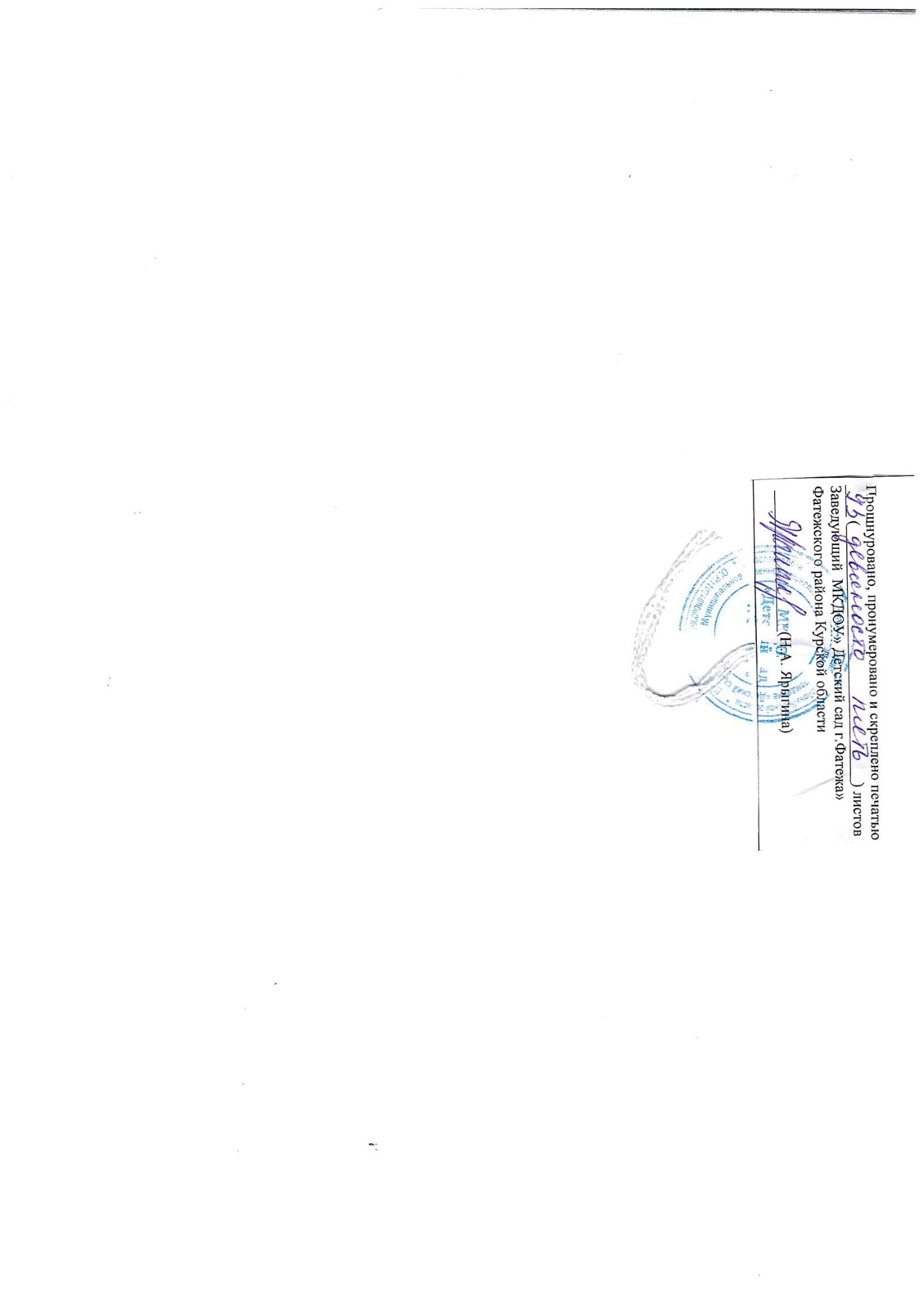 1.ЦЕЛЕВОЙ РАЗДЕЛ  3-131.1.Обязательная часть 3-121.1.1.Пояснительная записка  31.1.2.Цели и задачи реализации Программы  3-41.1.3.Принципы и подходы к формированию Программы  4-61.1.4.Значимые для разработки Программы характеристики, в том числе характеристика особенностей развития детей 5-6 лет6-101.1.5.Планируемые результаты освоения Программы10-121.2.Часть, формируемая участниками образовательных отношений  12-132. СОДЕРЖАТЕЛЬНЫЙ РАЗДЕЛ  13-832.1.Обязательная часть13-622.1.1.Описание образовательной деятельности в соответствии с направлениями развития ребенка, представленными в пяти образовательных областях:13-142.1.2.Образовательная область «Социально-коммуникативное развитие»  14-182.1.3.Образовательная область «Познавательное развитие»  18-232.1.4.Образовательная область «Речевое развитие»  23-242.1.5.Образовательная область «Художественно-эстетическое развитие»  24-302.1.6.Образовательная область «Физическое развитие»  30-322.1.7.Развитие игровой деятельности32-332.1.8.Описание вариативных форм, способов, методов и средств реализации Программы с учетом возрастных и индивидуальных особенностей воспитанников, специфики их образовательных потребностей и интересов33-502.1.9.Способы и направления поддержки детской инициативы  и индивидуальности49-502.1.10.Особенности взаимодействия педагогического коллектива с семьями воспитанников50-552.2.Часть, формируемая участниками образовательных отношений  55-763.ОРГАНИЗАЦИОННЫЙ РАЗДЕЛ  76-773.1.Обязательная часть76-773.1.1.Психолого-педагогические условия, обеспечивающие развитие ребенка76-773.1.2.Организация  развивающей предметно-пространственной среды 77-843.1.3.Материально-техническое обеспечение Программы. Обеспеченность Программы методическими материалами и средствами обучения и воспитания80-843.1.4.Планирование образовательной деятельности84-913.1.5.Режим дня и распорядок91-94№ п/пОсновные показателиПолная информация1.Полное название группыГруппа общеразвивающей направленности № 1 (дети 5-6 лет) МКДОУ «Детский сад г. Фатежа»2.Юридический (фактический) адрес307100, г. Фатеж, ул. Восточная, дом 393.ВоспитателиСергеева Инна Сергеевна, образование среднее специальное, Обоянское педагогическое училище, 1996 г. (Дошкольное воспитание, воспитатель в дошкольных учреждениях);стаж педагогической работы – 23 года;первая квалификационная категория – 2015 г.; курсы повышения квалификации – 2019 г.Галстян Аида Левоновна,образование среднее специальное, Иджеванский индустриально-технологический техникум, 1999 г. (Преподавание в начальных классах, учитель начальных классов).ФГБОУ ВПО «Курский государственный университет» (профессиональная переподготовка), 2014 г. (Педагогика и методика дошкольного образования, воспитатель);педагогический стаж – 8 лет;соответствует занимаемой должности – 2014 г.;курсы повышения квалификации – 2014 г.4.Плановая  наполняемостьФактическая наполняемость2121Календарный месяц       ТемыВарианты итоговых мероприятийСентябрьВсе про меня1.Быть здоровым – это значит.2. Семейный альбом.3. О дружбе и друзьях.4. О хороших привычках и манерах.1. Викторина «Что я знаю о себе?»2. Проект «Моя семья» (выпуск книжек).3. Выставка детского творчества «Портреты моих друзей»4. День «Вежливости и послушания»ОктябрьЗдравствуй осень золотая1. Осень, осень в гости просим.2. Витамины из кладовой природы.3. Наши лесные друзья.4. Музей искусства (разные виды искусства).1. Развлечение «Встречаем осень»2. Сюжетно – ролевая игра «Конкурс поваров».3. Выставка детских работ «Осенний вернисаж».4. Экскурсия в музей.НоябрьМоя страна – Россия!1. Столица России – Москва.2. Народно – прикладное искусство России.3.О чём рассказывает российский флаг и герб.4. Ну, а дружба начинается с улыбки.1. Игра – путешествие по Москве.2. Творческая мини – выставка «Искусство России».3. Выставка детского творчества «С чего начинается Родина».4. Развлечение «Если с другом вышел в путь».ДекабрьЗимушка - зима1. Лесные жители зимой.2. Всё  о лесе. Зимующие птицы.3.В лес на зимнюю прогулку.4. Здравствуй, Новый год!1.Сюжетно – ролевая игра «Прогулка по зимнему лесу».2.Проект «Зимний лес» (сделать и повесить в парке кормушки для птиц).3.Экскурсия в зимний парк, в зоопарк.ЯнварьРождественские вечера.1.Колядки (обычаи и обряды).2. Здравствуй сказка.3.Зимние катания.         Профессии людей.1. Фольклорный праздник «Крещение».2.  Театрализованное представление «Сказка зимнего леса».3.  Зимнее развлечение на улице. ФевральПрофессии людей.1.Образование.2.  Сфера услуг.3. Военные профессии.4. Медицина.1. Выставка детских работ «Моя воспитательница».2. Сюжетно-ролевая игра.3. Концерт «Защитники Родины».4. Экскурсия в медицинскийблок д/c.Март            Весна!1. Мама, милая моя.2. О труде в саду и в огороде.3.Первые проталинки (изменения в природе).4. Встречаем пернатых друзей.1. Весенний праздник «Мама лишь одна бывает».2. Цветник и огород на подоконнике.3. Выставка детских работ «Весна стучится в окна».4. Проект «Птицы».АпрельЗемля наш общий дом.1 – 2 Земля и её соседи.3. Природа вокруг нас.4. Путешествие в Африку.1 – 2 Проект (составить карту «Планеты вселенной»).3. Развлечение «Праздник весны».4. Выставка детских работ.Май1. Фотографии военных лет.2. В саду, на лугу, в реке, в озере и в болоте.3. Черепахи и змеи.4. Что мы знаем о лете.1. Концерт «День победы».2. Проект «Красная книга курского края ».3. Выставка детских работ.4. Викторина «О своем здоровье и безопасности».Образовательные областиВиды детской деятельностиФормы образовательной деятельностиСоциально-коммуникативное развитие Игровая, трудовая, коммуникативнаяИгры с правилами, творческие игры, беседы, досуги, праздники и развлечения,  игровые проблемные ситуации. Индивидуальные и коллективные поручения, дежурства и коллективный труд викторины,  реализация  проектов и др.Познавательное развитие Познавательно-исследовательскаяНаблюдения, экскурсии, эксперименты, решение проблемных ситуаций, беседы, викторины,  реализация  проектов и др.Речевое развитие Коммуникативная, восприятие художественнойлитературыбеседы, игровые проблемные ситуации, викторины, творческие, дидактические и подвижные игры и др.Художественно-эстетическое развитиеРисование, лепка, аппликация; конструирование, музыкальная деятельностьРеализация проектов. Слушание, импровизация, исполнение, музыкально-дидактические, подвижные игры, досуги, праздники и развлечения и др.Физическое развитиедвигательнаяПодвижные  игры, спортивные игры и упражнения, эстафеты, физкультурные занятия, гимнастика, физкультминутки, игры-имитации, физкультурные досуги и праздники, дни здоровья, прогулки, реализация проектовНаправления и формы  работы с детьмиНаправления и формы  работы с детьмиРегламент работыРегламент работы«Физическое развитие»формирование интереса и ценностного отношения к занятиям физической культуройформирование интереса и ценностного отношения к занятиям физической культуройформирование интереса и ценностного отношения к занятиям физической культурой«Физическое развитие» -  утренняя гимнастикаЕжедневноЕжедневно«Физическое развитие» -непосредственно-образовательная деятельность (физическая культура)3 раза в неделю3 раза в неделю«Физическое развитие»- спортивные игрыЕжедневноЕжедневно«Физическое развитие»- подвижные игрыЕжедневноЕжедневно«Физическое развитие»- физкультурные досуги1 раз в месяц1 раз в месяц«Физическое развитие»-спортивные праздники1 раз в  квартал1 раз в  квартал«Физическое развитие»«Неделя здоровья»2 раза в год2 раза в год«Физическое развитие»День здоровья В период каникул В период каникул«Физическое развитие»охрана здоровья детей, формирование основ культуры здоровьяохрана здоровья детей, формирование основ культуры здоровьяохрана здоровья детей, формирование основ культуры здоровья«Физическое развитие»- закаливание ЕжедневноЕжедневно«Физическое развитие»- бодрящая гимнастикаЕжедневноЕжедневно«Физическое развитие»- прогулкаЕжедневноЕжедневно«Социально-коммуникативное развитие»формирование основ безопасности собственной жизнедеятельности  и предпосылок экологического сознания   формирование основ безопасности собственной жизнедеятельности  и предпосылок экологического сознания   формирование основ безопасности собственной жизнедеятельности  и предпосылок экологического сознания   «Социально-коммуникативное развитие»- беседы1 раз  в неделю1 раз  в неделю«Социально-коммуникативное развитие»-педагогические ситуацииЕжедневноЕжедневно«Социально-коммуникативное развитие»-игра (дидактическая, развивающая, с/ролевая, игра-фантазирование, игры-диалоги, игра-путешествие, игра-викторина)ЕжедневноЕжедневно«Социально-коммуникативное развитие»- чтение ЕжедневноЕжедневно«Социально-коммуникативное развитие»-наблюденияЕжедневноЕжедневно«Социально-коммуникативное развитие»-рассматриваниеЕжедневноЕжедневно«Социально-коммуникативное развитие»-экскурсия1 раз в месяц1 раз в месяц«Социально-коммуникативное развитие»-проектная деятельностьЕжедневноЕжедневно«Социально-коммуникативное развитие»освоение первоначальных представлений социального характера и включение детей в систему социальных отношенийосвоение первоначальных представлений социального характера и включение детей в систему социальных отношенийосвоение первоначальных представлений социального характера и включение детей в систему социальных отношений«Социально-коммуникативное развитие»- беседы 1 раз в неделю 1 раз в неделю«Социально-коммуникативное развитие»-педагогические ситуацииежедневноежедневно«Социально-коммуникативное развитие»- игра (дидактическая, развивающая, с/ролевая, игра-фантазирование, игры-диалоги, игра-путешествие)ежедневноежедневно«Социально-коммуникативное развитие»- чтение ежедневноежедневно«Социально-коммуникативное развитие»-наблюденияежедневноежедневно«Социально-коммуникативное развитие»-рассматриваниеежедневноежедневно«Социально-коммуникативное развитие»-экскурсии1 раз в месяц1 раз в месяц«Социально-коммуникативное развитие»формирование положительного отношения к трудуформирование положительного отношения к трудуформирование положительного отношения к труду«Социально-коммуникативное развитие» -самообслуживаниеежедневноежедневно«Социально-коммуникативное развитие»-порученияежедневноежедневно«Социально-коммуникативное развитие»-дежурстваежедневноежедневно«Социально-коммуникативное развитие»-хозяйственно-бытовой труд2 раза в месяц2 раза в месяц«Социально-коммуникативное развитие» - ручной труд2 раза в месяц2 раза в месяц«Социально-коммуникативное развитие»- труд в природе2 раза в месяц2 раза в месяц«Социально-коммуникативное развитие»-игра (дидактическая, с/ролевая, игры-экспериментирования)ежедневноежедневно«Социально-коммуникативное развитие»-экскурсии1 раз в месяц1 раз в месяц«Социально-коммуникативное развитие»-наблюдения ежедневноежедневно«Социально-коммуникативное развитие»-чтение художественной литературыежедневноежедневно«Познавательное развитие»«Речевое развитие»Развитие у детей познавательных интересов, интеллектуальное развитие через: - сенсорное развитие, развитие познавательно-исследовательской и продуктивной (конструктивной) деятельности,  - формирование элементарных математических представлений,  - формирование целостной картины мира,расширение кругозора детейРазвитие у детей познавательных интересов, интеллектуальное развитие через: - сенсорное развитие, развитие познавательно-исследовательской и продуктивной (конструктивной) деятельности,  - формирование элементарных математических представлений,  - формирование целостной картины мира,расширение кругозора детейРазвитие у детей познавательных интересов, интеллектуальное развитие через: - сенсорное развитие, развитие познавательно-исследовательской и продуктивной (конструктивной) деятельности,  - формирование элементарных математических представлений,  - формирование целостной картины мира,расширение кругозора детей«Познавательное развитие»«Речевое развитие» -наблюденияежедневноежедневно«Познавательное развитие»«Речевое развитие»-экскурсии1 раз в месяц1 раз в месяц«Познавательное развитие»«Речевое развитие»- беседаежедневноежедневно«Познавательное развитие»«Речевое развитие»-исследовательская деятельность1 раз в неделю1 раз в неделю«Познавательное развитие»«Речевое развитие»-игра-экспериментирование1 раз в неделю1 раз в неделю«Познавательное развитие»«Речевое развитие»-сюжетно-ролевая играежедневноежедневно«Познавательное развитие»«Речевое развитие»- развивающие игрыежедневноежедневно«Познавательное развитие»«Речевое развитие»-конструирование1 раз в неделю1 раз в неделю«Познавательное развитие»«Речевое развитие»-проектная деятельность1 раз в неделю1 раз в неделю«Познавательное развитие»«Речевое развитие»-проблемные ситуацииежедневноежедневно«Познавательное развитие»«Речевое развитие»-рассматриваниеежедневноежедневно«Познавательное развитие»«Речевое развитие»-ситуативный разговорежедневноежедневно«Познавательное развитие»«Речевое развитие»-дидактические игрыЕжедневноЕжедневно«Познавательное развитие»«Речевое развитие» МоделированиеЕжедневноЕжедневно«Познавательное развитие»«Речевое развитие»Праздники, досуги, конкурсы1 раз в месяц1 раз в месяц«Познавательное развитие»«Речевое развитие»Видео-просмотры  2 раза в месяц  2 раза в месяц«Познавательное развитие»«Речевое развитие» Чтениеежедневноежедневно«Познавательное развитие»«Речевое развитие»овладение конструктивными способами и средствами взаимодействия с окружающими людьмиовладение конструктивными способами и средствами взаимодействия с окружающими людьмиовладение конструктивными способами и средствами взаимодействия с окружающими людьми«Познавательное развитие»«Речевое развитие»- беседа1 раза в неделю1 раза в неделю«Познавательное развитие»«Речевое развитие»- рассматриваниеежедневноежедневно«Познавательное развитие»«Речевое развитие»- ситуация общенияежедневноежедневно«Познавательное развитие»«Речевое развитие»- сюжетно-ролевая игра ежедневноежедневно«Познавательное развитие»«Речевое развитие»- подвижная игра с текстомежедневноежедневно«Познавательное развитие»«Речевое развитие»- режиссерская, игра-фантазирование1 раз в неделю1 раз в неделю«Познавательное развитие»«Речевое развитие»- хороводная игра с пением1 раз в неделю1 раз в неделю«Познавательное развитие»«Речевое развитие»- игра-драматизация1 раз в месяц1 раз в месяц«Познавательное развитие»«Речевое развитие»- дидактические игрыежедневноежедневно«Познавательное развитие»«Речевое развитие»- словесные игрыежедневноежедневно«Познавательное развитие»«Речевое развитие»- игровые ситуацииежедневноежедневно«Познавательное развитие»«Речевое развитие»- проектная деятельность1 раз в неделю1 раз в неделю«Познавательное развитие»«Речевое развитие»- заучивание наизусть1 раз в неделю1 раз в неделю«Познавательное развитие»«Речевое развитие»   Игра-викторина, игра-диалог,  игра-общениеежедневноежедневно«Познавательное развитие»«Речевое развитие»формирование интереса и потребности в чтении (восприятии) книгформирование интереса и потребности в чтении (восприятии) книгформирование интереса и потребности в чтении (восприятии) книг«Познавательное развитие»«Речевое развитие»-чтение ежедневноежедневно«Познавательное развитие»«Речевое развитие»-рассказываниеежедневноежедневно«Познавательное развитие»«Речевое развитие»-беседаежедневноежедневно«Познавательное развитие»«Речевое развитие»-инсценирование художественных произведений1 раз в месяц1 раз в месяц«Познавательное развитие»«Речевое развитие»-ситуативный разговорежедневноежедневно«Познавательное развитие»«Речевое развитие»-рассматриваниеежедневноежедневно«Познавательное развитие»«Речевое развитие»- викториныежедневноежедневно«Художественно-эстетическое развитие»формирование интереса к эстетической стороне окружающей действительности, удовлетворение потребности детей в самовыраженииформирование интереса к эстетической стороне окружающей действительности, удовлетворение потребности детей в самовыраженииформирование интереса к эстетической стороне окружающей действительности, удовлетворение потребности детей в самовыражении«Художественно-эстетическое развитие»-рисование1 раз в неделю1 раз в неделю«Художественно-эстетическое развитие»-лепка2 раза в месяц2 раза в месяц«Художественно-эстетическое развитие»-аппликация2 раза в месяц2 раза в месяц«Художественно-эстетическое развитие»-художественное    конструирование2 раза в месяц2 раза в месяц«Художественно-эстетическое развитие»- рассматриваниеежедневноежедневно«Художественно-эстетическое развитие»- наблюдениеежедневноежедневно«Художественно-эстетическое развитие»- играежедневноежедневно«Художественно-эстетическое развитие»-проектная деятельность1  раз в неделю1  раз в неделю«Художественно-эстетическое развитие»-беседыежедневноежедневно«Художественно-эстетическое развитие»-организация выставок1 раз в неделю1 раз в неделю«Художественно-эстетическое развитие»-конкурсы1 раз в месяц«Художественно-эстетическое развитие»развитие музыкальности детей, способности эмоционально воспринимать музыкуразвитие музыкальности детей, способности эмоционально воспринимать музыкуразвитие музыкальности детей, способности эмоционально воспринимать музыку«Художественно-эстетическое развитие»-пение2 раза в неделю2 раза в неделю«Художественно-эстетическое развитие»-слушание2 раза в неделю2 раза в неделю«Художественно-эстетическое развитие»- музыкально-дидактические игры2 раза в неделю2 раза в неделю«Художественно-эстетическое развитие»-музыкально-ритмические движения2 раза в неделю2 раза в неделю«Художественно-эстетическое развитие»Игра на детских музыкальных инструментах2 раза в неделю2 раза в неделю«Художественно-эстетическое развитие»-беседа2 раза в неделю2 раза в неделю«Художественно-эстетическое развитие»-импровизация2 раза в неделю2 раза в неделю«Художественно-эстетическое развитие»-музыкально-театрализованные представления   1 раз в месяц 1 раз в месяц«Художественно-эстетическое развитие»-концерты1 раз в месяц1 раз в месяц«Художественно-эстетическое развитие»-праздники1 раз в квартал1 раз в квартал«Художественно-эстетическое развитие»-развлечения1 раз в месяц1 раз в месяц«Художественно-эстетическое развитие»-конкурсы1 раз в квартал1 раз в кварталИгры, общение, деятельность по интересам во время утреннего приема от 10 до 50 минСамостоятельные игры в 1-й половине дня (до НОД) 15 мин Подготовка к прогулке, самостоятельная деятельность на прогулке от 60 мин до 1ч 40 мин. Самостоятельные игры, досуги, общение и деятельность по интересам во 2-й половине дня 30 мин Подготовка к прогулке, самостоятельная деятельность на прогулке от 40 мин Игры перед уходом домойот 15 мин до 50 мин1. Физкультурно-оздоровительные мероприятия в ходе выполнения режимных моментов деятельности детского сада1. Физкультурно-оздоровительные мероприятия в ходе выполнения режимных моментов деятельности детского сада1. Физкультурно-оздоровительные мероприятия в ходе выполнения режимных моментов деятельности детского сада1.1. Утренняя гимнастика Ежедневно 10  минут Ежедневно 10  минут 1.2. ФизкультминуткиЕжедневно по мере необходимости (до 3-х минут)Ежедневно по мере необходимости (до 3-х минут)1.3. Игры и физические упражнения на прогулке Ежедневно 20-30 минут Ежедневно 20-30 минут 1.4 Закаливающие процедуры Ежедневно после дневного снаЕжедневно после дневного сна1.5 Дыхательная гимнастика Ежедневно после дневного снаЕжедневно после дневного сна1.6. Занятия на тренажерах,   спортивные упражнения1-2 раза в неделю 25-30 минут1-2 раза в неделю 25-30 минут2. Физкультурные занятия2. Физкультурные занятия2. Физкультурные занятия2.1 Физкультурные занятия в спортивном зале3 раза в неделю по 25 минут 3 раза в неделю по 25 минут 2.3 Физкультурные занятия на свежем воздухе1 раз в неделю 25 минут 1 раз в неделю 25 минут 3.Спортивный досуг3.Спортивный досуг3.Спортивный досуг3.1 Самостоятельная двигательная деятельность Ежедневно под руководством воспитателя (продолжительность определяется в соответствии с индивидуальными особенностями ребенка)3.1 Самостоятельная двигательная деятельность Ежедневно под руководством воспитателя (продолжительность определяется в соответствии с индивидуальными особенностями ребенка)3.1 Самостоятельная двигательная деятельность Ежедневно под руководством воспитателя (продолжительность определяется в соответствии с индивидуальными особенностями ребенка)3.2 Спортивные праздники2 раза в год2 раза в год3.3 Физкультурные досуги и развлечения 1  раз в месяц1  раз в месяц3.4. Дни здоровья1 раз в квартал1 раз в кварталНаправления развития и образования детей (образовательные области)Старший дошкольный возрастФизическоеразвитиеФизкультурное занятиеУтренняя гимнастикаИграБеседаРассказЧтениеРассматривание.Интегративная деятельностьКонтрольно-диагностическая деятельностьСпортивные и физкультурные досугиСпортивные состязанияСовместная деятельность взрослого и детей тематического характераПроектная деятельностьПроблемная ситуацияСоциально-коммуникативное развитиеИндивидуальная игра.Совместная с воспитателем игра.Совместная со сверстниками играИграЧтениеБеседаНаблюдениеПедагогическая ситуацияЭкскурсияСитуация морального выбораИнтегративная деятельностьПраздникСовместные действияРассматривание.Проектная деятельностьПросмотр и анализ мультфильмов, видеофильмов, телепередач.ЭкспериментированиеПоручение и заданиеДежурство.Совместная деятельностьвзрослого и детей тематическогохарактераРечевое развитиеЧтение.БеседаРассматриваниеРешение проблемных ситуаций.Разговор с детьмиИграПроектная деятельностьСоздание коллекцийИнтегративная деятельностьОбсуждение.Рассказ.ИнсценированиеСитуативный разговор с детьмиСочинение загадокПроблемная ситуацияИспользование различных видов театраПознавательноеразвитиеСоздание коллекцийПроектная деятельностьИсследовательская деятельность.КонструированиеЭкспериментированиеРазвивающая играНаблюдениеПроблемная ситуацияРассказБеседаИнтегративная деятельностьЭкскурсииКоллекционированиеМоделированиеРеализация проектаИгры с правиламиХудожественно-эстетическоеразвитиеИзготовление украшений для группового помещения к праздникам, предметов для игры, сувениров, предметов для познавательно-исследовательской деятельности.Создание макетов, коллекций и их оформлениеРассматривание эстетически привлекательных предметовИграОрганизация выставокСлушание соответствующейвозрасту народной, классической,детской музыкиМузыкально-дидактическая играБеседа интегративного характера, элементарного музыковедческогосодержания)Интегративная деятельностьСовместное и индивидуальное музыкальное исполнениеМузыкальное упражнение.Попевка. РаспевкаДвигательный, пластическийтанцевальный этюдТанецТворческое заданиеКонцерт- импровизацияМузыкальная сюжетная играДля детей дошкольного возраста 5-6 летигровая, включая сюжетно-ролевую игру,игру с правилами и другие виды игры,коммуникативная (общение и взаимодействие со взрослыми и сверстниками),познавательно-исследовательская (исследования объектов окружающего мира иэкспериментирования с ними),восприятие художественной литературы ифольклора,самообслуживание и элементарный бытовой труд (в помещении и на улице),конструирование из разного материала,включая конструкторы, модули, бумагу,природный и инойматериал,изобразительная (рисование, лепка, аппликация),музыкальная (восприятие и пониманиесмысла музыкальных произведений, пение,музыкально-ритмические движения, игрына детских музыкальных инструментах);двигательная (овладениеосновнымидвижениями)Реальное участие родителейв жизни ДОУФормы участияПериодичностьсотрудничестваВ проведении мониторинговых исследований-Анкетирование- Социологический опрос-интервьюирование- «Родительская почта»3-4 раза в годПо мере необходимости1 раз в кварталВ создании условий- Участие в субботниках по благоустройству территории;-помощь в создании предметно-развивающей среды;-оказание помощи в ремонтных работах;2 раза в годПостоянноежегодноВ управлении ДОУ- участие в работе Управляющего совета, Родительского комитета,; Педагогического совета.По плануВ просветительской деятельности, направленной на  повышение педагогической культуры, расширение информационного поля родителей-наглядная информация (стенды, папки-передвижки, семейные и групповые фотоальбомы, фоторепортажи «Из жизни группы», «Копилка добрых дел», «Мы благодарим»;-памятки;-создание странички на сайте ДОУ;-консультации, семинары, семинары-практикумы, конференции;- распространение опыта семейного воспитания;-родительские собрания;- выпуск газеты для родителей 1 раз в кварталОбновление постоянно1 раз в месяцПо годовому плану1 раз в квартал1 раз в кварталВ воспитательно-образовательном процессе ДОУ, направленном на установление сотрудничества и партнерских отношенийс целью вовлечения родителей в единое образовательное пространство-Дни открытых дверей.- Дни здоровья.- Недели творчества- Совместные праздники, развлечения.-Встречи с интересными людьми- Участие в творческих выставках, смотрах-конкурсах- Мероприятия с родителями в рамках проектной деятельности- Творческие отчеты кружков1 раз в год1 раз в квартал2 раза в годПо плануПо плану1 раз в кварталПостоянно по годовому плану2-3 раза в год1 раз в годОбразовательная областьЗадачиСоциально-коммуникативное развитие- Воспитывать у детей старшего дошкольного возраста чувство любви и привязанности к малой родине, родному дому, проявление на этой основе ценностных идеалов, гуманных чувств, нравственных отношений к окружающему миру и сверстникам.- Использовать  знания о родном крае в игровой  деятельности. Вызывать интерес и уважительное отношение к культуре и традициям  Курского края,  стремление сохранять национальные ценности.Познавательное развитие- Приобщать  детей к истории Курского края.  Формировать представления о традиционной культуре родного края через ознакомление с природой.Речевое развитие- Развивать  речь, мышление через знакомство с природой и культурой Курского края.Художественно-эстетическоеразвитие- Приобщать  детей  дошкольного возраста к музыкальному творчеству родного края; воспитывать  любовь в родной земле через слушание музыки, разучивание песен, хороводов, традиций Курского края. - Формировать практические умения по приобщению детей  дошкольного возраста к различным народным декоративно-прикладным видам деятельности.Физическое развитие- Развивать эмоциональную свободу, физическую  выносливость, смекалку, ловкость через традиционные игры и забавы Курского  края.Совместная деятельность с педагогом Самостоятельная деятельность детейСовместная деятельность с семьями Игры, экскурсии, путешествие по экологической тропе ДОУ, чтение художественной литературы.НОД, развлечения, досуги, просмотр познавательных материалов в презентациях и слайдах.Беседы, игровые проблемные ситуации, игры с правилами,слушание и обсуждение художественных произведений, изготовление поделок, сувениров.Творческие игры, рисование, художественное творчество, рассматривание картин и иллюстраций, альбомов и фото материалов о родном городе и его истории, изготовление сувениров.Досуги, праздники и развлечения, заучивание стихотворений, экскурсии, просмотр и обсуждение телепередач, интерактивные занятия сотрудников краеведческого музея,  фольклорные праздники.		Предполагаемые результаты освоения содержания краеведческого компонентадетьми к концу 6-го года жизни.У ребенка преобладает эмоционально-положительное отношение к малой родине, он хорошо ориентируется в ближайшем к детскому саду и дому окружении, правилах поведения в городе. Ребенок проявляет любознательность по отношению к родному городу, его интересует, почему город устроен именно так, обращает внимание на эстетическую среду города. С удовольствием включается в проектную деятельность, связанную с познанием малой родины, в детское коллекционирование. Ребенок проявляет начала социальной активности: участвует в социально значимых событиях, переживает эмоции, связанные с событиями военных лет и подвигами горожан, стремится выразить позитивное отношение к пожилым жителям города.Отражает свои впечатления о малой родине в предпочитаемой деятельности (рассказывает, изображает, воплощает образы в играх, разворачивает сюжет и т.д.) Средства этнокультурного образования и воспитания дошкольников.Наиболее ценной для воспитания и обучения ребенка становится духовная культура и, особенно, искусство. Произведения разных видов искусства близки эмоциональной природе ребенка, его способности мыслить образами и выражать свое отношение к окружающему в разных видах художественной деятельности. Наиболее доступными из них для дошкольников являются:  –Народная игровая культура. Ребенку понятны и интересны такие ее формы: народные игры разных видов (подвижные игры и состязания, сюжетные, хороводные, словесные), народная игрушка, народный праздник и народный театр. Традиционно народная игровая культура рассматривается как средство вхождения ребенка в пространство родной культуры. Вместе с тем, введение элементов народной игровой культуры различных этносов и общностей в педагогический процесс детского сада может способствовать ознакомлению дошкольников с историей развития человечества, воспитанию толерантного отношения к разным народам у детей дошкольного возраста, их поликультурному развитию. –Устное народное творчество, ценность которого состоит в познавательном, эстетическом и воспитательном значении. Фольклорные тексты естественно включаются в разные виды детской деятельности (игровую, изобразительную, театрализованную). Произведения устного творчества разных народов содержат единые архетипы, выражающиеся в образах, сюжетах, морали и пр. Их освоение помогает дошкольнику понять общность нравственно-этических общечеловеческих ценностей. –  Декоративно-прикладное искусство разных народов, в произведениях которого отражаются традиционные культурные ценности этносов и этнических групп. Знакомство со спецификой народных декоративных промыслов разных культур, с общими и различными образами и символами, позволяет дошкольникам увидеть и осмыслить, что их специфика зависит от внешних особенностей жизни этноса (главным образом, среды обитания), а общность определяется единством нравственных и эстетических ценностей. Возможность не только наблюдать, но и участвовать в создании предметов на основе народных традиций, делает этот процесс увлекательным и полезным для ребенка.	Методические разработки к долгосрочному образовательному  тематическому  проекту педагогов МБДОУ «Моя малая родина – город Фатеж Курской области»:- «Кожлянская игрушка и гончарный промысел»;- «Курская хохлома»;- «Курский соловей»;- «Край родной»; -«Писатели и поэты земли Курской»; - «Народная (курская) кукла»;- «Маршрут: Фатеж-Свобода-Поныри»;- «Заповедное место – Стрелецкая степь»;- «Народный костюм Курской губернии»;-  «Юные защитники Родины»;- «Курские народные промыслы»;-  «Путешествие по экологической тропинке»;- «Мой любимый детский сад».	Методические разработки к долгосрочному образовательному  тематическому  проекту педагогов МБДОУ «Моя малая родина – город Фатеж Курской области»:- «Кожлянская игрушка и гончарный промысел»;- «Курская хохлома»;- «Курский соловей»;- «Край родной»; -«Писатели и поэты земли Курской»; - «Народная (курская) кукла»;- «Маршрут: Фатеж-Свобода-Поныри»;- «Заповедное место – Стрелецкая степь»;- «Народный костюм Курской губернии»;-  «Юные защитники Родины»;- «Курские народные промыслы»;-  «Путешествие по экологической тропинке»;- «Мой любимый детский сад».Курск. Издатель: ООО «Русь», г. Смоленск, 2005 г. Курск. Издатель: ООО «Русь», г. Смоленск, 2005 г. Курск. Краеведческий словарь-справочник. Курск, 2009 г.Курск. Краеведческий словарь-справочник. Курск, 2009 г.Курская область. Земля, воспетая в былинах: [фотоальбом] / [ред. М. Тарасова]. – М.: Локус Станди, 2008. – фот. – К 65-летию курской битвы посвящается. Курская область. Земля, воспетая в былинах: [фотоальбом] / [ред. М. Тарасова]. – М.: Локус Станди, 2008. – фот. – К 65-летию курской битвы посвящается. Красная книга Курской области, г. Курск, 2009.Красная книга Курской области, г. Курск, 2009.Бирюков А.Ю. Фатежский край: прошлое и настоящее (историко-краеведческий сборник),  г. Фатеж, Бирюков А.Ю. Фатежский край: прошлое и настоящее (историко-краеведческий сборник),  г. Фатеж, Георгий Свиридов (набор открыток к 100-летию со дня рождения), сост. Жабина В.А. - ООО «Полстар».Георгий Свиридов (набор открыток к 100-летию со дня рождения), сост. Жабина В.А. - ООО «Полстар».Сборник: Слово о Клыкове. Сост. И.Г. Панова, издательство «РИНФО», 2000.Сборник: Слово о Клыкове. Сост. И.Г. Панова, издательство «РИНФО», 2000.Животные Курского края (для детей старшего дошкольного возраста). Серия «Музейная педагогика», Курск, 2004 г.Животные Курского края (для детей старшего дошкольного возраста). Серия «Музейная педагогика», Курск, 2004 г.Толмачева Е.А. Растения Курского края, Курск, 2013 г.Толмачева Е.А. Растения Курского края, Курск, 2013 г.Шпилев А.Г. и др. Археология для детей старшего дошкольного и младшего школьного возраста. Первое занятие «Введение в науку археология», Курск, 2010 г.Шпилев А.Г. и др. Археология для детей старшего дошкольного и младшего школьного возраста. Первое занятие «Введение в науку археология», Курск, 2010 г.Оловаренко Л.В. Сказки, мифы, легенды, стихи о цветах и травах (в помощь воспитателю детского сада), Курск, 2010.Оловаренко Л.В. Сказки, мифы, легенды, стихи о цветах и травах (в помощь воспитателю детского сада), Курск, 2010.Денисова Т.В. Приобщение детей к русской  национальной культуре (методическое пособие, части первая и вторая), Курск, 1998 г.Денисова Т.В. Приобщение детей к русской  национальной культуре (методическое пособие, части первая и вторая), Курск, 1998 г.Планируемые итоговые результаты  по краеведению:Имеет первичные представления о своей семье, родном крае, (ближайшем социуме), природе Курской области:- проявляет заботу о своей семье;- имеет первичные представления об истории родного края; о людях, прославивших Курской край;- может рассказать о своем родном городе (поселке, селе), назвать его;- знает государственную символику родного города (поселка, села); - проявляет интерес к народному творчеству, узнает и называет изделия народного промысла Курской области (кожлянская игрушка и др.);- знает представителей растительного и животного мира Курской области; - имеет представление о карте родного края. - проявляя интерес к малой родине, ребенок использует местоимение «мой» по отношению к городу и его достопримечательностям. Хорошо ориентируется не только в ближайшем к детскому саду и дому окружении, но и центральной улице родного города. Знает и стремится выполнять правила поведения в городе. С удовольствием включается в проектную деятельность, детское коллекционирование, создание мини-музеев, связанных с познанием малой родины, в детское коллекционирование. Ребенок проявляет инициативу в социально-значимых делах: участвует в социально значимых событиях, переживает эмоции, связанные с событиями военных лет и подвигами горожан, стремится выразить позитивное отношение к пожилым жителям города. Отражает свои впечатления о малой родине в предпочитаемой деятельности (рассказывает, изображает, воплощает образы в играх, разворачивает сюжет и т.д.) Формы и методы совместной деятельности педагогов с детьми 5-6 лет1. Фольклорные праздники («Ярмарка Коренская», «Колядки», «Масленица» и др.)Развлечение («Фатеж-наш любимый город»).2. Слушание и разучивание песен о родном крае.3. Слушание гимна города Фатежа.4. Ручной труд («Наш флаг» и др.).5. Рисование на темы: («Моя улица», «Мой дом», «Мой город» и др.).6. Макетирование «Курский край – край былинный, край соловьиный».7. Выставки рисунков, поделок.8. Развлечения.9. Фотовыставки («Фатеж - православный», «Храмы родного города» и др.)10. Игровая деятельность.11.Беседы.12.Чтение художественной литературы.13. Тематические экскурсии (по близлежащим улицам, к памятникам, в музеи и др.).14. Спортивные праздники («Папа, мама и я – фатежская семья», «Богатыри земли курской и др.)15. Конкурсы, викторины («Знатоки родного края», «Правила поведения в природе»).16. Тематические проекты («Любимый уголок Фатежа», «Природа родного края» и др.).17. Беседы, рассказы о родном городе, рассматривание фотографий, открыток.18. Чтение, заучивание стихотворений о городе Фатеже, беседа по содержанию.19.Осуществление экологических проектов («Покормите птиц зимой», «Мое любимое дерево»).Разделы и направления работыФормы работыИспользование вариативных режимов дня и пребывания ребенка в дошкольном образовательном учрежденииТиповой режим дня  (на холодный и теплый период года)Двигательный режим по возрастным группамСкорректированный режим дняИндивидуальный режим дняКоррекция учебной нагрузкиПсихологическое сопровождение развитияСоздание психологически комфортного климата в дошкольном образовательном учреждении Обеспечение педагогами положительной эмоциональной мотивации всех видов детской деятельности Личностно-ориентированный стиль взаимодействия педагогов и специалистов с детьмиФормирование основ коммуникативной деятельности у детей Диагностика и коррекция развитияПсихолого-медико-педагогическая поддержка ребенка в адаптационный период Разнообразные виды организации режима двигательной активности ребенка:Регламентированная деятельностьУтренняя гимнастикаФизкультминутки, физкультпаузыДинамическая переменкаОрганизованная образовательная деятельность физической культуройФизические упражнения после снаЧастично регламентированная деятельностьСпортивные праздникиСпортивные игрыПодвижные игры на воздухе и в помещенииСпортивные досугиДни здоровьяРитмика и основы хореографииПодгрупповые и индивидуальные занятия с варьированием физической нагрузки с учетом исходного уровня здоровья, двигательной активности детейНерегламентированная  деятельностьСамостоятельная двигательная деятельность детей в помещении и на прогулкеСистема работы с детьми по формированию основ гигиенических знаний и здорового образа жизниРазвитие представлений и навыков здорового образа жизни и поддержание здоровья в рамках программы «Основы безопасности жизнедеятельности» Воспитание общих и индивидуальных гигиенических навыков, интересов и любви к физической активности Формирование основ безопасности жизнедеятельностиОрганизация питанияСбалансированное питание в соответствии с действующими натуральными нормами (группы с 12-часовым пребыванием) № п/пВиды оздоровительной деятельностиСроки проведенияКто проводит1Фронтальное физкультурное занятие в спортивном зале2 раза в неделюИнструктор по физической культуре2Игровое физкультурное занятие на свежем воздухе1 раз в неделюВоспитатель3Занятие по ритмике и основам хореографии (старшие и подготовительные к школе группы).2 раза в неделюПДО по ритмике и основам хореографии4Оздоровительные паузы на занятиях и свободной деятельности детейЕжедневноВоспитатель5Познавательное занятие, направленное на формирование привычки к здоровому образу жизни, дающие начальные знания по ОБЖ.1 раз в неделю Воспитатель6Утренняя гимнастика (минуты единения детей)ЕжедневноВоспитатель 7Гимнастика после снаЕжедневно Воспитатель8Полоскание горла водой комнатной температуры Ежедневно после обедаВоспитатель, младший воспитатель9Физкультурный досуг1 раз в месяцИнструктор по физической культуре, воспитатель10Праздник здоровья1 раз в 2 месяцаИнструктор по физической культуре, воспитатель.11Спортивный праздник2 раза в годИнструктор  по физической культуре, воспитатели 12Спортивные упражненияежедневноВоспитатель13Беседы с детьми о здоровьеВ течение дняВоспитатели, медицинская сестра.14Индивидуальные физические упражнения Ежедневно Инструктор  по физической культуре, воспитатель15Подвижные игрыЕжедневно на прогулкеВоспитатель16Привитие культурно-гигиенических навыковЕжедневно во время проведения режимных процессовВоспитатель, младший воспитатель17Родительские собрания по вопросам формирования здорового образа жизни детей2 раза в годВоспитатель, медицинская сестра, врач, инструктор  по физической культуре18Беседы с родителями о состоянии здоровья ребенка по выполнению рекомендаций медсестры, врача.Индивидуально в течение месяцаВоспитатель19Просветительская работа с родителямиЕжемесячноВоспитатель, медицинская сестра20Педагогический совет, посвященный вопросам физического и психического здоровья детей ДОУ1 раз в годМедицинская сестра, специалисты и воспитатели ДОУ21Консультации, практикумы для педагоговЕжеквартальноМедицинская сестра, старший воспитатель, инструктор по физической культуре                                                                                                                                                                                                                                                                                                                 22Самостоятельная двигательная деятельность детейЕжедневноВозраст детейВиды деятельности5-6л.Физическая культура25Утренняя гимнастика10Физминутки10Подвижные игры20Разминка после сна8Физические упражнения на свежем воздухе30Свободная активная деятельность40Физкультурный досуг (1 в неделю)25Игры-хороводы15Спортивные эстафетыМузыкально-ритмическая деятельность10Итого за день (в мин)3ч.13 мин.Социальный партнерЦели и формы работыАдминистративные структуры: Управление образования Фатежского района Курской областиЦель: решение вопросов по внебюджетным ассигнованиям. Формы работы: заседания методических объединений, Педагогических советов, общих родительских собраний. МБОУ ДО «Фатежская детская школа искусств»Цель: развитие творческих способностей детей, интереса к музыкальной, художественной, театрализованной танцевальной и исполнительской деятельности.Формы работы:  концерты и театрализованные представления   на базе ДОУ,  обучение детей 6-7 лет в подготовительном классе и бывших воспитанников детского сада - в1 классе художественной школы; консультации педагогов художественной школы для воспитателей (в соответствии с планом совместной работы на учебный год).Фатежская детская библиотекаЦель: использование фондов, средств библиотеки для воспитания грамотного читателя, привития интереса к чтению, развитие познавательных способностей детей; ознакомление детей с работой библиотеки; маркетинг новой детской художественной литературы; повышение профессионального мастерства педагогов. Формы работы: ознакомление детей с работой библиотеки; маркетинг новой детской художественной литературы; экскурсии, ознакомление с новинками литературы; посещение выставок, совместные праздники и тематические недели, совместные проекты «Здравствуй, книга», «Для любознательных детей» (в соответствии с планом совместной работы на учебный год)..Фатежкий краеведческий музейЦель: воспитание патриотизма, гражданственности, высоких моральных и нравственных качеств дошкольников.Формы работы: познавательные занятия сотрудников музея на базе ДОУ, проектная деятельность, интерактивные занятия воспитателей с детьми, мастер-классы для детей и педагогов. (в соответствии с планом совместной работы на учебный год)..Мемориальный музей композитора Г.В. СвиридоваЦель: формирование музыкально-эстетических вкусов, способностей к художественному восприятию музыкиФормы работы: экскурсии, познавательные занятия сотрудников музея на базе музея, проектная деятельность, интерактивные занятия воспитателей с детьми (в соответствии с планом совместной работы на учебный год).МБОУ «Фатежская средняя общеобразовательная  школа  № 1», МБОУ «Фатежская средняя общеобразовательная  школа  № 2»Цель: обеспечение максимально комфортного перехода детей от модели воспитания, образования и развития (дошкольное учреждение) к учебной, школьной модели. Формы работы: посещение уроков, занятий, педсоветов; проведение родительских собраний с участием учителей; проведение совместных мероприятий с детьми детского сада и школы; посещение методического объединения воспитателей подготовительных групп и учителей начальных классов; мониторинг выпускников детского сада, обучающихся в школах; проведение Дня открытых дверей в детском саду(в соответствии с планом совместной работы на учебный год). МКУ «Фатежский РДНТ»Цель: сотрудничество в области культурно-просветительской работы, эстетического, нравственного воспитания детей.Формы работы: мультлектории, лекции, мастер-классы для детей и педагогов, посещение кинотеатра в каникулярный период, посильная помощь в проведении совместных культурно-массовых мероприятий.ОБУК «Курский государственный театр кукол», Курский экспериментальный театр-студия «Малыш».Цель: сотрудничество в области культурно-просветительской работы, эстетического, нравственного воспитания детей.Формы работы: показ спектаклей.Детская спортивная школаЦель: сотрудничество в области физкультурно-оздоровительной  работы,  воспитание у детей привычки к здоровому образу жизни.Формы работы: экскурсии на занятия в спортивную школу; участие в тренировочных занятиях на базе школы;  дальнейшее обучение воспитанников ДОУ в школе; посещение родителями с детьми мероприятий в школе.ОБУЗ «Фатежская центральная районная больница Имени Валентина Феликсовича Войно-Ясенецкого, Святого Луки».Цель: охрана жизни и здоровья детей Форма работы: профилактика заболеваний (наглядная агитация, беседы, осмотр детей узкими специалистами). Правоохранительные органы: ГИБДД, ОГПН, ОВД Цель: создание безопасных условий в ДОУ, обучение ОБЖ Формы работы: занятия, игры, тренировки, экскурсии, инструктажи Социальные структуры:Отдел образования, опеки и попечительства Администрации Фатежского района Курской областиЦель: социальная защита детей дошкольного возраста Формы работы: ведение учета детей, нуждающихся в социальной защите; оказание помощи нуждающимся семьям и детям, участие в благотворительных акциях. ПомещениеВид деятельности, процессУчастникиМузыкальный зал/Физкультурный залОбразовательная область «Художественно-эстетическое развитие»Музыкальный руководитель, воспитатели, дети 3-7 летМузыкальный зал/Физкультурный залПраздники, развлечения, концерты, театрыМузыкальный руководитель, воспитатели, родители, дети 3-7 лет, театральные коллективы регионаМузыкальный зал/Физкультурный залОбразовательная  область «Физическое развитие»Инструктор по физической культуре, воспитатели, дети 3-7 летМузыкальный зал/Физкультурный залУтренняя разминкаИнструктор по физической культуре, воспитатели, дети 3-7 летМузыкальный зал/Физкультурный зал Спортивные праздники, развлечения, досугиИнструктор по физической культуре, воспитатели, родители, дети 3-7 летМузыкальный зал/Физкультурный зал Родительские собрания и прочие мероприятия для родителей. Педагоги ДОУ, родители,  дети Групповая комнатаСенсорное развитие, развитие речи, ознакомление с художественной литературой и художественно-прикладным творчеством, развитие элементарных математических представлений, подготовка к обучению грамоте, развитие элементарных историко-географических представлений, сюжетно-ролевые игры, самообслуживание, трудовая деятельность, самостоятельная творческая деятельность, ознакомление с природой, труд в природе, игровая деятельность.Дневной сон, гимнастика после сна, «дорожка здоровья»Дети, педагоги, младшие воспитателиДети, воспитатели, младшие воспитателиПриемнаяИнформационно-просветительская работа с родителями.Самообслуживание.Дети, родители, воспитатели.Кабинет педагога-психологаИндивидуальная коррекционно-развивающая работаДети, родителиКабинет учителя-логопедаИндивидуальная коррекционно-развивающая работаДети, родителиМедицински йблокОказание медицинской помощи.Профилактические мероприятия.Медицинский мониторинг (антропометрия и т.д.)Старшая медсестраМетодический кабинетОсуществление методической помощи.Информационно-просветительская деятельность.Старший воспитательМетодические и учебно-наглядные пособия.Образовательная область  «Социально-коммуникативное развитие»Авдеева Н. Н., Князева О. Л., Стеркина Р. Б.БезопасностьСанкт-Петербург"Детство-Пресс»2011Гризик Т.И., Глушкова Г.В.Формирование безопасности поведения у детей 3-8 лет (методическое пособие для воспитателей) ФГОС ДОМ. Просвещение2015 Карабанова О.А., Доронова Т.Н., Соловьева Е.В.Развитие игровой деятельности детей 2 -7 лет («Радуга»).М.: Просвещение2010Доронова Т.Н., Карабанова О.А., Соловьева Е.В.Игра в дошкольном возрастеМ.: Издательский дом «Воспитание дошкольника»2002Недоспасова В.А.Растем играя (средний и старший дошкольный возраст).М.: Просвещение2004Дубкова В.К.Романтическая игра в ДОУ (методические рекомендации для воспитателей старших и подготовительных к школе групп, работающих по программе «Радуга»). Курск2008Шипицына Л.М., Защиринская О.В.Азбука общения: Развитие личности ребёнка, навыков общения со взрослыми и сверстниками. Для детей от 3 до 6 летСанкт-Петербург«Детство-Пресс»2010Куцакова Л.В.Нравственно-трудовое воспитание ребенка-дошкольникаМ.: Владос2003Образовательная область  «Познавательное развитие»Образовательная область  «Познавательное развитие»Образовательная область  «Познавательное развитие»Образовательная область  «Познавательное развитие»Гризик Т.И.Познавательное развитие детей 2-8 лет: мир природы и мир человека: методическое пособие для воспитателейМ.:Просвещение, (Радуга)2016Гризик Т.И.Познаю мир.  Методические рекомендации для воспитателей  по программе «Радуга» (от 3 до 6 лет).М.: Просвещение2000Гризик Т.И.Познаю мир.  «Знаки и символы». Развивающая книга для детей старшего дошкольного возрастаМ.: Просвещение2003Соловьева Е.В.Познавательное развитие детей 2-8 лет: математические представления: методическое пособие для воспитателейМ.:Просвещение, (Радуга)2016Соловьева Е.В.Математика и логика для дошкольников. Методические рекомендации для воспитателей.   Москва, Просвещение2002Колесникова Е.В.Математика для дошкольников 5 – 6 лет.  Методическое пособие к рабочей тетради.М.: ТЦ Сфера2015Колесникова Е.В.Демонстрационный материал: Математика для детей 5 – 6 лет.М.: ТЦ Сфера2012Куцакова Л.В.Конструирование и художественный труд в детском садуМ.: ТЦ Сфера2005Кошелев В.М. «Художественный и ручной труд в детском саду». Книга для воспитателей  детского сада и родителей.М.: Просвещение2008Топоркова Л.А., Доронова Т.Н.   Сделаю сам. Дидактический альбом  по ручному труду с детьми старшего дошкольного возраста М.: Просвещение2007Образовательная область «Речевое развитие»Образовательная область «Речевое развитие»Образовательная область «Речевое развитие»Образовательная область «Речевое развитие»Гризик Т.И.Речевое развитие детей 5-6 лет (методическое пособие для воспитателей)ФГОС ДОМ.: Просвещение2015Ильчук Н.П. и др. Хрестоматия для дошкольников 5 – 7 лет. Пособие для воспитателей детского сада и родителей (Радуга)М.: АСТ1996 Ильчук Н.П. и др.Хрестоматия: Для детей старшего дошкольного возраста: Разноцветные капельки. Пособие для воспитателей детского сада и родителейМ.: АСТ1998Иванова Э.И.«Расскажи мне сказку». Литературные сказки для детей. Книга для воспитателей детского сада.М.: Просвещение1993Гризик Т.И. Картины по развитию речи детей 3-7 лет. В гостях у сказки. Комплект демонстрационных таблиц с методическими рекомендациями (учебное пособие).М. Просвещение2009Образовательная область «Художественно-эстетическое развитие»Образовательная область «Художественно-эстетическое развитие»Образовательная область «Художественно-эстетическое развитие»Образовательная область «Художественно-эстетическое развитие»Доронова Т.Н.Художественное творчество детей 2-8 лет (методическое пособие для специалистов ДОО). ФГОС ДОМ.: Просвещение2015 Доронова Т.Н.   Изобразительная деятельность и эстетическое развитие дошкольников.М. Просвещение2006Доронова Т.Н.   «Дошкольникам об искусстве».М. Просвещение2003Доронова Т.Н.   Природа, искусство и изобразительная деятельность детей. Методические рекомендации для воспитателей, работающих с детьми 3-6 лет по программе «Радуга»М. Просвещение2001Доронова Т.Н.   Дошкольникам о художниках детской книги».М. Просвещение1991Лыкова И.А.Изобразительная деятельность в детском саду. Старшая группаМ.: Изд. дом «Цветной мир»2011Курочкина Н.А.Знакомим с пейзажной живописью.Санкт Петербург2000Галянт И.Г. Музыкальное развитие детей 2-8 лет (методическое пособие для специалистов ДОО) ФГОС ДОМ.: Просвещение2015Ветлугина Н. и др.Музыка в детском саду (5-6 лет)М., «Музыка»1990Бекина С.И. и др.Музыка и движение (5 – 6 лет)М.: Просвещение1984Орлова Т.М., Бекина С.ИУчите детей петь (5 –6 лет).М.: Просвещение1987Радынова О.П.Слушаем музыкуМ.: Просвещение1990Радынова О.П.Музыкальные шедевры: Песня, танец, марш.М.: ТЦ Сфера2010Кононова Н.Г.Обучение дошкольников игре на детских музыкальных инструментах.  М.: Просвещение1990Сорокина Н.Ф. Играем в кукольный театр.  М.: АРКТИ2004Образовательная область  «Физическое развитие»Образовательная область  «Физическое развитие»Образовательная область  «Физическое развитие»Образовательная область  «Физическое развитие»Н.В.ПолтавцеваН.А.ГордоваФизическая культура в дошкольном детстве (5-6лет)М.: Просвещение2008Голицина Н.С.Нетрадиционные занятия физкультурой в ДОУМ.: Изд. Скрипторий2003Л.И.ПензулаеваФизкультурные занятия с детьми 5-6 летМ.: Просвещение1988Голицина Н.С., Бухарова Е.Е.Физкультурный калейдоскоп для дошкольниковМ.: Изд. Скрипторий2006Алябьева Е.А.Нескучная гимнастика. Тематическая утренняя зарядка для детей 5-7 лет.  М.: ТЦ Сфера2016 Лысова В.Я. и др. «Спортивные праздники и развлечения для дошкольников». Сценарии старший дошкольный возраст. Методические рекомендации для работников ДОУ. М.: АРКТИ2001 Фомина Н.А. и др. «Сказочный театр физической культуры» (физкультурные занятия с дошкольниками в музыкальном ритме сказок).  В.: Учитель2003Гаврючина Л.В.  Здоровьесберегающие технологии в ДОУ  М.: ТЦ Сфера2007Ахметзянов И.М.Охрана здоровья дошкольников Справочное пособие для ДОУМ.: ТЦ Сфера2007Зебзеева В.А.Организация режимных процессов в ДОУ ООО ТЦ «Сфера»2007Люцис К. Азбука здоровья в картинках.  М.: Русское энциклопедическое товарищество2004Образовательная область «Физическое развитие» Методические рекомендацииКурск	, КИРО2014Виды непрерывной образовательной деятельностиКоличество*длительностьФизическая культура3*25 мин.Развитие речи1*20 мин.Познание мира2*20 мин.Формирование элементарных математических представлений1*20 мин.Рисование1*20 мин.Лепка1*20 мин. (1 раз в 2 недели)Аппликация1*20 мин. (1 раз в 2 недели)Музыка2*25 мин.«Весёлая ритмика»1*25 мин.Количество и длительность занятий6*20 мин.6*25 мин.Количество времени300 мин.(5 ч. 00  мин.)ДетскаядеятельностьПримеры форм работыДвигательнаяПодвижные игры с правилами. Подвижные дидактические игры.Игровые упражнения. Соревнования. Игровые ситуации. Досуг. Ритмика. Спортивные игры и упражнения. Аттракционы. Спортивные праздники. Гимнастика (утренняя и пробуждения). ИгроваяСюжетные игры. Игры с правилами. Создание игровой ситуации порежимным моментам, с использованием литературного произведения. Игры с речевым сопровождением. Пальчиковые. Театрализованные игрыПродуктивная(изобразительная,конструирование)Мастерская по изготовлению продуктов детского творчества. Реализация проектов. Создание творческой группы. Детский дизайн. Опытно – экспериментальная деятельность. Выставки. Мини-музеи. Конструирование из разных материаловЧтениехудожественнойлитературыЧтение. Обсуждение. Заучивание, рассказывание. Беседа. Театрализованная деятельность. Самостоятельная художественная речевая деятельность. Викторина. КВН. Вопросы и ответы. Презентация книжек. Выставки в книжном уголке. Литературные праздники, досугиПознавательно –исследовательскаядеятельностьНаблюдение. Экскурсия. Решение проблемных ситуаций.Экспериментирование. Коллекционирование. Моделирование. Исследование. Реализация проекта. Игры (сюжетные с правилами). Интеллектуальные игры (головоломки, викторины, задачи – шутки, ребусы, кроссворды, шарады). Мини-музеи. Конструирование. Увлечения.КоммуникативнаяБеседа. Ситуативный разговор. Речевая ситуация. Составление иотгадывание загадок. Игры (сюжетные, с правилами, театрализованные). Игровые ситуации. Этюды и постановки. ЛогоритмикаМузыкальнаяСлушание. Пение. Музыкально-ритмичные движения. Танцевально-игровое творчество. Игра на музыкальных инструментахТрудоваяДежурство. Поручения. Задания. Самообслуживание. Совместные действия. Экскурсии.НаправленияразвитияребенкаСтарший  дошкольный возрастСтарший  дошкольный возрастНаправленияразвитияребенкаПервая  половинадняВторая половинадняСоциально –коммуникативноеразвитие- Утренний  прием детей,индивидуальные иподгрупповые беседы, ритуалы.- Оценка эмоциональногонастроения группы с последующей коррекцией планаработы.- Формирование навыков культуры еды.- Этика быта, трудовые поручения- Дежурства по столовой, в природном уголке, помощь в подготовке к занятиям.- Формирование навыков культуры общения.- Театрализованные игры.- Сюжетно- ролевыеигры-Воспитание в процессехозяйственно-бытового труда.- Эстетика быта.- Тематические досуги в игровойформе- Работа в книжном уголке.- Общение младших и старших детей (совместные игры,театрализованные представления)- Сюжетно-ролевые игрыПознавательноеразвитие-Образовательные ситуациипознавательного цикла.- Дидактические игры.- Наблюдения.- Беседы.- Экскурсии по участку, к объектам ближайшего окружения.- Посещение музея, детской библиотеки.- Исследовательская работа, опыты и экспериментирования- Организованная образовательнаядеятельность.- Развивающие игры.- Интеллектуальные досуги.- Совместная деятельность совзрослым по интересам.- Индивидуальная работаРечевое развитиеЗанятия по музыкальному воспитанию и изобразительнойдеятельности.- Эстетика быта.- Экскурсии в природу- Музыкально – художественные досуги.-Индивидуальная работаХудожественно-эстетическоеразвитие-Организованная образовательная деятельность по музыке и изобразительной деятельности-Кружкимузыкально-художественногонаправления.- Индивидуальная работа Физическоеразвитие-Прием детей в детский сад навоздухе в теплое время года.- Утренняя разминка(подвижные игры, игровые сюжеты).- Гигиенические процедуры (обширное умывание, полоскание рта).- Закаливание в повседневной жизни (облегченная одеждав группе, одежда по сезону на прогулке; обширное умывание,воздушные ванны).- Специальные видызакаливания.- Физкультминутки назанятиях.- Физкультурные занятия.- Прогулка в двигательнойактивности-Гимнастика после сна, ходьба подорожке здоровья.- Закаливание (воздушные ванны,ходьба босиком в спальне).- Физкультурные досуги, игры иразвлечения.- Самостоятельная двигательнаядеятельность.- Ритмическая гимнастика.- Прогулка (индивидуальнаяработа по развитию движений)ТемаРазвернутое содержание работыВарианты итоговыхмероприятийДень знаний(З-я–4-я неделиавгуста)Развивать у детей познавательную мотивацию, интерес к школе, книгам. Формировать дружеские, доброжелательные отношения между детьми. Продолжать знакомить с детским садом как ближайшим социальным окружением ребенка (обратить внимание на произошедшие изменения: покрашен забор, появились новые столы), расширять представления о профессиях сотрудников детского сада (воспитатель, младший воспитатель, музыкальный руководитель, врач, дворник)Праздник«День знаний»Осень(1-я–4-я неделисентября)Расширять знания детей об осени. Продолжать знакомить с сельскохозяйственными профессиями. Закреплять знания о правилах безопасного поведения в природе. Формировать обобщенные представления об осени как времени года, приспособленности растений и животных к изменениям в природе, явлениях природы.Формировать первичные представления об экосистемах, природных зонах.Расширять представления о неживой природеПраздник «Осень».Выставка детскоготворчестваЯ вырасту здоровым(1-я–2-я неделиоктября) Расширять представления о здоровье и здоровом образе жизни. Воспитывать стремление вести здоровый образ жизни.Формировать положительную самооценку. Закреплять знание домашнего адреса и телефона, имен и отчеств родителей, их профессий. Расширять знания детей о самих себе, о своей семье, о том, где работают родители, как важен для общества их трудОткрытый день здоровьяДень народногоединства(3-я неделяоктября–2-янеделя ноября)Расширять представления детей о роднойстране, о государственных праздниках; развивать интерес к истории своей страны; воспитывать гордость за свою страну, любовь к ней.Знакомить с историей России, гербом и флагом,мелодией гимна. Рассказывать о людях, прославивших Россию; о том, что Российская Федерация (Россия) – огромная многонациональная страна; Москва – главный город, столица нашей РодиныПраздник Деньнародного единства.Выставка детскоготворчестваНовый год(3-я неделяноября–4-я неделядекабря)Привлекать детей к активному разнообразномуучастию в подготовке к празднику и его проведении. Содействовать возникновению чувства удовлетворения от участия в коллективной предпраздничной деятельности.Закладывать основы праздничной культуры.Развивать эмоционально положительное отношение к предстоящему празднику, желание активно участвовать в его подготовке. Поощрять стремление поздравить близких с праздником, преподнести подарки, сделанные своими руками.Знакомить с традициями празднования Новогогода в различных странахПраздник Новый год.Выставка детскоготворчестваЗима(1-я–4-я неделиянваря)Продолжать знакомить детей с зимой как временем года, с зимними видами спорта. Формировать первичный исследовательский и познавательный интерес  через  экспериментирование с водой и льдом.Расширять и обогащать знания об особенностяхзимней природы (холода, заморозки, снегопады,сильные ветры), особенностях деятельностилюдей в городе, на селе; о безопасном поведении зимойПраздник «Зима».Зимняя олимпиада.Выставка детскоготворчестваДень защитникаОтечества(1-я–  3-я неделифевраляРасширять представления детей о Российскойармии. Рассказывать о трудной, но почетнойобязанности защищать Родину, охранять ее спокойствие и безопасность; о том, как в годы войн храбро сражались и защищали нашу страну от врагов прадеды, деды, отцы. Воспитывать детей в духе патриотизма, любви к Родине. Знакомить с разными родами войск (пехота, морские, воздушные, танковые войска), боевой техникой.Расширять гендерные представления, формировать в мальчиках стремление быть сильными, смелыми, стать защитниками Родины; воспитывать в девочках уважение к мальчикам как будущим защитникам Родины.Праздник 23 февраля- День защитникаОтечества. Выставкадетского творчестваМеждународныйженский день(4-я неделяфевраля – 1-янеделя  марта)Организовывать все виды детской деятельности(игровой, коммуникативной, трудовой, познавательно-исследовательской,  продуктивной, музыкально-художественной, чтения) вокруг темы семьи, любви к маме, бабушке. Воспитывать уважение к воспитателям. Расширять гендерные представления, формировать у мальчиков представления о том, что мужчины должны внимательно и уважительно относиться к женщинам.Привлекать детей к изготовлению подарков мамам, бабушкам, воспитателям.Воспитывать бережное и чуткое отношение ксамым близким людям, потребность радоватьблизких добрыми делами.Праздник 8 Марта.Выставка детскоготворчестваНародная куль-тура и традиции(2-я–4-я неделимарта)Продолжать знакомить детей с народными традициями и обычаями, с народным декоративно-прикладным искусством (Городец, Полхов-Майдан, Гжель). Расширять представления о народных игрушках (матрешки –городецкая, богородская; бирюльки). Знакомить с национальным декоративно-прикладным искусством.Рассказывать детям о русской избе и другихстроениях, их внутреннем убранстве, предметахбыта, одежды.Фольклорный праздник. Выставка детского творчестваВесна(1-я–2-я неделиапреля)Формировать обобщенные представления овесне как времени года, о приспособленностирастений и животных к изменениям в природе.Расширять знания о характерных признакахвесны; о прилете птиц; о связи между явления-ми живой и неживой природы и сезонными видами труда; о весенних изменениях в природе(тает снег, разливаются реки, прилетают птицы,травка и цветы быстрее появляются на солнечной стороне, чем в тени).Праздник «Весна-красна».День Земли–22 апреля. Выставкадетского творчестваДень Победы(3-я неделяапреля –1-янеделямая)Воспитывать дошкольников в духе патриотизма, любви к Родине. Расширять знания о героях Великой Отечественной войны, о победе нашей страны в войне. Знакомить с памятниками героям Великой Отечественной войны.Праздник День Победы.Выставкадетского творчестваЛето(2-я–4-я неделимая)Формировать у детей обобщенные представления о лете как времени года; признаках лета.Расширять и обогащать представления о влиянии тепла, солнечного света на жизнь людей, животных и растений (природа расцветает»,созревает много ягод, фруктов, овощей; много корма для зверей, птиц и их детенышей); представления о съедобных и несъедобных грибах.Праздник «Лето».День защиты окружающей среды–5 июня. Выставка детского творчестваЛетний оздоровительный период (июнь - август)Летний оздоровительный период (июнь - август)Летний оздоровительный период (июнь - август)5-6 летПрием детей, игры, утренняя гимнастика7.00 – 8.30Подготовка к завтраку, завтрак8.30 – 8.45Подготовка к НОД, самостоятельная деятельность8.45 – 9.00НОД9.00 – 10.35Второй завтрак10.00 – 10.10Подготовка к прогулке, прогулка10.35–12.10Возвращение с прогулки12.10 – 12.20Подготовка к обеду, обед12.20 – 12.50Подготовка ко сну, сон12.50 – 15.00Подъем, гимнастика после сна, гигиенические процедуры15.00 – 15.10НОД15.10 – 15.35Самостоятельная деятельность15.35 –16.00Уплотнённый полдник16.00 – 16.20Подготовка к прогулке, прогулка16.20 – 18.00Возвращение с прогулки, игры18.00 – 18.20Чтение художественной литературы18.20 – 18.40Игры, уход детей домой18.40 – 19.005 – 6 летПрием детей, игры утренняя гимнастика7.00 – 8.30Подготовка к завтраку, завтрак8.30 – 8.50Подготовка к прогулке, прогулка8.50 – 12.20Второй завтрак10.00 - 10.15Подготовка к обеду, обед12.20 –12.50Подготовка ко сну, сон12.50 –15.00Подъем, гимнастика после сна, гигиенические процедуры    15.00 –15.15Игры, самостоятельная деятельность детей15.15  16.00Подготовка к полднику, полдник16.00  16.20Прогулка, игры, уход детей домой16.20 –19.00